            Zamawiający: 
Narodowe Centrum Kultury Specyfikacja Warunków Zamówienia na wsparcie                o charakterze szkoleniowo-grantowym w ramach zarządzanego przez Zamawiającego Projektu pn. „Projektowanie uniwersalne kultury – dostępność               w instytucjach kultury" w 2024r. Tryb udzielenia zamówienia: tryb przetargu nieograniczonego na usługi o wartości zamówienia przekraczającej progi unijne, o jakich stanowi art. 3 upzp
sprawa numer DZP.261.12.2024Warszawa dn. 08.03.2024 r.NAZWA, DANE ZAMAWIAJĄCEGO I OSÓB UPOWAŻNIONYCH DO KOMUNIKOWANIA SIĘ Z WYKONAWCAMINarodowe Centrum Kultury ul. Płocka 13, 01-231 Warszawa, NIP: 525-23-58-353, Regon 140468418tel. (+48) 22 2 100 100Adres strony internetowej postępowania, na której udostępniane będą zmiany i wyjaśnienia treści SWZ oraz inne dokumenty zamówienia bezpośrednio związane z postępowaniem o udzielenie zamówienia: https://platformazakupowa.pl/Adres strony internetowej Zamawiającego: https://nck.pl/bip/platforma-zakupowaAdres poczty elektronicznej: przetargi@nck.plDane kontaktowe osób upoważnionych do komunikowania się z wykonawcami:Pani Anna Pieśniak, tel. 22 21 00 154, godz. 08:00 – 15:00;Pani Dorota Wysocka, tel. 22 21 00 120, godz. 09:00 – 16:00.INFORMACJE OGÓLNEPostępowanie o udzielenie zamówienia publicznego prowadzone jest w trybie przetargu nieograniczonego na podstawie ustawy z dnia 11 września 2019 r. – Prawo zamówień publicznych (Dz.U. z 2023 r. poz. 1605), zwanej dalej „upzp” oraz na podstawie przepisów wykonawczych wydanych do niniejszej ustawy. W zakresie nieuregulowanym w niniejszej Specyfikacji Warunków Zamówienia, dalej zwana „SWZ”, zastosowanie mają przepisy upzp.Szacunkowa wartość zamówienia przekracza kwotę określoną w obwieszczeniu Prezesa Urzędu Zamówień Publicznych wydanym na podstawie art. 3 ust. 2 upzp.Zamawiający informuje, że zgodnie z postanowieniami RODO w przypadku przetwarzania danych osób fizycznych zostaną zawarte z nimi umowy powierzenia przetwarzania danych osobowych.Zamawiający przewiduje zastosowanie tzw. procedury odwróconej, o której mowa w art. 139 ust. 1 upzp, tj. Zamawiający najpierw dokona badania i oceny ofert, a następnie dokona kwalifikacji podmiotowej Wykonawcy, którego oferta została najwyżej oceniona, w zakresie braku podstaw wykluczenia oraz spełniania warunków udziału w postępowaniu. Ponadto zamawiający przewiduje na podstawie art. 139 ust. 2 upzp żądanie oświadczenia, o którym mowa w art. 125 ust. 1 upzp (Jednolity Europejski Dokument Zamówienia (ESPD) tzw. JEDZ) wyłącznie od wykonawcy, którego oferta została najwyżej oceniona.Postępowanie prowadzone jest w języku polskim.Zamawiający nie dopuszcza składania ofert częściowych.Zamawiający nie dokonuje podziału zamówienia na części z powodu:Zamówienie jest dostosowane do realizacji przez małych i średnich przedsiębiorców, brak jest podstaw do podziału na części ze względów technicznych, organizacyjnych oraz ekonomicznych. Niniejsze zamówienie nie może zostać podzielone ze względów celowościowych. Opisane zamówienie jest usługą kompleksową pod względem czynności, które wchodzą w jej skład. Realizacja projektu musi być koordynowana przez jeden podmiot, który będzie koordynował jego prawidłowy przebieg we wszystkich elementach będących jej składowymi.Zamawiający nie dopuszcza możliwości składania ofert wariantowych.Zamawiający nie przewiduje zawarcia umowy ramowej.Zamawiający nie przewiduje zamówień, o których mowa w art. 214 ust. 1 pkt 7 i 8 Pzp.Zamawiający nie przeprowadził wstępnych konsultacji rynkowych.W postępowaniu nie żąda wniesienia wadium.W postępowaniu nie będzie żądane wniesienie zabezpieczenia należytego wykonania umowy. OPIS PRZEDMIOTU ZAMÓWIENIAPrzedmiotem zamówienia jest: Wsparcie o charakterze szkoleniowo-grantowym dla 30 Instytucji Kultury w 2024r. w ramach zarządzanego przez Zamawiającego Projektu pn. „Projektowanie uniwersalne kultury – dostępność w instytucjach kultury", w ramach programu Fundusze Europejskie dla Rozwoju Społecznego 2021-2027 współfinansowanego ze środków Europejskiego Funduszu Społecznego Plus, dalej zw. Projektem.Nazwy i kody zamówienia według Wspólnego Słownika Zamówień (CPV): 80500000-9 – usługi szkolenioweDodatkowe kody CPV: 80000000-4 – usługi edukacyjne i szkoleniowe 80510000-2 – usługi szkolenia specjalistycznegoOpis Przedmiotu Zamówienia stanowi Załącznik nr 1 do SWZ.WYMAGANIA W ZAKRESIE ZATRUDNIENIA W STOSUNKU PRACYZamawiający  wymaga,  aby  koordynatorzy  projektu  opisani  w   Rozdziale XIII ppkt 4.2.1. SWZ byli i pozostawali zatrudnieni przynajmniej przez cały okres realizacji niniejszej umowy, na podstawie umowy o pracę. Wymagania zatrudnienia przez Wykonawcę lub podwykonawcę na podstawie umowy o pracę osób wykonujących wskazane przez Zamawiającego czynności w zakresie realizacji zamówienia zostały określone w § 3 IPU (załącznik nr 12 do SWZ).Powyższe wymagania określają w szczególności:rodzaj czynności niezbędnych do realizacji zamówienia, których dotyczą wymagania zatrudnienia na podstawie stosunku pracy przez wykonawcę lub podwykonawcę osób wykonujących czynności w trakcie realizacji zamówienia;sposób weryfikacji zatrudnienia tych osób;uprawnienia zamawiającego w zakresie kontroli spełniania przez wykonawcę wymagań związanych z zatrudnianiem tych osób oraz sankcji z tytułu niespełnienia tych wymagań.TERMIN WYKONANIA ZAMÓWIENIAWykonawca zobowiązany jest zrealizować przedmiot zamówienia w terminie 7 miesięcy do dnia podpisania umowy, zgodnie z harmonogramem opisanym w OPZ PROJEKTOWANE POSTANOWIENIA UMOWY W SPRAWIE ZAMÓWIENIA PUBLICZNEGO, KTÓRE ZOSTANĄ WPROWADZONE DO TREŚCI UMOWY Projektowane  postanowienia  umowy  w sprawie zamówienia publicznego, które zostaną wprowadzone do treści umowy stanowią załącznik nr 12 do SWZ. INFORMACJE O ŚRODKACH KOMUNIKACJI ELEKTRONICZNEJ, PRZY UŻYCIU KTÓRYCH ZAMAWIAJĄCY BĘDZIE SIĘ KOMUNIKOWAŁ Z WYKONAWCAMIPostępowanie prowadzone jest w języku polskim za pośrednictwem platformazakupowa.pl pod adresem: https://platformazakupowa.pl /transakcja/898446W celu skrócenia czasu udzielenia odpowiedzi na pytania komunikacja między Zamawiającym a Wykonawcami w zakresie:- przesyłania Zamawiającemu pytań do treści SWZ;- przesyłania odpowiedzi na wezwanie Zamawiającego do złożenia podmiotowych środków dowodowych;- przesyłania odpowiedzi na wezwanie Zamawiającego do złożenia/poprawienia/uzupełnienia oświadczenia, o którym mowa w art. 125 ust. 1, podmiotowych środków dowodowych, innych dokumentów lub oświadczeń składanych w postępowaniu;- przesłania odpowiedzi na inne wezwania Zamawiającego wynikające z ustawy – Prawo zamówień publicznych;- przesyłania wniosków, informacji, oświadczeń Wykonawcy;- przesyłania odwołania/inneodbywa się za pośrednictwem platformazakupowa.pl i formularza „Wyślij wiadomość do zamawiającego”. Za datę przekazania (wpływu) oświadczeń, wniosków, zawiadomień oraz informacji przyjmuje się datę ich przesłania za pośrednictwem platformazakupowa.pl poprzez kliknięcie przycisku  „Wyślij wiadomość do zamawiającego” po których pojawi się komunikat, że wiadomość została wysłana do zamawiającego.Zamawiający będzie przekazywał wykonawcom informacje za pośrednictwem platformazakupowa.pl. Informacje dotyczące odpowiedzi na pytania, zmiany specyfikacji, zmiany terminu składania i otwarcia ofert Zamawiający będzie zamieszczał na platformie w sekcji “Komunikaty”. Korespondencja, której zgodnie z obowiązującymi przepisami adresatem jest konkretny wykonawca, będzie przekazywana za pośrednictwem platformazakupowa.pl do konkretnego wykonawcy.Wykonawca jako podmiot profesjonalny ma obowiązek sprawdzania komunikatów i wiadomości bezpośrednio na platformazakupowa.pl przesłanych przez zamawiającego, gdyż system powiadomień może ulec awarii lub powiadomienie może trafić do folderu SPAM.Zamawiający, zgodnie z Rozporządzeniem Prezesa Rady Ministrów z dnia 30 grudnia 2020 r. w sprawie sposobu sporządzania i przekazywania informacji oraz wymagań technicznych dla dokumentów elektronicznych oraz środków komunikacji elektronicznej w postępowaniu o udzielenie zamówienia publicznego lub konkursie (Dz. U. z 2020 r. poz. 2452), określa niezbędne wymagania sprzętowo-aplikacyjne umożliwiające pracę na platformazakupowa.pl, tj.:stały dostęp do sieci Internet o gwarantowanej przepustowości nie mniejszej niż 512 kb/s,komputer klasy PC lub MAC o następującej konfiguracji: pamięć min. 2 GB Ram, procesor Intel IV 2 GHZ lub jego nowsza wersja, jeden z systemów operacyjnych - MS Windows 7, Mac Os x 10 4, Linux, lub ich nowsze wersje,zainstalowana dowolna, inna przeglądarka internetowa niż Internet Explorer,włączona obsługa JavaScript,zainstalowany program Adobe Acrobat Reader lub inny obsługujący format plików .pdf,Szyfrowanie na platformazakupowa.pl odbywa się za pomocą protokołu TLS 1.3.Oznaczenie czasu odbioru danych przez platformę zakupową stanowi datę oraz dokładny czas (hh:mm:ss) generowany wg. czasu lokalnego serwera synchronizowanego z zegarem Głównego Urzędu Miar.Wykonawca, przystępując do niniejszego postępowania o udzielenie zamówienia publicznego:akceptuje warunki korzystania z platformazakupowa.pl określone w Regulaminie zamieszczonym na stronie internetowej pod linkiem  w zakładce „Regulamin" oraz uznaje go za wiążący,zapoznał i stosuje się do Instrukcji składania ofert/wniosków dostępnej pod linkiem. Zamawiający nie ponosi odpowiedzialności za złożenie oferty w sposób niezgodny z Instrukcją korzystania z platformazakupowa.pl, w szczególności za sytuację, gdy zamawiający zapozna się z treścią oferty przed upływem terminu składania ofert (np. złożenie oferty w zakładce „Wyślij wiadomość do zamawiającego”). 
Taka oferta zostanie uznana przez Zamawiającego za ofertę handlową i nie będzie brana pod uwagę w przedmiotowym postępowaniu ponieważ nie został spełniony obowiązek narzucony w art. 221 Ustawy Prawo Zamówień Publicznych.Zamawiający informuje, że instrukcje korzystania z platformazakupowa.pl dotyczące w szczególności logowania, składania wniosków o wyjaśnienie treści SWZ, składania ofert oraz innych czynności podejmowanych w niniejszym postępowaniu przy użyciu platformazakupowa.pl znajdują się w zakładce „Instrukcje dla Wykonawców" na stronie internetowej pod adresem: www.platformazakupowa.pl/strona/45-instrukcje.ZALECENIA ZAMAWIAJĄCEGO DOT. FORMATU PLIKÓW ELEKTRONICZNYCH:Formaty plików wykorzystywanych przez wykonawców powinny być zgodne z “OBWIESZCZENIEM PREZESA RADY MINISTRÓW z dnia 9 listopada 2017 r. w sprawie ogłoszenia jednolitego tekstu rozporządzenia Rady Ministrów w sprawie Krajowych Ram Interoperacyjności, minimalnych wymagań dla rejestrów publicznych i wymiany informacji w postaci elektronicznej oraz minimalnych wymagań dla systemów teleinformatycznych”.Zamawiający rekomenduje wykorzystanie formatów: .pdf .doc .xls .jpg (.jpeg) ze szczególnym wskazaniem na .pdfW celu ewentualnej kompresji danych Zamawiający rekomenduje wykorzystanie jednego z formatów:.zip,.7Z.Wśród formatów powszechnych a NIE występujących w rozporządzeniu występują: .gif .bmp .numbers .pages. Dokumenty złożone w takich plikach zostaną uznane za złożone nieskutecznie.Ze względu na niskie ryzyko naruszenia integralności pliku oraz łatwiejszą weryfikację podpisu, zamawiający zaleca, w miarę możliwości, przekonwertowanie plików składających się na ofertę na format .pdf  i opatrzenie ich podpisem kwalifikowanym PAdES. Pliki w innych formatach niż PDF zaleca się opatrzyć zewnętrznym podpisem XAdES. Wykonawca powinien pamiętać, aby plik z podpisem przekazywać łącznie z dokumentem podpisywanym.Zamawiający zaleca, aby Wykonawca z odpowiednim wyprzedzeniem przetestował możliwość prawidłowego wykorzystania wybranej metody podpisania plików oferty.Zaleca się, aby komunikacja z wykonawcami odbywała się tylko na Platformie za pośrednictwem formularza “Wyślij wiadomość do zamawiającego”, nie za pośrednictwem adresu email.Osobą składającą ofertę powinna być osoba kontaktowa podawana w dokumentacji.Ofertę należy przygotować z należytą starannością dla podmiotu ubiegającego się o udzielenie zamówienia publicznego i zachowaniem odpowiedniego odstępu czasu do zakończenia przyjmowania ofert/wniosków. Sugerujemy złożenie oferty na 24 godziny przed terminem składania ofert/wniosków.Podczas podpisywania plików zaleca się stosowanie algorytmu skrótu SHA2 zamiast SHA1.  Jeśli wykonawca pakuje dokumenty np. w plik ZIP zalecamy wcześniejsze podpisanie każdego ze skompresowanych plików. Zamawiający rekomenduje wykorzystanie podpisu z kwalifikowanym znacznikiem czasu.Zamawiający zaleca aby nie wprowadzać jakichkolwiek zmian w plikach po podpisaniu ich podpisem kwalifikowanym. Może to skutkować naruszeniem integralności plików, co równoważne będzie z koniecznością odrzucenia oferty w postępowaniu.TERMIN ZWIĄZANIA OFERTĄWykonawca jest związany ofertą od dnia terminu składania ofert do dnia 06.07.2024 r.W przypadku gdy wybór najkorzystniejszej oferty nie nastąpi przed upływem terminu związania ofertą określonego w SWZ, Zamawiający przed upływem terminu związania ofertą zwraca się jednokrotnie do Wykonawców o wyrażenie zgody na przedłużenie tego terminu o wskazywany przez niego okres, nie dłuższy niż 60 dni.Przedłużenie terminu związania ofertą, w którym mowa w ust. 2, wymaga złożenia  przez Wykonawcę pisemnego oświadczenia o wyrażeniu zgody na przedłużenie terminu związania ofertą.OPIS SPOSOBU PRZYGOTOWANIA I SPOSÓB SKŁADANIA OFERTY I ZAŁĄCZNIKÓWOferta (tj. formularz ofertowy), Jednolity Europejski Dokument Zamówienia (ESPD) tzw. JEDZ, podmiotowe środki dowodowe, zobowiązanie podmiotu udostępniającego zasoby, oświadczenie wykonawców wspólnie ubiegających się o udzielenie zamówienia zgodnie z art. 117 ust. 4, pełnomocnictwa – składane w niniejszym postępowaniu muszą zostać podpisane kwalifikowanym podpisem elektronicznym. W procesie składania ww. dokumentów na platformie, kwalifikowany podpis elektroniczny Wykonawca składa bezpośrednio na dokumencie, który następnie przesyła do systemu.Poświadczenia za zgodność z oryginałem dokonuje odpowiednio wykonawca, podmiot, na którego zdolnościach lub sytuacji polega wykonawca, wykonawcy wspólnie ubiegający się o udzielenie zamówienia publicznego albo podwykonawca, w zakresie dokumentów, które każdego z nich dotyczą. Poprzez oryginał należy rozumieć dokument podpisany kwalifikowanym podpisem elektronicznym przez osobę/osoby upoważnioną/upoważnione. Poświadczenie za zgodność z oryginałem następuje w formie elektronicznej podpisane kwalifikowanym podpisem elektronicznym przez osobę/osoby upoważnioną/upoważnione. Oferta powinna być:sporządzona na podstawie załączników niniejszej SWZ w języku polskim,złożona przy użyciu środków komunikacji elektronicznej tzn. za pośrednictwem platformazakupowa.pl,podpisana kwalifikowanym podpisem elektronicznym przez osobę/osoby upoważnioną/upoważnione.Podpisy kwalifikowane wykorzystywane przez wykonawców do podpisywania wszelkich plików muszą spełniać “Rozporządzenie Parlamentu Europejskiego i Rady w sprawie identyfikacji elektronicznej i usług zaufania w odniesieniu do transakcji elektronicznych na rynku wewnętrznym (eIDAS) (UE) nr 910/2014 - od 1 lipca 2016 roku”.W przypadku wykorzystania formatu podpisu XAdES zewnętrzny. Zamawiający wymaga dołączenia odpowiedniej ilości plików tj. podpisywanych plików z danymi oraz plików podpisu w formacie XAdES.Zgodnie z art. 18 ust. 3 ustawy Pzp, nie ujawnia się informacji stanowiących tajemnicę przedsiębiorstwa, w rozumieniu przepisów o zwalczaniu nieuczciwej konkurencji. Jeżeli wykonawca, nie później niż w terminie składania ofert, w sposób niebudzący wątpliwości zastrzegł, że nie mogą być one udostępniane oraz wykazał, załączając stosowne wyjaśnienia, iż zastrzeżone informacje stanowią tajemnicę przedsiębiorstwa. Na platformie w formularzu składania oferty znajduje się miejsce wyznaczone do dołączenia części oferty stanowiącej tajemnicę przedsiębiorstwa.Wykonawca, za pośrednictwem platformazakupowa.pl może przed upływem terminu składania ofert wycofać ofertę. Sposób dokonywania wycofania oferty zamieszczono w instrukcji zamieszczonej na stronie internetowej pod adresem:https://platformazakupowa.pl/strona/45-instrukcjeKażdy z wykonawców może złożyć tylko jedną ofertę. Złożenie większej liczby ofert lub oferty zawierającej propozycje wariantowe podlegać będą odrzuceniu.Ceny oferty muszą zawierać wszystkie koszty, jakie musi ponieść wykonawca, aby zrealizować zamówienie z najwyższą starannością oraz ewentualne rabaty.Dokumenty i oświadczenia składane przez wykonawcę powinny być w języku polskim, chyba że w SWZ dopuszczono inaczej. W przypadku  załączenia dokumentów sporządzonych w innym języku niż dopuszczony, wykonawca zobowiązany jest załączyć tłumaczenie na język polski.Zgodnie z definicją dokumentu elektronicznego z art. 3 ust. 2 Ustawy o informatyzacji działalności podmiotów realizujących zadania publiczne, opatrzenie pliku zawierającego skompresowane dane kwalifikowanym podpisem elektronicznym jest jednoznaczne z podpisaniem oryginału dokumentu, z wyjątkiem kopii poświadczonych odpowiednio przez innego wykonawcę ubiegającego się wspólnie z nim o udzielenie zamówienia, przez podmiot, na którego zdolnościach lub sytuacji polega wykonawca, albo przez podwykonawcę.Maksymalny rozmiar jednego pliku przesyłanego za pośrednictwem dedykowanych formularzy do: złożenia, zmiany, wycofania oferty wynosi 150 MB natomiast przy komunikacji wielkość pliku to maksymalnie 500 MB.Wykonawca zobowiązany jest załączyć na Platformie Zakupowej następujące dokumenty w formie elektronicznej tj. opatrzone kwalifikowanym podpisem elektronicznym:formularz ofertowy wraz z wykazem trenerów-tutorów – sporządzony i wypełniony według wzoru stanowiącego załącznik nr 2 do SWZ;oświadczenie/oświadczenia, o których mowa w art. 125 ust. 1 upzp (Jednolity Europejski Dokument Zamówienia (ESPD), tzw. JEDZ, stanowiącego załącznik nr 3 do SWZ (składane na wezwanie Zamawiającego);wykaz usług - sporządzony i wypełniony według wzoru stanowiącego załącznik nr 10 do SWZ (składany na wezwanie Zamawiającego);wykaz osób - sporządzony i wypełniony według wzoru stanowiącego załącznik nr 11 do SWZ (składany na wezwanie Zamawiającego);oświadczenie o przynależności do grupy kapitałowej stanowiące załącznik nr 4 do SWZ (składane na wezwanie Zamawiającego);zobowiązanie podmiotu udostępniającego zasoby stanowiące załącznik nr 5 do SWZ;oświadczenie wykonawców wspólnie ubiegających się o zamówienie składane na podstawie art. 117 ust. 4 stanowiące załącznik nr 6 do SWZ;oświadczenie wykonawcy o aktualności informacji zawartych w oświadczeniu, o którym mowa w art. 125 ust. 1 upzp - tzw. JEDZ) stanowiące załącznik nr 7 do SWZ (składane na wezwanie Zamawiającego);oświadczenia wykonawcy/wykonawcy wspólnie ubiegającego się o udzielenie zamówienia dot. przesłanek wykluczenia z art. 5K Rozporządzenia 833/2014 oraz art. 7 ust. 1 Ustawy o szczególnych rozwiązaniach w zakresie przeciwdziałania wspieraniu agresji na Ukrainę oraz służących ochronie bezpieczeństwa narodowego składane na podstawie art. 125 ust. 1 upzp, tzw. oświadczenie sankcyjne stanowiące załącznik nr 8 do SWZ (składane na wezwanie Zamawiającego);oświadczenia podmiotu udostępniającego zasoby dot. przesłanek wykluczenia z art. 5K Rozporządzenia 833/2014 oraz art. 7 ust. 1 Ustawy o szczególnych rozwiązaniach w zakresie przeciwdziałania wspieraniu agresji na Ukrainę oraz służących ochronie bezpieczeństwa narodowego składane na podstawie art. 125 ust. 1 upzp, tzw. oświadczenie sankcyjne stanowiące załącznik nr 9 do SWZ (składane na wezwanie Zamawiającego);pełnomocnictwo dla pełnomocnika do reprezentowania w postępowaniu;pełnomocnictwo do reprezentowania wszystkich Wykonawców wspólnie ubiegających się o udzielenie zamówienia, ewentualnie umowa o współdziałaniu, z której będzie wynikać przedmiotowe pełnomocnictwo, Pełnomocnik może być ustanowiony do reprezentowania Wykonawców w postępowaniu albo do reprezentowania w postępowaniu i zawarcia umowy, stosownie do art. 58 ust. 2 Ustawy,Pełnomocnictwo (zgodnie z art. 99 § 1 Kodeksu cywilnego) do złożenia ofert  musi być złożone w oryginale w takiej samej formie, jak składana oferta (tj. w formie elektronicznej opatrzone kwalifikowanym podpisem elektronicznym). Dopuszcza się także złożenie elektronicznej kopii (skanu) pełnomocnictwa sporządzonego uprzednio w formie pisemnej, w formie elektronicznego poświadczenia sporządzonego stosowanie do art. 97 pr. 2 ustawy z dnia 14 lutego 1991 r. – Prawo o notariacie, które to poświadczenie notariusz opatruje kwalifikowanym podpisem elektronicznym, bądź też poprzez opatrzenie skanu pełnomocnictwa sporządzonego uprzednio w formie pisemnej kwalifikowanym podpisem elektronicznym mocodawcy. Elektroniczna kopia pełnomocnictwa nie może być uwierzytelniona przez upełnomocnionego.Treść Oferty musi odpowiadać SWZ. Zamawiający dokonuje wyboru Oferty najkorzystniejszej, w oparciu o kryteria oceny ofert, która spełnia wszystkie wymogi określone w SWZ.Zamawiający żąda wskazania przez Wykonawcę części zamówienia, których wykonanie zamierza powierzyć podwykonawcom wraz z podaniem nazw firm podwykonawców.WSPÓLNE UBIEGANIE SIĘ O ZAMÓWIENIEWykonawcy mogą wspólnie ubiegać się o udzielenie zamówienia.W przypadku, o którym mowa w ust.1, wykonawcy ustanawiają pełnomocnika do reprezentowania ich w postępowaniu o udzielenie zamówienia albo do reprezentowania w postępowaniu i zawarcia umowy w sprawie zamówienia publicznego.Zamawiający nie może wymagać od wykonawców wspólnie ubiegających się o udzielenie zamówienia posiadania określonej formy prawnej w celu złożenia oferty lub wniosku o dopuszczenie do udziału w postępowaniu.Przepisy dotyczące wykonawcy stosuje się odpowiednio do wykonawców wspólnie ubiegających się o udzielenie zamówienia.W przypadku Wykonawców wspólnie ubiegających się o udzielenie zamówienia, Jednolity Europejski Dokument Zamówienia (ESPD), tzw. JEDZ, składa każdy z Wykonawców wspólnie ubiegających się o zamówienie. Oświadczenie to wstępnie potwierdza spełnianie warunków udziału w postępowaniu oraz brak podstaw do wykluczenia w zakresie, w którym każdy z Wykonawców wykazuje spełnianie warunków udziału w postępowaniu oraz brak podstaw do wykluczenia. JEDZ w niniejszym postępowaniu żądany będzie od wykonawcy, który złoży najkorzystniejszą ofertę.Oświadczenia i dokumenty potwierdzające brak podstaw do wykluczenia z postępowania, w tym oświadczenie dotyczące przynależności lub braku przynależności do tej samej grupy kapitałowej, składa każdy z Wykonawców wspólnie ubiegających się o zamówienie. Oświadczenie dotyczące przynależności lub braku przynależności do tej samej grupy kapitałowe w niniejszym postępowaniu żądane będzie od wykonawcy, który złoży najkorzystniejszą ofertę.Jeżeli została wybrana oferta wykonawców wspólnie ubiegających się o udzielenie zamówienia, zamawiający może żądać przed zawarciem umowy w sprawie zamówienia publicznego kopii umowy regulującej współpracę tych wykonawców.MIEJSCE ORAZ TERMIN SKŁADANIA I OTWARCIA OFERTOfertę wraz z wymaganymi dokumentami należy umieścić na platformazakupowa.pl pod adresem: https://platformazakupowa.pl w myśl upzp na stronie internetowej prowadzonego postępowania  do dnia 08.04.2024 r.  do godz. 10:00Otwarcie ofert nastąpi w dniu 08.04.2024 r.  o godz. 10:05Do oferty należy dołączyć wszystkie wymagane w SWZ dokumenty.Po wypełnieniu Formularza składania oferty lub wniosku i dołączenia  wszystkich wymaganych załączników należy kliknąć przycisk „Przejdź do podsumowania”.Oferta lub wniosek składana elektronicznie musi zostać podpisana elektronicznym podpisem kwalifikowanym. W procesie składania oferty za pośrednictwem platformazakupowa.pl, wykonawca powinien złożyć podpis bezpośrednio na dokumentach przesłanych za pośrednictwem platformazakupowa.pl. Zalecamy stosowanie podpisu na każdym załączonym pliku osobno, w szczególności wskazanych w art. 63 ust 1 oraz ust. 2 Pzp, gdzie zaznaczono, iż oferty, wnioski o dopuszczenie do udziału w postępowaniu oraz oświadczenie, o którym mowa w art. 125 ust.1 sporządza się, pod rygorem nieważności, w postaci lub formie elektronicznej i opatruje się odpowiednio w odniesieniu do wartości postępowania kwalifikowanym podpisem elektronicznym.Za datę złożenia oferty przyjmuje się datę jej przekazania w systemie (platformie) w drugim kroku składania oferty poprzez kliknięcie przycisku “Złóż ofertę” i wyświetlenie się komunikatu, że oferta została zaszyfrowana i złożona.Szczegółowa instrukcja dla Wykonawców dotycząca złożenia, zmiany i wycofania oferty znajduje się na stronie internetowej pod adresem:  https://platformazakupowa.pl/strona/45-instrukcjeJeżeli otwarcie ofert następuje przy użyciu systemu teleinformatycznego, w przypadku awarii tego systemu, która powoduje brak możliwości otwarcia ofert w terminie określonym przez zamawiającego, otwarcie ofert następuje niezwłocznie po usunięciu awarii.Zamawiający poinformuje o zmianie terminu otwarcia ofert na stronie internetowej prowadzonego postępowania.Zamawiający, najpóźniej przed otwarciem ofert, udostępnia na stronie internetowej prowadzonego postępowania informację o kwocie, jaką zamierza przeznaczyć na sfinansowanie zamówienia.Zamawiający, niezwłocznie po otwarciu ofert, udostępnia na stronie internetowej prowadzonego postępowania informacje o:1) nazwach albo imionach i nazwiskach oraz siedzibach lub miejscach prowadzonej działalności gospodarczej albo miejscach zamieszkania wykonawców, których oferty zostały otwarte;2) cenach lub kosztach zawartych w ofertach.Informacja zostanie opublikowana na stronie postępowania na platformazakupowa.pl w sekcji ,,Komunikaty” .Zgodnie z Ustawą Prawo Zamówień Publicznych Zamawiający nie ma obowiązku przeprowadzania jawnej sesji otwarcia ofert w sposób jawny z udziałem wykonawców lub transmitowania sesji otwarcia za pośrednictwem elektronicznych narzędzi do przekazu wideo on-line a ma jedynie takie uprawnienie.PODSTAWY WYKLUCZENIA I WARUNKI UDZIAŁU W POSTĘPOWANIUZ postępowania o udzielenie zamówienia wyklucza się Wykonawcę, w stosunku do którego zachodzi jakakolwiek z okoliczności, o których mowa w:art. 108 ust. 1 ustawy Pzp;art. 7 ust. 1 ustawy z dnia 13 kwietnia 2022 r. o szczególnych rozwiązaniach w zakresie przeciwdziałania wspieraniu agresji na Ukrainę oraz służących ochronie bezpieczeństwa narodowego;art. 5k rozporządzenia Rady (UE) 833/2014 2014 z dnia 31 lipca 2014 r. dotyczącego środków ograniczających w związku z działaniami Rosji destabilizującymi sytuację na Ukrainie (Dz. Urz. UE nr L 229 z 31.7.2014, str. 1) w brzmieniu nadanym rozporządzeniem 2022/576.Wykluczenie Wykonawcy następuje na odpowiedni okres wskazany w art. 111 ustawy Pzp.Wykonawca może zostać wykluczony przez Zamawiającego na każdym etapie postępowania o udzielenie zamówienia. Wykonawca nie podlega wykluczeniu w okolicznościach określonych w art. 108 ust. 1 pkt 1, 2, 5 p.z.p, jeżeli udowodni zamawiającemu, że spełnił łącznie przesłanki wskazane w art. 110 ust. 2 p.z.p.Zamawiający oceni, czy podjęte przez wykonawcę czynności, o których mowa w art. 110 ust. 2 p.z.p., są wystarczające do wykazania jego rzetelności, uwzględniając wagę i szczególne okoliczności czynu wykonawcy. Jeżeli podjęte przez wykonawcę czynności nie są wystarczające do wykazania jego rzetelności, zamawiający wyklucza wykonawcę.O udzielenie zamówienia mogą ubiegać się Wykonawcy, którzy spełniają warunki dotyczące:1)	zdolności do występowania w obrocie gospodarczym:Zamawiający nie stawia warunku w powyższym zakresie.2)	uprawnień do prowadzenia określonej działalności gospodarczej lub zawodowej, o ile wynika to z odrębnych przepisów:Zamawiający nie stawia warunku w powyższym zakresie.3)	sytuacji ekonomicznej lub finansowej:Zamawiający nie stawia warunku w powyższym zakresie.zdolności technicznej lub zawodowej: Wykonawcy:Wykonawca spełni warunek, jeżeli wykaże, że w okresie ostatnich pięciu lat przed upływem terminu składania ofert, a jeśli okres prowadzenia działalności jest krótszy, to w tym okresie, co co najmniej 1 usługę kompleksowej realizacji podnoszenia kompetencji pracowników instytucji publicznych i/lub organizacji pozarządowych o wartości co najmniej 350 000,00 złotych brutto w zakresie dostępności dla osób z niepełnosprawnościami i osób starszych, polegającej na organizacji:szkoleń online  (1) lub tutoringu (2) (jeden moduł usługi obowiązkowy, tj.  szkolenia online lub tutoring) oraz szkoleń stacjonarnych (3), a więc łącznie Wykonawca musi wskazać realizację min. dwóch modułów w następujących możliwych konfiguracjach tj.:usługa polegająca na organizacji szkoleń online  (1) i szkoleń stacjonarnych (3),lub usługa polegająca na organizacji tutoringu (2) i szkoleń stacjonarnych (3).Przez jedną usługę Zamawiający rozumie wykonanie jednego przedmiotu zamówienia na podstawie jednej lub większej niż 1 liczbie umów, pod warunkiem, że wszystkie umowy dotyczą jednego i tego samego zamówienia realizowanego w kolejnych latach (np. ze względu na dofinansowanie projektu w kolejnych latach i konieczność zawierania kolejnych umów dot. tego samego projektu). W przypadku wykazania usługi nadal świadczonej w dniu składania ofert, Wykonawca zobowiązany jest wykazać, że usługa ta do dnia złożenia oferty została zrealizowana należycie w takim zakresie, który jest wystarczający do potwierdzenia spełniania warunku udziału w postępowaniu (zrealizowana wartość danej umowy, jej zakres oraz źródło finansowania).osób:Wykonawca musi wskazać osoby, które będą uczestniczyć w wykonywaniu zamówienia, spełniające minimalne warunki dotyczące doświadczenia, umożliwiające realizację zamówienia na odpowiednim poziomie jakości odpowiednimi do funkcji, jakie zostaną im powierzone.W skład zespołu będą wchodzić min. 9 osób które będą uczestniczyć w realizacji zamówienia:Koordynator projektu:Wymagana liczba osób: 2.Minimalne wykształcenie koordynatorów: wykształcenie wyższe (tj. tytuł magistra lub licencjata).Minimalne doświadczenie zawodowe koordynatora projektu:pełnienie roli koordynatora projektu w przynajmniej dwóch zakończonych projektach szkoleniowych podnoszących kompetencje kadry kultury (kadry kultury to pracownicy/współpracownicy zatrudnieni/współpracujący z publicznymi instytucjami kultury, organizacjami pozarządowymi lub prywatnymi podmiotami, których głównym przedmiotem działalności jest kultura, np. domy i centra kultury, biblioteki, muzea, podmioty zajmujące się rozwojem oraz upowszechnianiem kultury), przy czym koordynator projektu może pełnić jednocześnie rolę trenera-tutora, o którym w ppkt. 4.2.2. poniżej, przy czym musi spełniać warunki określone dla koordynatora projektu i trenera/tutora. Zamawiający jako jeden projekt rozumie jeden przedmiot zamówienia (jedną usługę), nawet jeśli realizowany był na podstawie kilku umów (np. ze względu na dofinansowanie projektu w kolejnych latach i konieczność zawierania kolejnych umów dot. tego samego projektu). Trener-tutor:Wymagana liczba osób:  7 trenerów-tutorów, przy czym trener-tutor może prowadzić konsultacje dla minimalnie 2 i maksymalnie 5 instytucji kultury (dalej IK).Minimalne wykształcenie trenerów-tutorów: wykształcenie wyższe (tj. tytuł magistra lub licencjata)Minimalne doświadczenie zawodowe trenerów-tutorów w zakończonych projektach:przeprowadzenie szkoleń stacjonarnych (1) oraz szkoleń online (2) webinarów (3) lub tutoringu (4)  z zakresu podnoszenia kompetencji kadr instytucji publicznych i/lub organizacji pozarządowych;w wymiarze co najmniej 60 godzin  (1 h = 60 minut) w formule szkoleń stacjonarnych (1)  oraz min. 40 godzin (1h = 60 minut) w formule szkoleń online (2)  lub webinarów (3) lub tutoringu (4);podnoszenie kompetencji pracowników instytucji publicznych i lub/organizacji pozarządowych , o którym mowa w tym punkcie musi w swym zakresie dot. minimum 3 z poniższych zagadnień (tzn. każda godzina wykazanego doświadczenie musi być częścią szkolenia stacjonarnego (1) lub szkolenia online (2) lub webinarium (3) lub tutoringu (4), które swym programem realizowało min. 3 z zagadnień poniżej)autodiagnoza dostępności instytucji/organizacji,włącznie OzN i osób starszych w działania instytucji/organizacji,komunikacja z OzN i osobami starszymi,projektowanie uniwersalne działań w instytucji/organizacji,rozpoznawanie i wykorzystanie potencjału instytucji/organizacji w projektowaniu działań  dla OzN i osób starszych,rozpoznawanie potrzeb OzN i osób starszych i wykorzystanie potencjału kulturowego OzN i osób starszych w projektowaniu działań instytucji/organizacji,przygotowanie i realizacja projektów z partycypacyjnym udziałem OzN i/lub osób starszych, budowanie i wzmacnianie lokalnych partnerstw na rzecz rozwoju dostępności instytucji/organizacji.Zamawiający może na każdym etapie postępowania uznać, że wykonawca nie posiada wymaganych zdolności, jeżeli posiadanie przez wykonawcę sprzecznych interesów, w szczególności zaangażowanie zasobów technicznych lub zawodowych wykonawcy w inne przedsięwzięcia gospodarcze wykonawcy może mieć negatywny wpływ na realizację zamówienia.Jeśli Wykonawca na dowolnym etapie realizacji Przedmiotu zamówienia z przyczyn niezależnych będzie zmuszony do zmiany osoby występującej w roli koordynatora lub trenera-tutora (np. choroba członka zespołu), Wykonawca jest zobowiązany do przedstawienia do akceptacji Zamawiającego danych osobowych nowego członka zespołu wraz z informacjami, które pozwolą Zamawiającemu ocenić czy spełnia warunki określone w postępowaniu. Zmiana członka zespołu może odbyć się tylko i wyłącznie za zgodą Zamawiającego.Osoby wskazane jako trenerzy-tutorzy w wykazie osób mającym potwierdzić spełnianie warunku przez Wykonawcę muszą być tożsame z listą trenerów-tutorów jaką Wykonawca uprzednio załączył w formularzu ofertowym jako przedmiotowy środek dowodowy służący ocenie ofert zgodnie z opisanymi kryteriami.Spełnianie warunku dla wykonawców wspólnie ubiegających się o zamówienie:    	Zgodnie z art. 117 ust. 3 i 4 Ustawy wykonawcy wspólnie ubiegający się o udzielenie zamówienia mogą polegać na zdolnościach tych z wykonawców, którzy wykonają usługi, do realizacji których te zdolności są wymagane. W takiej sytuacji wykonawcy są zobowiązani dołączyć do oferty oświadczenie z załącznika nr 6 do SWZ, z którego wynika, które usługi wykonają poszczególni wykonawcy spośród wykonawców wspólnie ubiegających się o udzielenie zamówienia publicznego. Spełnianie warunku dla wykonawców polegających na podmiotach udostępniających zasoby:     	Zgodnie z art. 118 ust. 1 oraz ust. 2 pzp Wykonawca w celu potwierdzenia spełniania warunków udziału w postępowaniu może polegać na zasobach podmiotu udostępniającego zasoby niezależnie od charakteru prawnego łączących go z nimi stosunków prawnych, jeśli podmioty te wykonają usługi do realizacji, których te zdolności są wymagane.WYKAZ DOKUMENTÓWDOKUMENTY SKŁADANE RAZEM Z OFERTĄ:Formularz ofertowy wraz z wykazem trenerów-tutorów z informacjami niezbędnymi do oceny oferty zgodnie z kryterium „doświadczenie trenerów-tutorów” opisanym w Rozdziale XIII pkt 4.2.1 SWZ - sporządzony i wypełniony według wzoru stanowiącego załącznik nr 2 do SWZ; Zamawiający zaleca przesłanie ww. dokumentów w postaci jednego pliku elektronicznego, podpisanego kwalifikowanym podpisem elektronicznym przez osobę/osoby upoważnioną/upoważnione według wzoru stanowiącego załącznik nr 2 do SWZ;W przypadku przesłania wykazu trenerów-tutorów w osobnym pliku Zamawiający informuje, że plik musi być podpisany kwalifikowanym podpisem przez osobę/osoby upoważnioną/upoważnione;Zamawiający informuje, że wykaz trenerów-tutorów stanowi przedmiotowy środek dowodowy, który na  podstawie art. 107 ust. 3 upzp, nie podlega uzupełnieniu.Dokumenty potwierdzające umocowanie do reprezentowania odpowiednio wykonawcy, wykonawców wspólnie ubiegających się o udzielenie zamówienia publicznego, podmiotu udostępniającego zasoby na zasadach określonych w art. 118 upzp lub podwykonawcy niebędącego podmiotem udostępniającym zasoby na takich zasadach, tj. odpis lub informację z Krajowego Rejestru Sądowego, Centralnej Ewidencji i Informacji o Działalności Gospodarczej lub innego właściwego rejestru, chyba że Zamawiający może je uzyskać za pomocą bezpłatnych i ogólnodostępnych baz danych a Wykonawca w Formularzu Ofertowym wskazał dane umożliwiające dostęp do tych dokumentów;Pełnomocnictwo:Gdy umocowanie osoby składającej ofertę nie wynika z dokumentów potwierdzających umocowanie do reprezentowania, wykonawca, który składa ofertę za pośrednictwem pełnomocnika, powinien dołączyć do oferty dokument pełnomocnictwa obejmujący swym zakresem umocowanie do złożenia oferty lub do złożenia oferty i podpisania umowy. Obowiązek ten stosuje się odpowiednio do osoby działającej w imieniu podmiotu udostępniającego zasoby na zasadach określonych w art. 118 ustawy lub podwykonawcy niebędącego podmiotem udostępniającym zasoby na takich zasadach.W przypadku wykonawców ubiegających się wspólnie o udzielenie zamówienia wykonawcy zobowiązani są do ustanowienia pełnomocnika. Dokument pełnomocnictwa, z treści którego będzie wynikało umocowanie do reprezentowania w postępowaniu o udzielenie zamówienia tych wykonawców należy załączyć do oferty. Pełnomocnictwa powinny być załączone do oferty i powinny zawierać w szczególności wskazanie:postępowania o zamówienie publiczne, którego dotyczy,wszystkich wykonawców ubiegających się wspólnie o udzielenie zamówienia wymienionych z nazwy z określeniem adresu siedziby lub nazwy z określeniem adresu siedziby podmiotu udostępniającego zasoby lub nazwy z określeniem adresy siedziby podwykonawcy niebędącego podmiotem udostępniającym zasoby,ustanowionego pełnomocnika oraz zakresu jego umocowania.Oświadczenie wykonawców wspólnie ubiegających się o udzielenie zamówienia składane zgodnie z art. 117 ust. 4 – wykonawcy wspólnie ubiegający się o udzielenie zamówienia mogą polegać na zdolnościach tych z wykonawców, którzy wykonają usługi, do realizacji których te zdolności są wymagane. W takiej sytuacji wykonawcy są zobowiązani wypełnić oświadczenie, którego treść znajduje się w załączniku nr 6 do SWZ, z którego wynika, które usługi wykonają poszczególni wykonawcy;Zobowiązanie podmiotu trzeciego (załącznik nr 5 do SWZ) – zobowiązanie podmiotu udostępniającego zasoby lub inny podmiotowy środek dowodowy, potwierdzający, że stosunek łączący wykonawcę z podmiotami udostępniającymi zasoby gwarantuje rzeczywisty dostęp do tych zasobów oraz określający w szczególności:zakres dostępnych wykonawcy zasobów podmiotu udostępniającego zasoby;sposób i okres udostępnienia wykonawcy i wykorzystania przez niego zasobów podmiotu udostępniającego te zasoby przy wykonywaniu zamówienia;czy i w jakim zakresie podmiot udostępniający zasoby, na zdolnościach którego wykonawca polega w odniesieniu do warunków udziału w postępowaniu dotyczących wykształcenia, kwalifikacji zawodowych lub doświadczenia, zrealizuje usługi, których wskazane zdolności dotyczą.Zastrzeżenie tajemnicy przedsiębiorstwa – w sytuacji, gdy oferta lub inne dokumenty składane w toku postępowania będą zawierały tajemnicę przedsiębiorstwa, wykonawca, wraz z przekazaniem takich informacji, zastrzega, że nie mogą być one udostępniane, oraz wykazuje, że zastrzeżone informacje stanowią tajemnicę przedsiębiorstwa w rozumieniu przepisów ustawy z 16 kwietnia 1993 r. o zwalczaniu nieuczciwej konkurencji.Zamawiający nie żąda złożenia wraz z Ofertą podmiotowych środków dowodowych.PODMIOTOWE ŚRODKI DOWODOWE ORAZ OŚWIADCZENIE, O KTÓRYM MOWA W ART. 125 UST. 1 UPZP.Zamawiający przed wyborem najkorzystniejszej oferty wezwie wykonawcę na podstawie art. 139 ust. 1 oraz 2 upzp, którego oferta została najwyżej oceniona, do złożenia w wyznaczonym terminie aktualnych na dzień złożenia podmiotowych środków dowodowych oraz oświadczenia/oświadczeń, o których mowa w art. 125 ust. 1 upzp (Jednolitego Europejskiego Dokumentu Zamówienia (ESPD) potwierdzających zawarte w nim informacje na dzień składania ofert.Zamawiający żąda podmiotowych środków dowodowych na potwierdzenie:1) braku podstaw wykluczenia,2) spełniania warunków udziału w postępowaniu.2.3. DOKUMENTY SKŁADANE NA WEZWANIE ZAMAWIAJĄCEGO:1)  Jednolity Europejski Dokument Zamówienia (ESPD) tzw. JEDZ, o którym mowa w art. 125 ust. 1 upzp, który nie jest podmiotowym środkiem dowodowym i stanowi tymczasowy dowód potwierdzający brak podstaw wykluczenia i spełnianie warunków udziału w postępowaniu na dzień składania ofert.Oświadczenie, o którym mowa powyżej w formie Jednolitego Europejskiego Dokumentu Zamówienia (ESPD) tzw. JEDZ, sporządzonego zgodnie z wzorem standardowego formularza określonego w rozporządzeniu Wykonawczym Komisji Europejskiej wydanym na podstawie art. 59 ust. 2 dyrektywy 2014/24/UE, zwanego dalej „jednolitym dokumentem” lub „JEDZ”), Wykonawca zobowiązany jest przesłać Zamawiającemu w formie elektronicznej (tj. opatrzonej kwalifikowanym podpisem elektronicznym), Wykonawca wypełnia JEDZ, tworząc dokument elektroniczny. Może korzystać z narzędzia ESPD lub innych dostępnych narzędzi lub oprogramowania, które umożliwiają wypełnienie JEDZ i utworzenie dokumentu elektronicznego. Jednolity dokument przygotowany wstępnie przez Zamawiającego dla przedmiotowego postępowania (w formacie xml – do zaimportowania w serwisie ESPD) jest dostępny na Platformie w miejscu zamieszczenia niniejszej SWZ (Załącznik nr 3 do SWZ).SZCZEGÓŁOWA INSTRUKCJA DOT. POBRANIA I WYPEŁNIANIA ESPD JEST OPISANA W ZAŁĄCZNIKU NR 3 DO SWZ (W NINIEJSZYM DOKUMENCIE). PLIKI Z JEDNOLITYM EUROPEJSKIM DOKUMENTEM ZAMÓWIENIA SĄ DODANE OSOBNO NA STRONIE POSTĘPOWANIA.W „Części III lit. D Podstawy wykluczenia o charakterze krajowym” Zamawiający uzupełnia dokument o obligatoryjną przesłankę wykluczenia o charakterze krajowym na podst. art. 7 ust. 1 ustawy z dnia 13 kwietnia 2022 r. o szczególnych rozwiązaniach w zakresie przeciwdziałania wspieraniu agresji na Ukrainę oraz służących ochronie bezpieczeństwa narodowego), w związku z czym Wykonawca musi odpowiedzieć na następujące pytania sformułowane w JEDZ:- Czy mają zastosowanie podstawy wykluczenia o charakterze wyłącznie krajowym określone w stosownym ogłoszeniu lub dokumentach zamówienia ?Wykonawca, który nie jest wykluczony na podstawie ww. przesłanki powinien zaznaczyć „nie”.- Czy informacje te mogą zostać bezpłatnie uzyskane przez instytucje z bazy danych państwa członkowskiego UE ?Wykonawca powinien zaznaczyć „tak”, ponieważ listy wykonawców objętych wykluczeniem, o którym mowa powyżej znajdują się w ogólnodostępnych wykazach: rozporządzeniu 765/2006 i 269/2014.  Wykonawca może zostać wpisany na ww. listy na podstawie decyzji w sprawie wpisu na listę rozstrzygającej o zastosowaniu środka, o którym mowa w art. 1 pkt 3 ustawy, o której mowa powyżej, przez Ministra właściwego do spraw wewnętrznych. W celu potwierdzenia braku podstaw wykluczenia z udziału w postępowaniu o udzielenie zamówienia Wykonawca składa następujące podmiotowe środki dowodowe:a) informację z Krajowego Rejestru Karnego w zakresie:· art. 108 ust. 1 pkt 1 i 2 upzp,· art. 108 ust. 1 pkt 4 upzp, dotyczącą orzeczenia zakazu ubiegania się o zamówienie publiczne tytułem środka karnego.Jeżeli Wykonawca ma siedzibę lub miejsce zamieszkania poza granicami Rzeczypospolitej Polskiej, zamiast informacji z Krajowego Rejestru Karnego, o której mowa powyżej – składa informację z odpowiedniego rejestru, takiego jak rejestr sądowy, albo, w przypadku braku takiego rejestru, inny równoważny dokument wydany przez właściwy organ sądowy lub administracyjny kraju, w którym Wykonawca ma siedzibę lub miejsce zamieszkania, w zakresie art. 108 ust. 1 pkt 1, 2 i 4 upzp. Dokument ten powinien być wystawiony nie wcześniej niż 6 miesięcy przed jego złożeniem.Jeżeli w kraju, w którym Wykonawca ma siedzibę lub miejsce zamieszkania, nie wydaje się dokumentów, o których mowa powyżej, lub gdy dokumenty te nie odnoszą się do wszystkich przypadków, o których mowa w art. 108 ust. 1 pkt 1, 2 i 4 upzp, zastępuje się je odpowiednio w całości lub w części dokumentem zawierającym odpowiednio oświadczenie Wykonawcy, ze wskazaniem osoby albo osób uprawnionych do jego reprezentacji, lub oświadczenie osoby, której dokument miał dotyczyć, złożone pod przysięgą, lub, jeżeli w kraju, w którym Wykonawca ma siedzibę lub miejsce zamieszkania nie ma przepisów o oświadczeniu pod przysięgą, złożone przed organem sądowym lub administracyjnym, notariuszem, organem samorządu zawodowego lub gospodarczego właściwym ze względu na siedzibę lub miejsce zamieszkania Wykonawcy. Dokument ten powinien być wystawiony nie wcześniej niż 6 miesięcy przed jego złożeniem.b) Oświadczenie wykonawcy w zakresie art. 108 ust. 1 pkt 5 upzp o braku przynależności do tej samej grupy kapitałowej, w rozumieniu ustawy z dnia 16.02.2007 r. o ochronie konkurencji i konsumentów (Dz.U. z 2021 r. poz. 275) , z innym wykonawcą, który złożył odrębną ofertę, ofertę częściową lub wniosek o dopuszczenie do udziału w postępowaniu, albo oświadczenia o przynależności do tej samej grupy kapitałowej wraz z dokumentami lub informacjami potwierdzającymi przygotowanie oferty, oferty częściowej lub wniosku o dopuszczenie do udziału w postępowaniu niezależnie od innego wykonawcy należącego do tej samej grupy kapitałowej – Załącznik nr 4 do SWZ.c) oświadczenie Wykonawcy o aktualności informacji zawartych w oświadczeniu, o którym mowa w art. 125 ust. 1 upzp, w zakresie podstaw wykluczenia z postępowania wskazanych przez Zamawiającego, o których mowa w:· art. 108 ust. 1 pkt 3 upzp,· art. 108 ust. 1 pkt 4 upzp dotyczących orzeczenia zakazu ubiegania się o zamówienie publiczne tytułem środka zapobiegawczego,· art. 108 ust. 1 pkt 6 upzp.oświadczenie wykonawcy o aktualności informacji zawartych w oświadczeniu, o którym mowa w art. 125 ust. 1 upzp (tzw. JEDZ) stanowiące załącznik nr 7 do SWZ;oświadczenia wykonawcy/wykonawcy wspólnie ubiegającego się o udzielenie zamówienia dot. przesłanek wykluczenia z art. 5K Rozporządzenia 833/2014 oraz art. 7 ust. 1 Ustawy o szczególnych rozwiązaniach w zakresie przeciwdziałania wspieraniu agresji na Ukrainę oraz służących ochronie bezpieczeństwa narodowego składane na podstawie art. 125 ust. 1 upzp, tzw. oświadczenie sankcyjne stanowiące załącznik nr 8 do SWZ;oświadczenia podmiotu udostępniającego zasoby dot. przesłanek wykluczenia z art. 5K Rozporządzenia 833/2014 oraz art. 7 ust. 1 Ustawy o szczególnych rozwiązaniach w zakresie przeciwdziałania wspieraniu agresji na Ukrainę oraz służących ochronie bezpieczeństwa narodowego składane na podstawie art. 125 ust. 1 upzp, tzw. oświadczenie sankcyjne stanowiące załącznik nr 9 do SWZ.W celu potwierdzenia spełniania przez Wykonawcę warunków z udziału w postępowaniu Wykonawca składa następujące podmiotowe środki dowodowe:Wykaz usług, o których mowa w Rozdziale XIII  ppkt 4.1. wykonanych, w okresie ostatnich 5 lat, a jeżeli okres prowadzenia działalności jest krótszy – w tym okresie, wraz z podaniem ich wartości, przedmiotu, dat wykonania i podmiotów, na rzecz których usługi zostały wykonane oraz załączeniem dowodów określających, czy te usługi zostały wykonane, przy czym dowodami, o których mowa, są referencje bądź inne dokumenty sporządzone przez podmiot, na rzecz którego usługi zostały wykonane, a jeżeli wykonawca z przyczyn niezależnych od niego nie jest w stanie uzyskać tych dokumentów – oświadczenie wykonawcy; Wykonawca w przypadku usług zrealizowanych na rzecz Zamawiającego może wskazać – a nie dołączać – dokumenty potwierdzające należyte wykonanie usług (np. protokół odbioru, referencje lub ogłoszenie o wykonaniu umowy), o ile Zamawiający jest w ich posiadaniu - Załącznik nr 10 do SWZ;wykaz osób, o których mowa w Rozdziale XIII ppkt 4.2., skierowanych przez wykonawcę do realizacji zamówienia publicznego, wraz z informacjami na temat ich doświadczenia i wykształcenia oraz podstawą do dysponowania tymi osobami -  załącznik nr 11 do SWZ;Jeżeli wykonawca powołuje się na doświadczenie w realizacji usług, wykonywanych wspólnie z innymi wykonawcami, wykaz o którym mowa w pkt 1) dotyczy usług, w których wykonaniu wykonawca ten bezpośrednio uczestniczył.4)   Zamawiający nie wzywa do złożenia podmiotowych środków dowodowych, jeżeli może je uzyskać za pomocą bezpłatnych i ogólnodostępnych baz danych, w szczególności rejestrów publicznych w rozumieniu ustawy z dnia 17.02.2005 r. o informatyzacji działalności podmiotów realizujących zadania publiczne, o ile wykonawca wskazał w jednolitym dokumencie dane umożliwiające dostęp do tych środków, a także wówczas gdy podmiotowym środkiem dowodowym jest oświadczenie, którego treść odpowiada zakresowi oświadczenia, o którym mowa w art. 125 ust. 1 upzp. Wykonawca nie jest zobowiązany do złożenia podmiotowych środków dowodowych, które zamawiający posiada, jeżeli wykonawca wskaże te środki oraz potwierdzi ich prawidłowość i aktualność.W zakresie nieuregulowanym upzp lub niniejszą SWZ do oświadczeń i dokumentów składanych przez Wykonawcę w postępowaniu, zastosowanie mają przepisy rozporządzenia Ministra Rozwoju, Pracy i Technologii z dnia 23 grudnia 2020 r. w sprawie podmiotowych środków dowodowych oraz innych dokumentów lub oświadczeń, jakich może żądać zamawiający od wykonawcy (Dz. U. z 2020 r. poz. 2415; zwanym dalej "r.p.ś.d.") oraz przepisy rozporządzenia Prezesa Rady Ministrów z dnia 30 grudnia 2020 r. w sprawie sposobu sporządzania i przekazywania informacji oraz wymagań technicznych dla dokumentów elektronicznych oraz środków komunikacji elektronicznej w postępowaniu o udzielenie zamówienia publicznego lub konkursie  (Dz.U. z 2020 r. poz. 2452 zwanym dalej "r.d.e.")5)   Dokumenty wymienione w pkt. 1), 2) i 3) opatruje się kwalifikowanym podpisem elektronicznym i przekazuje przy użyciu środków komunikacji elektronicznej, o których mowa w rozdziale VII. Informacje, oświadczenia lub dokumenty, inne niż określone w pkt. 1), 2) i 3) sporządza się w postaci elektronicznej lub jako tekst wpisany bezpośrednio do wiadomości przekazywanej przy użyciu środków komunikacji elektronicznej, o których mowa w rozdziale VII. 6)   Zgodnie z par. 6 i 7 Rozporządzenia Rady Ministrów  z dnia 30 grudnia 2020 r.  w sprawie sposobu sporządzania i przekazywania informacji oraz wymagań technicznych dla dokumentów elektronicznych oraz środków komunikacji elektronicznej w postępowaniu o udzielenie zamówienia publicznego lub konkursie z dn. 30.12.2020 r. Zamawiający wskazuje zasady poświadczania zgodności cyfrowego odwzorowania z dokumentem w postaci papierowej i przekazywania dokumentów elektronicznych w następujący sposób:Poświadczanie zgodności cyfrowego odwzorowania z dokumentem w postaci papierowej i przekazywanie dokumentów elektronicznych wystawionych przez tzw. upoważnione podmioty inne niż Wykonawca, zwane „upoważnionymi podmiotami” (tj. Zakład Ubezpieczeń Społecznych, Krajowy Rejestr Karny, Urząd Skarbowy):W przypadku, gdy (1) podmiotowe środki dowodowe, (2) przedmiotowe środki dowodowe, (3) inne dokumenty, w tym dokumenty, o których mowa w art. 94 ust. 2 ustawy, lub (4) dokumenty potwierdzające umocowanie do reprezentowania odpowiednio wykonawcy, wykonawców wspólnie ubiegających się o udzielenie zamówienia publicznego, podmiotu udostępniającego zasoby na zasadach określonych w art. 118 ustawy lub podwykonawcy niebędącego podmiotem udostępniającym zasoby na takich zasadach, zostały wystawione przez upoważnione podmioty inne niż wykonawca, wykonawca wspólnie ubiegający się o udzielenie zamówienia, podmiot udostępniający zasoby lub podwykonawca, zwane „upoważnionymi podmiotami”,jako dokument w postaci papierowej, przekazuje się cyfrowe odwzorowanie tego  dokumentu  opatrzone  kwalifikowanym  podpisem  elektronicznym, poświadczające zgodność cyfrowego odwzorowania z dokumentem w postaci papierowej;jako dokument elektroniczny, przekazuje się ten dokument.Poświadczanie zgodności cyfrowego odwzorowania z dokumentem w postaci papierowej i przekazywanie dokumentów elektronicznych niewystawionych przez tzw. upoważnione podmioty, o których mowa w lit. a), a więc wystawione przez wykonawcę, wykonawcę wspólnie ubiegający się o udzielenie zamówienia, podmiot udostępniający zasoby lub podwykonawcę:(1) podmiotowe środki dowodowe, (2) w tym oświadczenie, o którym mowa w art. 117 ust. 4 ustawy oraz (3) zobowiązanie podmiotu udostępniającego zasoby, (4) przedmiotowe środki dowodowe, (5) dokumenty, o których mowa w art. 94 ust. 2 ustawy, niewystawione zostały przez upoważnione podmioty, o których mowa w pkt 1, oraz (6) pełnomocnictwo, przekazuje się w postaci elektronicznej i opatruje się kwalifikowanym podpisem elektronicznym,gdy zostały sporządzone jako dokument w postaci papierowej i opatrzone własnoręcznym podpisem, przekazuje się cyfrowe odwzorowanie tego dokumentu opatrzone kwalifikowanym podpisem elektronicznym, poświadczające zgodność cyfrowego odwzorowania z dokumentem w postaci papierowej.Poświadczenia zgodności cyfrowego odwzorowania z dokumentem w postaci papierowej, o którym mowa w lit. a) i b) dokonuje w przypadku: 1) podmiotowych środków dowodowych oraz dokumentów potwierdzających umocowanie do reprezentowania – odpowiednio wykonawca, wykonawca wspólnie ubiegający się o udzielenie zamówienia, podmiot udostępniający zasoby lub podwykonawca, w zakresie podmiotowych środków dowodowych lub dokumentów potwierdzających umocowanie do reprezentowania, które każdego z nich dotyczą;2) przedmiotowych środków dowodowych – odpowiednio wykonawca lub wykonawca wspólnie ubiegający się o udzielenie zamówienia;3) innych dokumentów, w tym dokumentów, o których mowa w art. 94 ust. 2 upzp – odpowiednio wykonawca lub wykonawca wspólnie ubiegający się o udzielenie zamówienia, w zakresie dokumentów, które każdego z nich dotyczą;4)  pełnomocnictwa – mocodawca.Poświadczenia zgodności cyfrowego odwzorowania z dokumentem w postaci papierowej, o którym mowa w ust. 2, może dokonać również notariusz.d) W przypadku przekazywania w postępowaniu dokumentu elektronicznego w formacie poddającym się kompresji, opatrzenie pliku zawierającego skompresowane dokumenty kwalifikowanym podpisem elektronicznym, jest równoznaczne z opatrzeniem wszystkich dokumentów zawartych w tym pliku, z wyjątkiem kopii poświadczonych odpowiednio przez innego wykonawcę ubiegającego się wspólnie z nim o udzielenie zamówienia, przez podmiot, na którego zdolnościach lub sytuacji polega wykonawca, albo przez podwykonawcę. W celu ewentualnej kompresji danych Zamawiający rekomenduje wykorzystanie jednego z formatów: .zip lub .7Z.POLEGANIE NA ZASOBACH INNYCH PODMIOTÓWWykonawca może w celu potwierdzenia spełniania warunków udziału w postępowaniu lub kryteriów selekcji, w stosownych sytuacjach oraz w odniesieniu do konkretnego zamówienia, lub jego części, polegać na zdolnościach technicznych lub zawodowych lub sytuacji finansowej lub ekonomicznej podmiotów udostępniających zasoby, niezależnie od charakteru prawnego łączących go z nimi stosunków prawnych.Wymagania dotyczące polegania na zdolnościach lub sytuacjach innych podmiotów, o których mowa w ust.1:1) Wykonawca, który polega na zdolnościach lub sytuacji innych podmiotów musi udowodnić  Zamawiającemu, że realizując zamówienie, będzie dysponował niezbędnymi zasobami tych podmiotów, w szczególności przedstawiając zobowiązanie tych podmiotów do oddania mu do dyspozycji niezbędnych zasobów na potrzeby realizacji zamówienia lub inny podmiotowy środek dowodowy potwierdzający tą okoliczność;2) Zamawiający ocenia, czy udostępniane wykonawcy przez podmioty udostępniające zasoby zdolności techniczne lub zawodowe lub ich sytuacja finansowa lub ekonomiczna, pozwalają na wykazanie przez wykonawcę spełniania warunków udziału w postępowaniu, a także bada, czy nie zachodzą wobec tego podmiotu podstawy wykluczenia, które zostały przewidziane względem wykonawcy.3) Podmiot, który zobowiązał się do udostępnienia zasobów, odpowiada solidarnie z wykonawcą, który polega na jego sytuacji finansowej lub ekonomicznej, za szkodę poniesioną przez zamawiającego powstałą wskutek nieudostępnienia tych zasobów, chyba że za nieudostępnienie zasobów podmiot ten nie ponosi winy.4) Jeżeli zdolności techniczne lub zawodowe, sytuacja ekonomiczna lub finansowa podmiotu udostępniającego zasoby nie potwierdzają spełniania przez wykonawcę warunków udziału w postępowaniu lub zachodzą wobec tego podmiotu podstawy wykluczenia, zamawiający żąda, aby wykonawca w terminie określonym przez zamawiającego zastąpił ten podmiot innym podmiotem lub podmiotami albo wykazał, że samodzielnie spełnia warunki udziału w postępowaniu. Wykonawca nie może, po upływie terminu składania wniosków o dopuszczenie do udziału w postępowaniu albo ofert, powoływać się na zdolności lub sytuację podmiotów udostępniających zasoby, jeżeli na etapie składania wniosków o dopuszczenie do udziału w postępowaniu albo ofert nie polegał on w danym zakresie na zdolnościach lub sytuacji podmiotów udostępniających zasoby.3.	W celu oceny, czy Wykonawca polegając na zdolnościach lub sytuacji innych podmiotów na zasadach określonych w ust. 2, będzie dysponował niezbędnymi zasobami w stopniu umożliwiającym należyte wykonanie zamówienia publicznego oraz oceny, czy stosunek łączący Wykonawcę z tymi podmiotami gwarantuje rzeczywisty dostęp do ich zasobów, a także w celu wykazania braku wobec tych podmiotów podstaw do wykluczenia oraz spełniania, w zakresie w jakim powołuje się na ich zasoby, warunków udziału w postępowaniu, Wykonawca:1) składa wraz z ofertą zobowiązanie innego podmiotu do udostępnienia niezbędnych zasobów Wykonawcy - zgodnie z Załącznikiem nr 5 do SWZ;2) składa na wezwanie Jednolity Europejski Dokument Zamówienia (ESPD) dotyczący tych podmiotów, w zakresie wskazanym w Części II Sekcji C ESPD (Informacje na temat polegania na zdolności innych podmiotów);3) w terminie określonym w Rozdziale XIV ust. 2 SWZ, przedkłada w odniesieniu do tych podmiotów oświadczenia i dokumenty tam wskazane.SPOSÓB OBLICZANIA CENY Cena musi być wyższa niż 0 i musi być podana w polskich złotych, cyfrowo oraz określona z dokładnością do dwóch miejsc po przecinku.Wykonawca poda cenę w Formularzu Ofertowym sporządzonym według wzoru stanowiącego Załącznik nr 2 do SWZ, jako cenę brutto [z uwzględnieniem kwoty podatku od towarów i usług (VAT)] z wyszczególnieniem stawki podatku od towarów i usług (VAT).Wykonawca poda w Formularzu Ofertowym stawkę podatku od towarów i usług (VAT) właściwą dla przedmiotu zamówienia, obowiązującą według stanu prawnego na dzień składania ofert. Określenie ceny ofertowej z zastosowaniem nieprawidłowej stawki podatku od towarów i usług (VAT) potraktowanie będzie, jako błąd w obliczeniu ceny i spowoduje odrzucenie oferty, jeżeli nie ziszczą się ustawowe przesłanki omyłki (na podstawie art. 226 ust. 1 pkt 10 w związku z art. 223 ust. 2 pkt 3 upzp).Nie uwzględnienie przez Wykonawcę jakichkolwiek kosztów związanych z wykonaniem przedmiotu zamówienia na etapie złożenia oferty nie będzie podstawą roszczeń Wykonawcy w stosunku do Zamawiającego, zarówno w trakcie realizacji przedmiotu zamówienia, jak i po jego wykonaniu. Zamawiający poprawi oczywiste omyłki rachunkowe w ofercie i uwzględni konsekwencje rachunkowe dokonanych poprawek.Cena przez okres trwania umowy jest stała i nie podlega negocjacji.Wykonawca ponosić będzie skutki błędów w ofercie wynikające z nieuwzględnienia okoliczności, które mogą wpłynąć na cenę zamówienia.Wykonawca nie może samodzielnie wprowadzać dodatkowych pozycji do formularza oferty.OPIS KRYTERIÓW OCENY OFERT WRAZ Z PODANIEM WAG TYCH KRYTERIÓW I SPOSOBU OCENY OFERTOceniane będą wyłącznie oferty, które nie podlegają odrzuceniu.Przy wyborze najkorzystniejszej oferty Zamawiający będzie się kierował następującymi kryteriami i ich wagami:Kryterium (C): Cena za kompleksową realizację wsparcia szkoleniowego dla 30 IK.  Skala punktów możliwych do otrzymania w ramach tego kryterium (55 pkt.):Zamawiający oblicza cenę oferty na realizację Przedmiotu zamówienia biorąc pod uwagę wartość netto. Następnie oblicza wysokość podatku VAT i ustala cenę. Cena ta będzie brana pod uwagę w trakcie wyboru najkorzystniejszej oferty.podczas oceny ofert w/w kryterium cena stosowany będzie następujący sposób obliczenia: oferta z najniższą ceną ofertową uzyska maksymalną liczbę punktów przewidzianą dla tego kryterium, tj. 55 pkt. Punkty pozostałych ofert zostaną przeliczone zgodnie z następującym wzorem: , gdzie: Cmin – cena oferty minimalnej, Cb – cena oferty badanej, cena musi obejmować wszystkie elementy związane z realizacją zamówienia.cena musi obejmować wszystkie elementy związane z realizacją zamówienia,cena musi być wyższa niż 0 i musi być podana w polskich złotych, cyfrowo oraz określona z dokładnością do dwóch miejsc po przecinku.Kryterium (D) Doświadczenie trenerów-tutorów. Skala punktów możliwych do otrzymania w ramach tego kryterium (35 pkt.):Wykonawca wskaże i opisze doświadczenie 7 trenerów-tutorów skierowanych do realizacji przedmiotu zamówienia (wskazanych w Formularzu ofertowym stanowiącym załącznik nr 2 do SWZ) w przygotowaniu i przeprowadzeniu szkoleń stacjonarnych (1) oraz szkoleń online (2) lub webinarów (3) lub tutoringu (4)  z zakresu wskazanego poniżej. Zamawiający uzna szkolenie stacjonarne (1) oraz szkolenie online (2) lub webinar (3) lub tutoring (4)  za spełniające wymagania OPZ, jeśli program szkolenia  stacjonarnego (1) oraz szkolenia online (2) lub webinaru (3) lub tutoringu (4) wskazany przez Wykonawcę, będzie zawierał min. 3 zagadnienia kluczowe z poniższych (tzn. każda godzina wykazanego doświadczenie musi być częścią szkolenia stacjonarnego (1) oraz szkolenia online (2) lub webinaru (3) lub tutoringu (4), które swym programem realizowało min. 3 z zagadnień poniżej) tj.autodiagnoza dostępności instytucji/organizacji,włącznie OzN i osób starszych w działania instytucji/organizacji,komunikacja z OzN i osobami starszymi,projektowanie uniwersalne działań w instytucji/organizacji,rozpoznawanie i wykorzystanie potencjału inst1ytucji/organizacji w projektowaniu działań dla OzN i osób starszych,rozpoznawanie potrzeb OzN i osób starszych i wykorzystanie potencjału kulturowego OzN i osób starszych w projektowaniu działań instytucji/organizacji,przygotowanie i realizacja projektów z partycypacyjnym udziałem OzN i osób starszych, budowanie i wzmacnianie lokalnych partnerstw na rzecz rozwoju dostępności instytucji/organizacji, każdy z 7 trenerów-tutorów może uzyskać maksymalnie 5 pkt. za wskazane doświadczenie;dla każdego z 7 trenerów-tutorów oddzielnie zostaną przyznane punkty na podstawie informacji zawartych w Formularzu ofertowym stanowiącym załącznik nr 2 do SWZ, zgodnie z poniższą punktacją:min. 60 godzin szkoleń stacjonarnych (1) oraz min. 40 godzin szkoleń online (2) lub webinarów (3) lub tutoringu (4) – 0 punktów.od 61 do 70 godzin szkoleń stacjonarnych (1) oraz od 41 do 50 godzin szkoleń online (2) lub webinarów (3) lub tutoringu (4) – 1 punkt,od 71  do 80  godzin szkoleń stacjonarnych (1) oraz od 51 do 60 godzin szkoleń online (2) lub webinarów (3) lub tutoringu (4) – 2 punkty,od 81  do 90  godzin szkoleń stacjonarnych oraz od 61 do 70 godzin szkoleń online (2) lub webinarów (3) lub tutoringu (4) – 3 punkty, od 91  do 100  godzin szkoleń stacjonarnych oraz od 71 do 80 godzin szkoleń online (2) lub webinarów (3) lub tutoringu (4) – 4 punkty,powyżej 100  godzin szkoleń stacjonarnych oraz  powyżej 80 godzin szkoleń online (2) lub webinarów (3) lub tutoringu (4) – 5 punktów.oferta w przedmiotowym kryterium Doświadczenie trenerów-tutorów otrzyma maksymalnie 35 punktów zgodnie z poniższym wzorem: Liczba punktów uzyskanych przez animatora/tutora 1 + Liczba punktów uzyskanych przez animatora/tutora 2 + Liczba punktów uzyskanych przez animatora/tutora 3 + Liczba punktów uzyskanych przez animatora/tutora 4 + Liczba punktów uzyskanych przez animatora/tutora 5 + Liczba punktów uzyskanych przez animatora/tutora 6 + Liczba punktów uzyskanych przez animatora/tutora 7 = Łączna liczba punktów 
w ramach kryterium Doświadczenie trenerów/tutorów.Uwaga 1: W przypadku wskazania przez Wykonawcę dla danego trenera-tutora większej liczby h szkoleń lub cykli konsultacji tutorskich lub webinarów lub warsztatów niż liczba h, niż ta która pozwala na przyznanie maksymalnej liczby punktów tj. 100  godzin, Zamawiający zastrzega sobie prawo do sprawdzenia zgodności wpisanego doświadczenia z wymaganiami Zamawiającego tylko w zakresie, który umożliwi przyznanie maksymalnej liczby punktów, np. Wykonawca wskaże doświadczenie trenera-tutora w wymiarze 200 h tutoringu on-line – Zamawiający dokona weryfikacji doświadczenia tylko dla 100  h doświadczenia, jeśli spełnia ono wymagania określone w niniejszym kryterium. Uwaga 2: Zamawiający nie dopuszcza możliwości uzupełnienia lub poprawienia zaoferowanej liczby h wskazanych do oceny szkoleń lub cykli konsultacji tutorskich lub webinarów lub warsztatów. Wszelkie negatywne konsekwencje wynikające z omyłek lub nieprawidłowości dot. złożonych informacji na potrzeby tego kryterium obciążają wyłącznie Wykonawcę.Uwaga 3: Jeśli Wykonawca na dowolnym etapie realizacji Przedmiotu zamówienia z przyczyn niezależnych będzie zmuszony do zmiany osoby występującej w roli tutora/animatora (np. choroba członka zespołu), Wykonawca jest zobowiązany do przedstawienia do akceptacji Zamawiającego danych osobowych nowego członka zespołu wraz z informacjami, które pozwolą Zamawiającemu ocenić jego doświadczenie określone w kryterium „doświadczenie trenerów-tutorów”. Nowy członek zespołu musi wykazać się doświadczeniem szkoleniowym identycznym tzn. doświadczeniem, które skutkowałoby przyznaniem punktów o takiej samej wartości, jak członek zespołu, którego zastępuje. Zmiana członka zespołu może odbyć się tylko i wyłącznie za zgodą Zamawiającego.Kryterium (S): Kryterium (S): Aspekty społeczne rozumiane jako zatrudnienie do realizacji zamówienia, w pełnym wymiarze czasu pracy, co najmniej jednej osoby bezrobotnej lub osoby do 30 roku życia lub po ukończeniu 50 roku życia posiadającej status osoby poszukującej pracy i pozostającej bez zatrudnienia lub  osoby niepełnosprawnej: Zamawiający rozumie przez osobę bezrobotną oraz osobę poszukującą pracy, osobę spełniającą warunki uzyskania statusu osoby bezrobotnej lub statusu osoby poszukującej pracy określone w ustawie z dnia 20 kwietnia 2004 r. o promocji zatrudnienia i instytucjach rynku pracy (Dz.U. 2019 r. poz. 1482, 1622 i 1818) lub we właściwych przepisach państw członkowskich Unii Europejskiej, Europejskiego Obszaru Gospodarczego lub państw, z którymi UE zawarła umowy o równym traktowaniu przedsiębiorców w dostępie do zamówień publicznych. Dodatkowo, w przypadku osoby poszukującej pracy konieczne jest spełnienie warunku w zakresie wieku (do 30 roku życia lub po ukończeniu 50 roku życia) oraz pozostawanie bez zatrudnienia. Zamawiający rozumie przez osobę niepełnosprawną – osobę spełniającą warunki uzyskania statusu niepełnosprawności określone w ustawie z dnia 27 sierpnia 1997 r. o rehabilitacji zawodowej i społecznej oraz zatrudnianiu osób niepełnosprawnych (Dz.U. 2018 poz. 511) lub we właściwych przepisach państw członkowskich Unii Europejskiej, Europejskiego Obszaru Gospodarczego lub państw, z którymi UE zawarła umowy o równym traktowaniu przedsiębiorców w dostępie do zamówień publicznych. Zatrudnienie w pełnym wymiarze czasu pracy należy rozumieć jako pełny wymiar czasu pracy dla osoby niepełnosprawnej zgodnie z ustawą z dnia 27 sierpnia 1997 r. o rehabilitacji zawodowej i społecznej oraz zatrudnianiu osób niepełnosprawnych (Dz.U. 2018 poz. 511) Jednocześnie jako realizację wymogu zatrudnienia określonego w opisie kryterium, zamawiający dopuszcza również zatrudnienie osoby, o której mowa powyżej w terminie nie późniejszym niż 5 dni roboczych przed datą podpisania Umowy. Wykonawca otrzyma 15 pkt w przypadku złożenia oświadczenia o zatrudnieniu do realizacji zamówienia co najmniej jednej osoby do 30 roku życia lub po ukończeniu 50 roku życia posiadającej status osoby poszukującej pracy bez zatrudnienia lub osoby niepełnosprawnej – w pełnym wymiarze czasu pracy. W przypadku braku w formularzu ofertowym deklaracji ze strony wykonawcy, dotyczącej zatrudnienia co najmniej jednej osoby bezrobotnych lub osób do 30 roku życia lub po ukończeniu 50 roku życia, posiadających status osoby poszukującej pracy bez zatrudnienia lub osoby niepełnosprawnej zamawiający przyzna wykonawcy 0 punktów w tym kryterium. WYBÓR NAJKORZYSTNIEJSZEJ OFERTYNajkorzystniejszą spośród złożonych ważnych i niepodlegających odrzuceniu ofert będzie oferta o najwyższej liczbie zdobytych punktów na podstawie kryteriów oceny ofert wskazanych w rozdziale XVII SWZ. W toku oceny ofert Zamawiający może żądać udzielenia przez Wykonawców pisemnych wyjaśnień dotyczących treści złożonej oferty.W toku oceny ofert Zamawiający poprawi oczywiste omyłki pisarskie i oczywiste omyłki rachunkowe, z uwzględnieniem konsekwencji rachunkowych dokonanych poprawek. Zamawiający poprawi również inne omyłki polegające na niezgodności ofert z SWZ, niepowodujące istotnych zmian w treści oferty, niezwłocznie zawiadamiając o tym Wykonawcę, którego oferta została poprawiona. Wykonawca w terminie wyznaczonym przez Zamawiającego może wyrazić zgodę na poprawienie w ofercie omyłki lub zakwestionować jej poprawienie. Brak odpowiedzi  w wyznaczonym terminie uznaje się za wyrażenie zgody na poprawienie omyłki. Jeżeli Zamawiający nie będzie mógł dokonać wyboru oferty najkorzystniejszej w ramach zamówienia z uwagi na to, że złożonym ofertom w procesie oceny ofert zostanie przyznana taka sama liczba punktów, Zamawiający wezwie Wykonawców, którzy złożyli te oferty, do złożenia w terminie określonym przez Zamawiającego ofert dodatkowych. Oferty dodatkowe muszą spełniać wszystkie konieczne wymagania formalne określone w SWZ. Wykonawcy, składając oferty dodatkowe, nie mogą zaoferować cen wyższych niż zaoferowane w złożonych ofertach.XX. INFORMACJA O FORMALNOŚCIACH, JAKIE MUSZĄ ZOSTAĆ DOPEŁNIONE W CELU ZAWARCIA UMOWY W SPRAWIE ZAMÓWIENIA PUBLICZNEGOZamawiający zawrze umowę z Wykonawcą, którego oferta zostanie uznana za najkorzystniejszą z uwzględnieniem art. 577 upzp, w terminie nie krótszym niż 10 dni od dnia przesłania zawiadomienia o wyborze najkorzystniejszej oferty, jeżeli zawiadomienie to zostało przesłane przy użyciu środków komunikacji elektronicznej, albo 15 dni, jeżeli zostało przesłane w inny sposób. Zamawiający może zawrzeć umowę w sprawie zamówienia publicznego przed upływem terminu, o którym mowa w ust. 1, jeśli w postępowaniu o udzielenie zamówienia złożono tylko jedna ofertę.Jeżeli Wykonawca, którego oferta została wybrana, uchyla się od zawarcia umowy, Zamawiający może zgodnie z art. 263 upzp dokonać ponownego badania i oceny ofert spośród ofert pozostałych w postępowaniu Wykonawców albo unieważnić postępowanie.Wykonawcy wspólnie ubiegający się o udzielenie zamówienia (w przypadku wyboru ich oferty jako najkorzystniejszej) przedstawią Zamawiającemu umowę regulującą współpracę tych Wykonawców. Wykonawcy obowiązani są dostarczyć ww. Umowę w terminie wyznaczonym przez Zamawiającego pod rygorem uznania, iż Wykonawca uchyla się od zawarcia umowy.Wykonawca, którego oferta zostanie wybrana jako najkorzystniejsza, przed zawarciem umowy, zobowiązany będzie przedłożyć Zamawiającemu wypełnioną ankietę oceny podmiotu przetwarzającego dane osobowe, zgodnie ze wzorem stanowiącym załącznik nr 14 do SWZ.Ankietę należy wypełnić zgodnie z poniższą instrukcją:Wykonawca musi zaznaczyć jedną z możliwych odpowiedzi: „Tak” albo „Nie” albo „N.D.”. W przypadku zaznaczenia „N.D.” (nie dotyczy) Wykonawca musi wypełnić dodatkowo kolumnę „Uwagi”, uzasadniając dlaczego nie dotyczy go dane pytanie, wypełnienie ankiety w całości kończy się komunikatem „ankieta kompletna” oraz pokazuje poziom zgodności „niezgodny” albo „częściowo zgodny” albo „zgodny”, w celu ułatwienia Wykonawcy uzupełnienia danych i dokonania stosownych obliczeń, Zamawiający udostępnia częściowo edytowalną wersję ankiety (zapisaną jako arkusz programu Microsoft Office Excel), stanowiącą załącznik numer 14 do SWZ. Ponadto Zamawiający sformatował komórki oraz wprowadził formuły matematyczne w celu ustalenia poziomu zgodności, wypełnioną ankietę należy przekazać Zamawiającemu w formie elektronicznej opatrzonej kwalifikowanym podpisem elektronicznym przez osobę(y) upoważnioną(e) do reprezentowania Wykonawcy, zgodnie z treścią dokumentu określającego status prawny Wykonawcy lub treścią załączonego do oferty pełnomocnictwa lub innego dokumentu potwierdzającego umocowanie do reprezentowania Wykonawcy, w celu podpisania umowy ankieta musi osiągnąć poziom zgodności „częściowo zgodny” albo „zgodny”. Uwaga: Komunikat „ankieta niekompletna” albo ankieta z wynikiem na poziomie zgodności „niezgodny” (poziom zgodności poniżej 70%) albo brak złożenia przez Wykonawcę ankiety w wyznaczonym terminie oznaczać będzie, że zawarcie umowy w sprawie zamówienia publicznego stało się niemożliwe z przyczyn leżących po stronie Wykonawcy, którego oferta została wybrana, a tym samym uznane będzie przez Zamawiającego za uchylanie się Wykonawcy od zawarcia umowy w sprawie zamówienia publicznego w rozumieniu art. 263 ustawy. XXI. ŚRODKI OCHRONY PRAWNEJ PRZYSŁUGUJĄCE WYKONAWCY W TOKU POSTĘPOWANIAŚrodki ochrony prawnej przysługują Wykonawcy, jeżeli ma lub miał interes w uzyskaniu zamówienia oraz poniósł lub może ponieść szkodę w wyniku naruszenia przez Zamawiającego przepisów pzpOdwołanie przysługuje na:niezgodną z przepisami ustawy czynność Zamawiającego, podjętą w postępowaniu o udzielenie zamówienia, w tym na projektowane postanowienia umowy;zaniechanie czynności w postępowaniu o udzielenie zamówienia, do której Zamawiający był obowiązany na podstawie ustawy/Odwołanie wnosi się do Prezesa Krajowej Izby Odwoławczej w formie pisemnej albo w formie elektronicznej albo w postaci elektronicznej opatrzone podpisem zaufanym.Na orzeczenie Krajowej Izby Odwoławczej oraz postanowienie Prezesa Krajowej Izby Odwoławczej, o którym mowa w art. 519 ust. 1 upzp, stronom oraz uczestnikom postępowania odwoławczego przysługuje skarga do sądu. Skargę wnosi się do Sądu Okręgowego w Warszawie za pośrednictwem Prezesa Krajowej Izby Odwoławczej.Szczegółowe informacje dotyczące środków ochrony prawnej określone są w Dziale IX „Środki ochrony prawnej” upzp. XXII. KLAUZULA INFORMACYJNA (RODO)Zgodnie z art. 13 ust. 1 i 2 rozporządzenia Parlamentu Europejskiego i Rady (UE) 2016/679 z dnia 27 kwietnia 2016 r. w sprawie ochrony osób fizycznych w związku z przetwarzaniem danych osobowych i w sprawie swobodnego przepływu takich danych oraz uchylenia dyrektywy 95/46/WE (ogólne rozporządzenie o ochronie danych) (Dz. Urz. UE L 119 z 04.05.2016, str. 1), dalej „RODO”, informuję, że:administratorem Pani/Pana danych osobowych jest Narodowe Centrum Kultury z siedzibą w Warszawie, ul. Płocka 13 (kod pocztowy: 01-231), tel: 22 21 00 100inspektorem ochrony danych osobowych w Narodowym Centrum Kultury jest Pani Marta Kaźmierska, kontakt: iod@nck.pl;Pani/Pana dane osobowe przetwarzane będą na podstawie art. 6 ust. 1 lit. c RODO w celu związanym z postępowaniem o udzielenie zamówienia publicznego na wsparcie  o charakterze szkoleniowo-grantowym w ramach zarządzanego przez Zamawiającego Projektu pn. „Projektowanie uniwersalne kultury – dostępność               w instytucjach kultury" w 2024r., o nr DZP.261.12.2024 prowadzonym w trybie przetargu nieograniczonego na usługi o wartości zamówienia przekraczającej progi unijne, o jakich stanowi art. 3 upzp;odbiorcami Pani/Pana danych osobowych będą osoby lub podmioty, którym udostępniona zostanie dokumentacja postępowania w oparciu o art. 74 ustawy Pzp. Pani/Pana dane osobowe będą przechowywane, zgodnie z art. 78 ust. 1 ustawy Pzp, przez okres 4 lat od dnia zakończenia postępowania o udzielenie zamówienia, a jeżeli czas trwania umowy przekracza 4 lata, okres przechowywania obejmuje cały czas trwania umowy;obowiązek podania przez Panią/Pana danych osobowych bezpośrednio Pani/Pana dotyczących jest wymogiem ustawowym określonym w przepisach ustawy Pzp, związanym z udziałem w postępowaniu o udzielenie zamówienia publicznego; konsekwencje niepodania określonyXXIII. ZAŁĄCZNIKI DO SWZZałącznik nr 1Opis przedmiotu zamówienia (OPZ);Załącznik nr 2 Formularz ofertowy;Załącznik nr 3oświadczenie w formie Jednolitego Europejskiego Dokumentu Zamówienia (ESPD) jako osobny plik oraz instrukcje wypełniania ESPD w niniejszym pliku;Załącznik nr 4oświadczenie o przynależności do grupy kapitałowej;Załącznik nr 5zobowiązanie podmiotu udostępniającego zasoby;Załącznik nr 6oświadczenie wykonawców wspólnie ubiegających się o udzielenie zamówienia;Załącznik nr 7 oświadczenie Wykonawcy o aktualności informacji zawartych w oświadczeniu, o którym mowa w art. 125 ust. 1 upzp;Załącznik nr 8oświadczenia wykonawcy/wykonawcy wspólnie ubiegającego się o udzielenie zamówienia dot. przesłanek wykluczenia z art. 5K Rozporządzenia 833/2014 oraz art. 7 ust. 1 Ustawy o szczególnych rozwiązaniach w zakresie przeciwdziałania wspieraniu agresji na Ukrainę oraz służących ochronie bezpieczeństwa narodowego składane na podstawie art. 125 ust. 1 upzp;Załącznik nr 9oświadczenia podmiotu udostępniającego zasoby dot. przesłanek wykluczenia z art. 5K Rozporządzenia 833/2014 oraz art. 7 ust. 1 Ustawy o szczególnych rozwiązaniach w zakresie przeciwdziałania wspieraniu agresji na Ukrainę oraz służących ochronie bezpieczeństwa narodowego składane na podstawie art. 125 ust. 1 upzp;Załącznik nr 10wykaz usług;Załącznik nr 11wykaz osób;Załącznik nr 12Istotne Postanowienia Umowy (IPU).Załącznik nr 13Istotne Postanowienia Umowy dot. powierzania przetwarzania danych osobowych;Załącznik nr 14                       Ankieta oceny podmiotu przetwarzającego dane osobowe.Załącznik nr 1 do SWZ - Opis Przedmiotu ZamówieniaPrzedmiotem zamówienia jest udzielenie wsparcia szkoleniowego dla 30 instytucji kultury (zwane w treści SWZ „IK”), które są uczestnikami Zadania 1 Wsparcie o charakterze szkoleniowo-grantowym w ramach zarządzanego przez Zamawiającego Projektu pn. „Projektowanie uniwersalne kultury – dostępność w instytucjach kultury", w ramach programu Fundusze Europejskie dla Rozwoju Społecznego 2021-2027 współfinansowanego ze środków Europejskiego Funduszu Społecznego Plus, dalej zw. Projektem.Celem Projektu jest poprawa dostępności IK w projektowaniu i realizacji oferty kulturalnej oraz otwarcie IK na współpracę z os. z niepełnospr. (OzN) i os. starszymi. Zamówienie obejmuje kompleksową realizację wsparcia szkoleniowego dla 30 IK 
w roku 2024Opis Przedmiotu Zamówienia  Przedmiot zamówienia obejmuje następujące elementy składowe, które Zamawiający precyzyjnie opisuje w kolejnych punktach Opisu Przedmiotu Zamówienia:  zespół skierowany do realizacji Przedmiotu zamówienia – pkt. 1 OPZ, opracowanie materiałów merytorycznych – pkt. 2 OPZ, przygotowanie i przeprowadzenie szkolenia wprowadzającego dla trenerów-tutorów – pkt. 3 OPZ, przygotowanie i przeprowadzenie szkolenia wprowadzającego dla IK – pkt. 4 OPZ, prowadzenie tutoringu online dla każdej IK objętej wsparciem szkoleniowym – pkt. 5 OPZprzygotowanie i przeprowadzenie 30 szkoleń w siedzibach IK – pkt. 6 OPZ, przygotowanie i przeprowadzenie cyklicznych spotkań online dla trenerów-tutorów – pkt. 7 OPZ, przygotowanie i przeprowadzenie 2 wizyt studyjnych dla IK - pkt. 8 OPZ, przygotowanie i przeprowadzenie szkolenia podsumowującego dla IK -  pkt. 9 OPZ. Zespół skierowany do realizacji Przedmiotu zamówienia:  
 Liczba koordynatorów: 2  Zadania koordynatorów:  zapoznanie się z: modelem dostępnej kultury – https://www.gov.pl/web/kultura/model-dostepnej-kultury-dostepny-dla-wszystkich-instytucji-kultury regulaminem projektu  wnioskami złożonymi przez IK; Zamawiający przekaże Wykonawcy dokumentację dotyczącą IK w ciągu 2 tygodni od dnia podpisania umowy, a koordynator przekaże trenerom-tutorom wnioski IK, z którymi będą pracować. przygotowanie materiałów merytorycznych (opisanych w pkt. 2 OPZ) w oparciu o Model dostępnej kultury, przygotowanie i przeprowadzenie szkolenia wprowadzającego dla trenerów-tutorów (opisanego w pkt. 3 OPZ), w porozumieniu z Zamawiającym, przygotowanie szkolenia wprowadzającego dla IK (opisanego w pkt. 4 OPZ) w porozumieniu z Zamawiającym, przygotowanie szkoleń w siedzibach IK w porozumieniu z Zamawiającym, (opisanych w pkt. 6 OPZ), przygotowanie i przeprowadzenie cyklicznych spotkań online dla trenerów -tutorów (opisanych w pkt. 7) w porozumieniu z Zamawiającym, przygotowanie i przeprowadzenie dwóch wizyt studyjnych (opisanych w pkt. 8) w porozumieniu z Zamawiającym, przygotowanie szkolenia podsumowującego dla IK (opisanego w pkt. 9 OPZ) w porozumieniu z Zamawiającym, przygotowanie harmonogramu tutoringu i szkoleń w siedzibach IK,nawiązanie kontaktu z osobami wskazanymi przez IK we wniosku przekazanym przez Zamawiającego oraz nadzór nad współpracą trenerów - tutorów z IK w celu ustalenia harmonogramu tutoringu (opisanego w pkt. 5 OPZ) oraz daty szkolenia stacjonarnego (opisanego w pkt. 6 OZP) , kontrola terminowości realizacji tutoringu (opisanego w pkt. 5 OPZ) dla IK, przygotowanie i przekazanie Zamawiającemu na koniec każdego miesiąca raportu z realizacji tutoringu ze wskazaniem: zakresu tematycznego, liczby godzin i daty konsultacji, imienia i nazwiska trenera-tutora, nazwy IK, ścisła współpraca z przedstawicielami NCK, w tym udział w cyklicznych spotkaniach online (opisanych w pkt. 7 OPZ), Liczba trenerów - tutorów: 7  Zadania trenerów – tutorów zapoznanie się z Modelem dostępności kultury oraz regulaminem projektu (opisanych w ppkt 1.2. a) powyżej), analiza wskazanych przez koordynatora wniosków złożonych przez IK, 
z którymi dany trener-tutor będzie pracował, udział w szkoleniu wprowadzającym dla trenerów-tutorów (opisanym w pkt. 
4 OPZ), przygotowanie i przeprowadzenie szkoleń w siedzibach IK (opisanych w pkt. 
6 OPZ)  w porozumieniu z Zamawiającym; jeden trener-tutor przeprowadzi szkolenia w IK,  z którymi będzie pracował, nawiązanie kontaktu z osobami wskazanymi przez IK we wniosku przekazanym przez Zamawiającego w celu opracowania harmonogramu konsultacji online (opisanego w pkt. 5 OPZ) dla wszystkich IK,  przeprowadzenie tutoringu online dla przypisanych IK, comiesięczne wypełnianie raportu z realizacji tutoringu online (opisanych w pkt. w ppkt 1.4. f)  powyżej), udział w cyklicznych spotkaniach online (pkt 7 OPZ). Opracowanie materiałów merytorycznych: Opracowanie programów szkoleń przygotowanych zgodnie z wytycznymi Zamawiającego wskazanymi podczas spotkania organizacyjnego [patrz: harmonogram w ust. II OPZ] i przesłanie w formacie word.) na: szkolenie wprowadzające dla trenerów-tutorów (pkt 3 OPZ), szkolenie wprowadzające dla IK (pkt  4 OPZ), szkolenia w siedzibach IK (pkt 6 OPZ), szkolenie podsumowujące dla IK (pkt 9 OPZ), Opracowanie czterech prezentacji multimedialnych (przygotowanych zgodnie  
z wytycznymi Zamawiającego wskazanymi podczas spotkania organizacyjnego [patrz: harmonogram w ust. II OPZ] i przesłanie w formacie pptx.) na: szkolenie wprowadzające dla trenerów-tutorów (pkt 3 OPZ), szkolenie wprowadzające dla IK (pkt 4 OPZ), szkolenia w siedzibach IK (pkt 6 OPZ), szkolenie podsumowujące dla IK (pkt 9 OPZ), Opracowanie trzech wzorów kart pracy dla IK (na podstawie Modelu dostępnej kultury, przygotowanego zgodnie z wytycznymi Zamawiającego wskazanymi podczas spotkania organizacyjnego [patrz: harmonogram w ust. II OPZ] i przesłanie w formie word) na: szkolenie wprowadzające dla IK (pkt  4 OPZ), szkolenia w siedzibach IK (pkt. 6 OPZ), szkolenie podsumowujące dla IK (pkt 9 OPZ), Karty pracy mają służyć IK do samodzielnej pracy, po każdym z wyżej wymienionych spotkań i pomóc im we wdrażaniu modelu dostępności w swoich instytucjach. Mają zawierać zadania do zrealizowania przez IK pomiędzy kolejnymi spotkaniami z trenerem – tutorem. Formularza autodiagnozy IK, zawierającego m.in. zakres dostępności cyfrowej, architektonicznej, prowadzone dotychczas działania włączające, liczbę odbiorców wydarzeń z grupy OzN i osób starszych (na podstawie Modelu dostępnej kultury, przygotowanego zgodnie z wytycznymi Zamawiającego wskazanymi podczas spotkania organizacyjnego [patrz: harmonogram w ust. II OPZ] i przesłanie w formie word). Wskazane materiały wymagają akceptacji Zamawiającego. Przygotowanie i przeprowadzenie szkolenia wprowadzającego dla trenerów – tutorów Długość szkolenia: szkolenie jednodniowe będzie trwało 6h z 1 h przerwy (1h= 60 min), Realizowane będzie w godz. 10:00-16:00. Termin szkolenia: szkolenie odbędzie się do maksymalnie 30 dni od podpisania umowy.Liczba uczestników szkolenia: zespół skierowany do realizacji Przedmiotu zamówienia: 2 koordynatorów, 7 tutorów, 5 osób NCK, 2 osoby PFRON, łącznie 16 osób. Miejsce szkolenia: szkolenia powinno odbyć się stacjonarnie w siedzibie NCK – sala konferencyjna Płocka 5a lub Płocka 13, z zastrzeżeniem, że w sytuacji siły wyższej, po uzgodnieniu z Zamawiającym, spotkanie może zostać zrealizowane w formule on-line. Zmiana trybu realizacji Szkolenia stacjonarnego wymaga wyrażenia pisemnej zgody przez Zamawiającego na zmianę formy realizacji szkoleń.   Koszty organizacyjne szkolenia: sala, obsługa techniczna leżą po stronie Zamawiającego. Catering (zapewnienie przerwy kawowej (woda, kawa, herbata, 1 rodzaj ciasta oraz ciepłego posiłku, składającego się z jednego dania ciepłego (w wersji mięsnej i wege) w dowolnej formie, w ramach przerwy obiadowej) leży po stronie Wykonawcy.Wykonawca przygotuje program szkolenia w porozumieniu z Zamawiającym. Program szkolenia musi zawierać elementy prezentacji i elementy warsztatowe, w programie uwzględniony ma być udział przedstawicieli Narodowego Centrum (przedstawienie założeń projektu).  Program szkolenia musi zawierać m.in. następujące moduły tematyczne:  przedstawienie założeń Projektu zaprezentowane przez przedstawiciela NCK, przedstawienie i omówienie Modelu dostępnej Kultury zaprezentowanego przez PFRON, przedstawienie zasad współpracy trenerów-tutorów z IK,  przedstawienie zasad współpracy Zespołu skierowanego do realizacji przedmiotu zamówienia z NCK, przedstawienie i omówienie zakresu tematycznego szkoleń i konsultacji online (ppkt. 2.7 OPZ). 3.8. Ostateczny program szkolenia zostanie wypracowany w porozumieniu z Zamawiającym. 3.9. W przypadku, gdy szkolenie będzie realizowane w formule on-line, powinno zostać zrealizowane z wykorzystaniem platformy elearningowej lub platformy do wideokonferencji (np. Google MEETS, ZOOM, MS TEAMS lub analogicznej) zapewnionej przez Wykonawcę.  W wersji online szkolenie będzie trwało 5 h (1h=60 min), z trzema 15 minutowymi. Przygotowanie i przeprowadzenie szkolenia wprowadzającego dla IK Długość szkolenie: będzie trwało 16 h (1h=60 min) rozłożone na 2 dni w następujący sposób: 1 dzień 8 h (1h=60 min) łącznie z 2 przerwami kawowymi po 15 minut i 1 przerwą lunchową o długości 1 h, 2 dzień 8 h (1h=60 min) łącznie z 2 przerwami kawowymi po 15 minut i 1 przerwą lunchową o długości 1 h. Termin szkolenia: szkolenie odbędzie się do maksymalnie 40 dni od podpisania umowy.  Miejsce szkolenia: szkolenie powinno odbyć się w formule stacjonarnej w miejscu wskazanym i zapewnionym przez Wykonawcę, spełniającym wymogi architektonicznej dostępności, z zastrzeżeniem, że w sytuacji siły wyższej, po uzgodnieniu z Zamawiającym, spotkanie może zostać zrealizowane w formule on-line. Zmiana trybu realizacji Szkolenia stacjonarnego wymaga wyrażenia pisemnej zgody przez Zamawiającego na zmianę formy realizacji szkoleń.  Szkolenie powinno być zorganizowane w jednym z miast wskazanych przez Zamawiającego (Łódź, Lublin, Wrocław, Katowice, Kraków, Bydgoszcz).Wykonawca musi zapewnić minimum 2 sale szkoleniowe wraz obsługę techniczną i sprzętem warsztatowym:   
4 flipcharty, flamastry, postity, kartki a4, rzutnik, ekran, komputer).  Wykonawca zapewni: minimum 2 trenerów, którzy poprowadzą szkolenie. Trenerem prowadzącym szkoleniem może być Koordynator ze strony Wykonawcy i/lub trener-tutor. Wykonawca zapewnia: nocleg w hotelu standardzie min. 3 gwiazdkowych, w pokojach 2-os. dla przedstawicieli 30 IK oraz 2 pracowników NCK, łącznie 16 pokoi dwuosobowych, wyżywienie: śniadania, dwie przerw kawowe, obiad oraz kolację dla max. 35 osób. koszty transportu przedstawicieli Wykonawcy (m.in. koordynatora, trenerów) ponosi Wykonawca; przedstawiciele IK docierają na szkolenie we własnym zakresie.Uczestnicy szkolenia: jeden przedstawiciel każdej z 30 IK, do 3 pracowników NCK, 2 pracowników PFRONu, koordynatorzy z ze strony Wykonawcy oraz trenerzy prowadzącym szkolenie. Program szkolenia musi zawierać m.in. następujące moduły tematyczne:  przedstawienie założeń Projektu zaprezentowane przez przedstawiciela NCK,  przedstawienie i omówienie Modelu dostępnej kultury, rozpoznawanie i wykorzystanie potencjału IK w projektowaniu działań dla OzN i osób starszych, rozpoznawanie potrzeb OzN i osób starszych i wykorzystanie potencjału kulturowego OzN i osób starszych w projektowaniu działań IK, przygotowanie i realizacja projektów z partycypacyjnym udziałem OzN i osób starszych,  ćwiczenia umożliwiające integrację i sieciowanie się IK. Ostateczny program szkolenia zostanie wypracowany w porozumieniu 
z Zamawiającym.W przypadku, gdy szkolenie będzie realizowane w formule on-line, powinno zostać zrealizowane z wykorzystaniem platformy elearningowej lub platformy do wideokonferencji (np. Google MEETS, ZOOM, MS TEAMS lub analogicznej) zapewnionej przez Wykonawcę. W wersji online szkolenie będzie trwało 2 dni (10 h, 1h=60 min), rozłożone w następujący sposób: 1 dzień 5 h, 2 dzień 5 h, łącznie z 2 przerwami po 15 minut i jedną 0,5 h każdego dnia. Tutoring online dla 30 IK 
 Wykonawca zapewni dla każdej z 30 instytucji tutoringu online w wymiarze 15 h, czyli łącznie 450 h tutoringu online, 1h= 60 minut. Realizacja tutoringu nastąpi maksymalnie do 150 dni od dnia podpisania umowy.Miejsce konsultacji: tutoring online należy prowadzić za pomocą platformy    elearningowej lub platformy do wideokonferencji (np. Google MEETS, ZOOM, MS   TEAMS lub analogicznej) zapewnionej przez Wykonawcę, w zakresie określenia pól,  obszarów wymagających wsparcia, bieżącej konsultacji działań IK, w tym: 4 h tutoringu - autodiagnoza IK,  5 h tutoringu – realizacja zagadnień zakresu tematycznego, dopasowanego do potrzeb IK (zgodnie z ppkt 5.8. OPZ), 6 h tutoringu – przygotowanie strategii wdrożeniowej modelu dostępności w IK. Konsultacje online dla jednej IK przeprowadza jeden i ten sam trener-tutor. Podczas każdej godziny konsultacji online obecny powinien być tylko i wyłącznie 1 trener-tutor. Uczestnicy tutoringu: w tutoringu online wezmą udział przedstawiciele IK – np. dyrektor IK, koordynator projektu ze strony IK, pracownicy IK.  Harmonogram tutoringu dla każdej IK: terminy szkoleń zostaną ustalone w trybie roboczym pomiędzy trenerem-tutorem a IK. Wykonawca przygotuje i przekaże Zamawiającemu harmonogram tutoringu.Zakres tematyczny tutoringu – konsultacji online:  autodiagnoza dostępności IK, Model dostępnej kultury,włącznie OzN i osób starszych w działania IK, komunikacja z OzN i osobami starszymi, projektowanie uniwersalne działań w IK, rozpoznawanie i wykorzystanie potencjału IK w projektowaniu działań dla OzN i osób starszych, rozpoznawanie potrzeb OzN i osób starszych i wykorzystanie potencjału kulturowego OzN i osób starszych w projektowaniu działań IK, przygotowanie i realizacja projektów z partycypacyjnym udziałem OzN i osób starszych,  budowanie i wzmacnianie lokalnych partnerstw na rzecz rozwoju dostępności IK,  strategie wdrożeniowe modelu dostępności w IK ,identyfikacja ryzyka procesu wdrożenia strategii dostępności IK. Przygotowanie i przeprowadzenie 30 szkoleń w siedzibie IK  
 Liczba szkoleń: 30 szkoleń, 1 szkolenie w każdej IK. 1 szkolenie = 16 h (1 h=60 min), łącznie 480 h szkoleniowych. Długość szkolenie: będzie trwało 16 h (1h=60 min) rozłożone na 2 dni w następujący sposób: 1 dzień 8 h (1h=60 min), 2 dzień 8 h (1h=60 min, łącznie z 2 przerwami kawowymi po 15 minut i 1 przerwą lunchową o długości 1 h.). Termin szkoleń: terminy szkoleń zostaną ustalone w trybie roboczym pomiędzy Wykonawcą a IK. Jedno szkolenie będzie prowadził jedne trener-tutor przypisany do danego IK. Wykonawca przygotuje i przekaże Zamawiającemu harmonogram szkoleń w siedzibach IK. Szkolenia w IK muszą zakończyć się maksymalnie do 60 dni od podpisania umowy. Miejsca szkoleń: szkolenia odbędą się w siedzibach IK (na terenie całej Polski). Adresy IK Zamawiający przekażę Wykonawcy na spotkaniu organizacyjnym [harmonogram w ust. II OPZ] lub w formie online w sytuacji siły wyższej. Zmiana trybu realizacji Szkolenia stacjonarnego wymaga wyrażenia pisemnej zgody przez Zamawiającego na zmianę formy realizacji szkoleń. Wykonawca zapewni trenerom-tutorom: transport, zakwaterowanie i wyżywienie podczas każdego szkolenia. Uczestnicy szkolenia: pracownicy danej IK, w tym między innymi. dyrektor IK, koordynator Projektu.  Zamawiający przekaże Wykonawcy wzór listy obecności na szkoleniu. Wykonawca przekaże wzór trenerom-tutorom do podpisu przez IK. Wykonawca przekaże podpisane listy obecności Zamawiającemu w formie elektronicznej  
i papierowej. Liczba uczestników szkolenia: maksymalnie 20 uczestników z każdej z 30 IK.Program szkolenia musi zawierać m.in. następujące moduły tematyczne: autodiagnoza dostępności IK, projektowanie uniwersalne działań w IK, włącznie OzN i osób starszych w działania IK, rozpoznawanie i wykorzystanie potencjału IK w projektowaniu działań dla OzN i osób starszych, rozpoznawanie potrzeb OzN i osób starszych i wykorzystanie potencjału kulturowego OzN i osób starszych w projektowaniu działań IK, przygotowanie i realizacja projektów z partycypacyjnym udziałem OzN i osób starszych,  strategie wdrożeniowe modelu dostępności .Ostateczny program szkolenia  zostanie wypracowany w porozumieniu  
z Zamawiającym. W przypadku, gdy szkolenie będzie realizowane w formule on-line, powinno zostać zrealizowane z wykorzystaniem platformy elearningowej lub platformy do wideokonferencji (np. Google MEETS, ZOOM, MS TEAMS lub analogicznej) zapewnionej przez Wykonawcę. W wersji online szkolenie będzie trwało 2 dni (10 h, 1h=60 min), rozłożone w następujący sposób: 1 dzień 5 h, 2 dzień 5 h, łącznie z 2 przerwami po 15 minut i jedną 0,5 h każdego dnia.Przygotowanie i przeprowadzenie cyklicznych spotkań online dla trenerów-tutorów – pkt. 7 OPZ Liczba i termin spotkań: 3 spotkania dla trenerów - tutorów - po jednym we wrześniu, październiku i listopadzie. Dokładne daty szkoleń zostaną ustalone w porozumieniu Wykonawcy z Zamawiającym.Miejsce spotkań: spotkania odbędą się w formie online z wykorzystaniem platformy do wideokonferencji (np. Google MEETS, ZOOM, MS TEAMS lub analogicznej) zapewnionej przez Wykonawcę. Czas trwania spotkań: spotkania każdorazowo będą trwały 2 h (1h=60 minut). Programy spotkań: spotkania będą miały formę podsumowania dotychczasowej pracy trenerów-tutorów. Program każdorazowo zostanie wypracowany w porozumieniu z Zamawiającym i obejmie na przykład omówienie wyzwań z jakimi mierzą się IK oraz trenerzy-tutorzy podczas realizacji Projektu.Uczestnicy spotkań: w spotkaniach będą uczestniczyć wszyscy trenerzy-tutorzy, 2 koordynatorów oraz przedstawiciele NCK i PFRONu. Zadania Wykonawcy: Wykonawca zapewni udział trenerów-tutorów  
w spotkaniach oraz w porozumieniu z Zamawiającym wypracuje program merytoryczny spotkań, o którym mowa w ppkt 7.4. OPZ powyżej oraz podsumuje spotkania w protokołach, które przekaże Zamawiającemu do 3 dni roboczych po danym spotkaniu. 
 Przygotowanie i przeprowadzenie 2 wizyt studyjnych dla IK Liczba wizyt studyjnych: 2, każda z wizyt będzie trwała minimum 16 
h (1h=60 min) rozłożone na 2 dni w następujący sposób: 1 dzień 8 h (1h=60 min) łącznie z 2 przerwami kawowymi po 30 minut i 1 przerwą lunchową o długości 1 h, 2 dzień 8 h (1h=60 min) łącznie z 2 przerwami kawowymi po 30 minut i 1 przerwą lunchową o długości 1 h. Terminy wizyt studyjnych: po jednej wizycie studyjnej we wrześniu oraz w październiku. Dokładne daty zostaną ustalone pomiędzy Wykonawcą a Zamawiającym.Uczestnicy wizyt studyjnej: w jednej wizycie studyjne weźmie udział 15 przedstawicieli IK, 2 osoba NCK, 1 osoba PFRON, łącznie 18 osób.Miejsca wizyt studyjnych: do każdej wizyty studyjnej Wykonawca przedstawi Zamawiającemu propozycję minimum 5 instytucji/organizacji działających w obszarze kultury do akceptacji Zamawiającego. Instytucje/organizacji działających w obszarze kultury zaproponowane przez Wykonawcę muszą prowadzić działania włączające dla osób  z niepełnosprawnościami i osób starszych.  W trybie roboczym Zamawiający i Wykonawca dokonają wyboru instytucji/organizacji.Zadania Wykonawcy:  przygotowanie programów dwóch wizyt studyjnych w porozumieniu  
w Zamawiającym, każda z wizyt powinna mieć odrębny zakres tematyczny, koordynacja wizyty studyjnej ze strony Wykonawcy i zapewnienie obecności koordynatora we wszystkich odwiedzanych miejscach podczas wizyty studyjnej. Ścisła współpraca z koordynatora ze strony Wykonawcy z koordynatorem ze strony NCK, zapewnienie wyżywienia oraz noclegu wszystkim uczestnikom i uczestniczkom dwóch wizyt studyjnych (15 osób – IK, 2 osoby NCK, 1 osoba PFRON) biorącym udział w wizycie studyjnej, w tym:   wyżywienia w tym: 1 śniadanie, 2 obiady, 1 kolacja, 4 przerw kawowe; w tym możliwości wyboru opcji mięsnej, wegetariańskiej i wegańskiej,noclegu w hotelach o min. 3 gwiazdkowym, w pokojach 2-osobowych dla uczestników (15 osób) oraz NCK i PFRON  (4 osoby), łącznie 10 pokoi dwuosobowychzapewnienie transportu wszystkich osób w obrębie miejsc, w których będą odbywać się poszczególne części programu wizyty studyjnej. Uczestnicy wizyty studyjnej mają obowiązek dojechać na wizytę na swój koszt, w miejsce wskazane przez Zamawiającego, Przygotowanie i przeprowadzenie szkolenia podsumowującego dla IK   Długość szkolenia: będzie trwało 16 h (1h=60 min) rozłożone na 2 dni w następujący sposób: 1 dzień 8 h (1h=60 min) łącznie z 2 przerwami kawowymi po 15 minut i 1 przerwą lunchową o długości 1 h, 2 dzień 8 h (1h=60 min) łącznie z 2 przerwami kawowymi po 15 minut i 1 przerwą lunchową o długości 1 h. Termin szkolenia: szkolenie odbędzie się w IV kwartale 2024 roku. Dokładna data zostanie ustalona pomiędzy Wykonawcą a Zamawiającym.Miejsce szkolenia: szkolenie powinno odbyć się w formule stacjonarnej w miejscu wskazanym i zapewnionym przez Wykonawcę, spełniającym standardy dostępności architektonicznej, z zastrzeżeniem, że w sytuacji siły wyższej, po uzgodnieniu z Zamawiającym, spotkanie może zostać zrealizowane w formule on-line. Zmiana trybu realizacji Szkolenia stacjonarnego wymaga wyrażenia pisemnej zgody przez Zamawiającego na zmianę formy realizacji szkoleń.  Spotkanie powinno być zorganizowane jednym z miast wskazanych przez Zamawiającego (Łódź, Lublin, Wrocław, Katowic, Kraków, Bydgoszcz). Wykonawca zapewni: 2 trenerów, którzy poprowadzą szkolenie. Trenerem prowadzącym szkoleniem może być Koordynator ze strony Wykonawcy i/lub trener-tutor. Wykonawca zapewnia: nocleg w hotelu standardzie min. 3 gwiazdkowych, w pokojach 2-os. dla przedstawicieli 30 IK oraz 2 pracowników NCK i 2 pracowników PFRON, łącznie 17 pokoi dwuosobowych, wyżywienie: śniadania, dwie przerw kawowe, obiad oraz kolację dla maksymalnie 35 osób, koszty transportu przedstawicieli Wykonawcy (m.in. koordynatora, trenerów) ponosi Wykonawca; przedstawiciele IK docierają na szkolenie we własnym zakresie.Uczestnicy szkolenia: 1 przedstawiciel każdej IK (30 osób), do  3 pracowników NCK, 2 pracowników PFRON, koordynatorzy z ze strony Wykonawcy oraz trenerzy prowadzącym szkolenie. Program szkolenia musi zawierać m.in. następujące moduły tematyczne:  strategia wdrażania dostępności w IK, identyfikacja ryzyka procesu wdrożenia strategii dostępności IK,sieciowanie i wymiana doświadczeń IK, określenie kierunków dalszych działań IK, ćwiczenia umożliwiające integrację i sieciowanie się IK. Ostateczny program szkolenia zostanie wypracowany w porozumieniu  
z Zamawiającym. W przypadku, gdy szkolenie będzie realizowane w formule on-line, powinno zostać zrealizowane z wykorzystaniem platformy elearningowej lub platformy do wideokonferencji (np. Google MEETS, ZOOM, MS TEAMS lub analogicznej) zapewnionej przez Wykonawcę. W wersji online szkolenie będzie trwało 2 dni (10 h, 1h=60 min), rozłożone w następujący sposób: 1 dzień 5 h, 2 dzień 5 h, łącznie z 2 przerwami po 15 minut i jedną 0,5 h każdego dnia.Harmonogram działań opisanych w niniejszym OPZ: Załącznik nr 2 do SWZ – Formularz OfertowyDane WykonawcyNAZWA (imię i nazwisko) WYKONAWCY: ADRES (siedziba lub miejsce zamieszkania) WYKONAWCY: WOJEWÓDZTWO:ADRES E-MAIL: NUMER NIP: NUMER REGON:UPOWAŻNIONYM DO KONTAKTU W NINIEJSZYM POSTĘPOWANIU JEST:
IMIĘ I NAZWISKO:   TELEFON:ADRES E-MAIL: TELEFON: będący mikro / małym / średnim przedsiębiorstwem (zaznaczyć właściwe)UWAGA!Definicja mikro, małego i średniego przedsiębiorcy znajduje się w art. 104 - 106 ustawy z dnia 2 lipca 2004 r. o swobodzie działalności gospodarczej (Dz. U. z 2015 r. poz. 584 ze zmianami).OFERTANawiązując do postępowania o udzielenie zamówienia publicznego w trybie przetargu nieograniczonego na wsparcie o charakterze szkoleniowo-grantowym w ramach zarządzanego przez Zamawiającego Projektu pn. „Projektowanie uniwersalne kultury – dostępność w instytucjach kultury" w 2024r. oferujemy wykonanie całości Przedmiotu zamówienia zgodnie z opisem i na warunkach zawartych w Specyfikacji Warunków Zamówienia w następującej cenie:W celu prawidłowej oceny oferty w kryterium „Doświadczenie trenerów-tutorów” załączamy poniżej listę trenerów-tutorów wskazanych do realizacji niniejszego zamówienia wraz z informacjami dot. ich doświadczenia w zakresie szkoleń lub tutoringu lub warsztatów lub webinarów (opisanym w Rozdziale XVII pkt 4 SWZ) umożliwiającymi ocenę oferty w niniejszym kryterium. Oświadczamy, że do realizacji zamówienia:zatrudnimy na podstawie umowy o pracę …….osób niepełnosprawnych łącznie na pełnych etatów (należy podać liczbę pracowników i łączną ilość pełnych etatów zgodnie z rozumieniem pełnego wymiaru czasu pracy dla osoby niepełnosprawnej zgodnie z ustawą z dnia 27 sierpnia 1997 r. o rehabilitacji zawodowej i społecznej oraz zatrudnianiu osób niepełnosprawnych (Dz.U. 2018 poz. 511)Oświadczamy, że do realizacji zamówienia:zatrudnimy na podstawie umowy o pracę ……. osób do 30 roku życia lub po ukończeniu 50 roku życia posiadającej status osoby poszukującej pracy i pozostającej bez zatrudnienia (należy podać liczbę pracowników i łączną ilość pełnych etatów).Części zamówienia oraz firmy podwykonawców, którym Wykonawca zamierza powierzyć ich wykonanie:OŚWIADCZENIE WYKONAWCY:Zapoznaliśmy się ze Specyfikacją Warunków Zamówienia i nie wnosimy w tym zakresie zastrzeżeń.Oświadczamy, że zawarty w Specyfikacji Warunków Zamówienia projekt umowy (Załącznik nr 10 do Specyfikacji Warunków Zamówienia) został przez nas zaakceptowany i zobowiązujemy się w przypadku wyboru naszej oferty do zawarcia umowy na wskazanych warunkach w miejscu i terminie wyznaczonym przez Zamawiającego. Oświadczamy, że wypełniliśmy obowiązki informacyjne przewidziane w art. 13 lub art. 14 RODO wobec osób fizycznych, od których dane osobowe bezpośrednio lub pośrednio pozyskaliśmy w celu ubiegania się o udzielenie zamówienia publicznego w niniejszym postępowaniu i których dane zostały przekazane Zamawiającemu w ramach zamówienia.Załącznikami do niniejszej oferty są: ______________________________________________________________________________…………………………………….							Data; kwalifikowany podpis elektroniczny Załącznik nr 3 do SWZ – Jednolity Europejski Dokument Zamówienia(DOKUMENT SKŁADANY  NA WEZWANIE ZAMAWIAJĄCEGO)Formularz JEDZ stanowi załącznik, który zamieszczono w odrębnym pliku.INSTRUKCJA WYPEŁNIANIA JEDZUprzejmie informujemy, że pod adresem: https://espd.uzp.gov.pl/ Urząd Zamówień Publicznych udostępnił narzędzie umożliwiające zamawiającym i wykonawcom utworzenie, wypełnienie i ponowne wykorzystanie standardowego formularza Jednolitego Europejskiego Dokumentu Zamówienia (JEDZ/ESPD) w wersji elektronicznej (eESPD).W celu wypełnienia JEDZ należy:pobrać ze strony internetowej niniejszego postępowania:https://platformazakupowa.pl/transakcja/766400 dokument JEDZ – załącznik nr 3 do SWZ (osobny, spakowany plik) i rozpakować go;uruchomić stronę https://espd.uzp.gov.pl/ następnie należy wybrać język polski oraz opcję „jestem wykonawcą”wybrać opcję „zaimportować ESPD”, wczytać rozpakowany plik JEDZ w formacie xml, wybrać kraj „Polska” i postępować zgodnie z instrukcjami: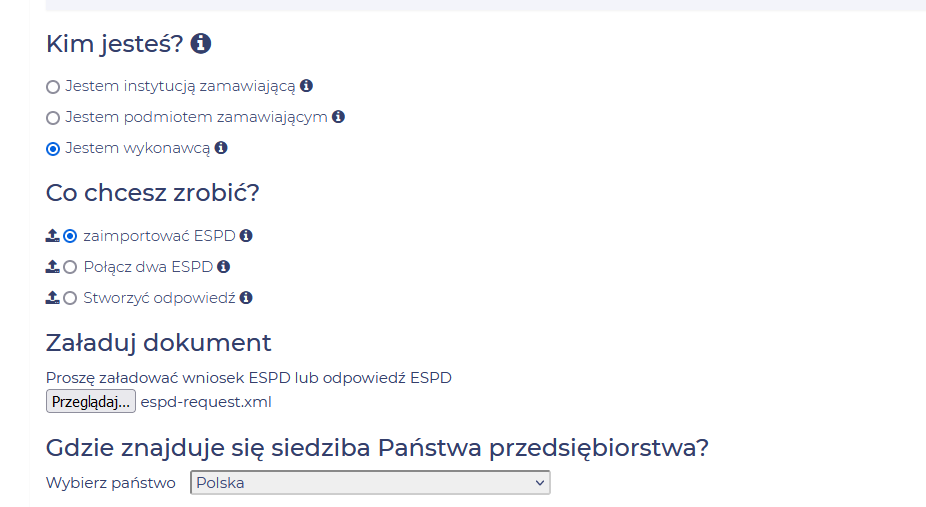 Zaimportowany plik wskazuje jakie przesłanki wykluczenia określił w postępowaniu zamawiający i automatycznie wskazuje wykonawcy tylko pytania dot. tych przesłanek, dlatego zamawiający rekomenduje wczytywanie pliku ESPD zamieszczonego w postępowaniu.JEDZ wypełniony, należy podpisać kwalifikowanym podpisem elektronicznym i złożyć w postępowaniu TYLKO I WYŁĄCZNIE NA WEZWANIE ZAMAWIAJĄCEGO, ponieważ zgodnie z art. 139 ust. 2 upzp, zamawiający żąda w niniejszym postępowaniu dokument JEDZ, tylko od wykonawcy, którego oferta zostanie uznania za najkorzystniejszą.Załącznik nr 4 do SWZ – Oświadczenie o przynależności do grupy kapitałowej(DOKUMENT SKŁADANY  NA WEZWANIE ZAMAWIAJĄCEGO)w przypadku oferty składanej przez podmioty wspólnie ubiegające się o zamówienie, oświadczenie składają i podpisują wszystkie podmiotySkładając ofertę w postępowania o udzielenie zamówienia publicznego prowadzonego w trybie przetargu nieograniczonego na wsparcie o charakterze szkoleniowo-grantowym w ramach zarządzanego przez Zamawiającego Projektu pn. „Projektowanie uniwersalne kultury – dostępność w instytucjach kultury" w 2024r.prowadzonej przez Narodowe Centrum Kultury, oświadczam, co następuje: nie należymy do żadnej grupy kapitałowej nie należymy do tej samej grupy kapitałowej w rozumieniu ustawy z dnia 16 lutego 2007 r. o ochronie konkurencji i konsumentów (Dz. U. z 2020, poz. 1076 i 1086) z innym Wykonawcą/Wykonawcami, który/którzy złożył/złożyli odrębną ofertę w niniejszym postępowaniu należymy do grupy kapitałowej z Wykonawcą/Wykonawcami, który/którzy złożył/złożyli odrębną ofertę w niniejszym postępowaniu:nazwa:adres:Prawdziwość powyższych danych potwierdzam własnoręcznym podpisem świadom odpowiedzialności karnej z art. 297 § 1kk.…………………………………….							Data; kwalifikowany podpis elektroniczny Załącznik nr 5 do SWZ – Zobowiązanie podmiotu udostępniającego zasoby ZOBOWIĄZANIE PODMIOTU, O KTÓRYM MOWA W ART. 118 UST. 4 USTAWY PZP
DO ODDANIA DO DYSPOZYCJI WYKONAWCY NIEZBĘDNYCH ZASOBÓW 
NA POTRZEBY WYKONANIA ZAMÓWIENIAJa:_______________________________________________________________ (imię i nazwisko osoby upoważnionej do reprezentowania Podmiotu, stanowisko (właściciel, prezes zarządu, członek zarządu, prokurent, upełnomocniony reprezentant itp.)działając w imieniu i na rzecz:______________________________________________  (nazwa Podmiotu)zobowiązuję się do oddania nw. zasobów na potrzeby wykonania zamówienia:___________________________________________________________________(określenie zasobu – wiedza i doświadczenie)do dyspozycji Wykonawcy: ______________________________________________ (nazwa Wykonawcy)przy wykonywaniu (w trakcie realizacji) zamówienia pod nazwą:___________________________________________________________________(nazwa postępowania)Oświadczam, iż:udostępniam Wykonawcy ww. zasoby, w następującym zakresie:______________________________________________________________________________________________________________________________sposób wykorzystania przez Wykonawcę  udostępnionych przeze mnie zasobów przy wykonywaniu zamówienia będzie następujący:______________________________________________________________________________________________________________________________zakres mojego udziału przy wykonywaniu zamówienia będzie następujący (określenie czy i w jakim zakresie udostępnię zasoby, na zdolności których wykonawca polega w odniesieniu do warunków udziału w postępowaniu dot. doświadczenia, zrealizuję usługi, których wskazane kluczowe zdolności dotyczą): _____________________________________________________________________________________________________________________________…………………………………….							Data; kwalifikowany podpis elektroniczny Załącznik nr 6 do SWZ – Oświadczenie Wykonawców wspólnie ubiegających się  o udzielenie zamówieniaOŚWIADCZENIE WYKONAWCÓW WSPÓLNIE UBIEGAJĄCYCH SIĘ  O UDZIELENIE ZAMÓWIENIA W ZAKRESIE, O KTÓRYM MOWA W ART. 117 UST. 4 USTAWY UPZPJA/MY:_______________________________________________________________ (imię i nazwisko osoby/osób upoważnionej/-ych do reprezentowania Wykonawców wspólnie ubiegających się                        o udzielenie zamówienia)w imieniu Wykonawcy:_______________________________________________________________________  (wpisać nazwy (firmy) Wykonawców wspólnie ubiegających się o udzielenie zamówienia)OŚWIADCZAM/-MY, iż następujące usługi wykonają poszczególni Wykonawcy wspólnieubiegający się o udzielenie zamówienia:Wykonawca (nazwa): _______________ wykona: __________________________*Wykonawca (nazwa): _______________ wykona: __________________________*…………………………………….							Data; kwalifikowany podpis elektroniczny * należy dostosować do ilości Wykonawców w konsorcjumZałącznik nr 7 do SWZ - oświadczenie wykonawcy o aktualności informacji zawartych w oświadczeniu, o którym mowa w art. 125 ust. 1 upzp, tzw. JEDZ(DOKUMENT SKŁADANY  NA WEZWANIE ZAMAWIAJĄCEGO)Na potrzeby prowadzonego postępowania o udzielenie zamówienia publicznego prowadzonego w trybie przetargu nieograniczonego na wsparcie o charakterze szkoleniowo-grantowym w ramach zarządzanego przez Zamawiającego Projektu pn. „Projektowanie uniwersalne kultury – dostępność w instytucjach kultury" w 2024r. prowadzonego przez Narodowe Centrum Kultury, oświadczam, że informacje zawarte w oświadczeniu, o którym mowa w art. 125 ist. 1 upzp w zakresie podstaw wykluczenia w postępowania, o których mowa:· art. 108 ust. 1 pkt 3 upzp,· art. 108 ust. 1 pkt 4 upzp dotyczących orzeczenia zakazu ubiegania się o zamówienie publiczne tytułem środka zapobiegawczego,· art. 108 ust. 1 pkt 6 upzp,są aktualne.…………………………………….							Data; kwalifikowany podpis elektroniczny Załącznik nr 8 do SWZ – oświadczenia wykonawcy/wykonawcy wspólnie ubiegającego się o udzielenie zamówienia dot. przesłanek wykluczenia z art. 5K Rozporządzenia 833/2014 oraz art. 7 ust. 1 Ustawy o szczególnych rozwiązaniach w zakresie przeciwdziałania wspieraniu agresji na Ukrainę oraz służących ochronie bezpieczeństwa narodowego składane na podstawie art. 125 ust. 1 upzp.(DOKUMENT SKŁADANY  NA WEZWANIE ZAMAWIAJĄCEGO)DOTYCZĄCE PRZESŁANEK WYKLUCZENIA Z ART. 5K ROZPORZĄDZENIA 833/2014 ORAZ ART. 7 UST. 1 USTAWY o szczególnych rozwiązaniach w zakresie przeciwdziałania wspieraniu agresji na Ukrainę oraz służących ochronie bezpieczeństwa narodowegoskładane na podstawie art. 125 ust. 1 ustawy PzpNa potrzeby prowadzonego postępowania o udzielenie zamówienia publicznego prowadzonego w trybie przetargu nieograniczonego na wsparcie o charakterze szkoleniowo-grantowym w ramach zarządzanego przez Zamawiającego Projektu pn. „Projektowanie uniwersalne kultury – dostępność  w instytucjach kultury" w 2024r. prowadzonego przez Narodowe Centrum Kultury, oświadczam, co następuje:OŚWIADCZENIA DOTYCZĄCE WYKONAWCY:Oświadczam, że nie podlegam wykluczeniu z postępowania na podstawie 
art. 5k rozporządzenia Rady (UE) nr 833/2014 z dnia 31 lipca 2014 r. dotyczącego środków ograniczających w związku z działaniami Rosji destabilizującymi sytuację na Ukrainie (Dz. Urz. UE nr L 229 z 31.7.2014, str. 1), dalej: rozporządzenie 833/2014, w brzmieniu nadanym rozporządzeniem Rady (UE) 2022/576 w sprawie zmiany rozporządzenia (UE) nr 833/2014 dotyczącego środków ograniczających w związku z działaniami Rosji destabilizującymi sytuację na Ukrainie (Dz. Urz. UE nr L 111 z 8.4.2022, str. 1), dalej: rozporządzenie 2022/576.Oświadczam, że nie zachodzą w stosunku do mnie przesłanki wykluczenia z postępowania na podstawie art. 7 ust. 1 ustawy z dnia 13 kwietnia 2022 r. o szczególnych rozwiązaniach w zakresie przeciwdziałania wspieraniu agresji na Ukrainę oraz służących ochronie bezpieczeństwa narodowego (Dz. U. poz. 835).INFORMACJA DOTYCZĄCA POLEGANIA NA ZDOLNOŚCIACH LUB SYTUACJI PODMIOTU UDOSTĘPNIAJĄCEGO ZASOBY W ZAKRESIE ODPOWIADAJĄCYM PONAD 10% WARTOŚCI ZAMÓWIENIA:[UWAGA: wypełnić tylko w przypadku podmiotu udostępniającego zasoby, na którego zdolnościach lub sytuacji wykonawca polega w zakresie odpowiadającym ponad 10% wartości zamówienia. W przypadku więcej niż jednego podmiotu udostępniającego zasoby, na którego zdolnościach lub sytuacji wykonawca polega w zakresie odpowiadającym ponad 10% wartości zamówienia, należy zastosować tyle razy, ile jest to konieczne.]Oświadczam, że w celu wykazania spełniania warunków udziału w postępowaniu, określonych przez zamawiającego w ………………………………………………………...………………….. (wskazać dokument i właściwą jednostkę redakcyjną dokumentu, w której określono warunki udziału w postępowaniu), polegam na zdolnościach lub sytuacji następującego podmiotu udostępniającego zasoby: ………………………………………………………………………...…………………………………….… (podać pełną nazwę/firmę, adres, a także w zależności od podmiotu: NIP/PESEL, KRS/CEiDG),
w następującym zakresie: …………………………………………………………………………… (określić odpowiedni zakres udostępnianych zasobów dla wskazanego podmiotu),
co odpowiada ponad 10% wartości przedmiotowego zamówienia. OŚWIADCZENIE DOTYCZĄCE PODWYKONAWCY, NA KTÓREGO PRZYPADA PONAD 10% WARTOŚCI ZAMÓWIENIA:[UWAGA: wypełnić tylko w przypadku podwykonawcy (niebędącego podmiotem udostępniającym zasoby), na którego przypada ponad 10% wartości zamówienia. W przypadku więcej niż jednego podwykonawcy, na którego zdolnościach lub sytuacji wykonawca nie polega, a na którego przypada ponad 10% wartości zamówienia, należy zastosować tyle razy, ile jest to konieczne.]Oświadczam, że w stosunku do następującego podmiotu, będącego podwykonawcą, na którego przypada ponad 10% wartości zamówienia: ……………………………………………………………………………………………….………..….…… (podać pełną nazwę/firmę, adres, a także w zależności od podmiotu: NIP/PESEL, KRS/CEiDG),
nie zachodzą podstawy wykluczenia z postępowania o udzielenie zamówienia przewidziane w  art.  5k rozporządzenia 833/2014 w brzmieniu nadanym rozporządzeniem 2022/576.OŚWIADCZENIE DOTYCZĄCE DOSTAWCY, NA KTÓREGO PRZYPADA PONAD 10% WARTOŚCI ZAMÓWIENIA:[UWAGA: wypełnić tylko w przypadku dostawcy, na którego przypada ponad 10% wartości zamówienia. W przypadku więcej niż jednego dostawcy, na którego przypada ponad 10% wartości zamówienia, należy zastosować tyle razy, ile jest to konieczne.]Oświadczam, że w stosunku do następującego podmiotu, będącego dostawcą, na którego przypada ponad 10% wartości zamówienia: ……………………………………………………………………………………………….………..….…… (podać pełną nazwę/firmę, adres, a także w zależności od podmiotu: NIP/PESEL, KRS/CEiDG),
nie zachodzą podstawy wykluczenia z postępowania o udzielenie zamówienia przewidziane w  art.  5k rozporządzenia 833/2014 w brzmieniu nadanym rozporządzeniem 2022/576.OŚWIADCZENIE DOTYCZĄCE PODANYCH INFORMACJI:Oświadczam, że wszystkie informacje podane w powyższych oświadczeniach są aktualne 
i zgodne z prawdą oraz zostały przedstawione z pełną świadomością konsekwencji wprowadzenia zamawiającego w błąd przy przedstawianiu informacji.Załącznik nr 9 do SWZ – oświadczenia PODMIOTU UDOSTĘPNIAJACEGO ZASOBY ubiegającego się o udzielenie zamówienia dot. przesłanek wykluczenia z art. 5K Rozporządzenia 833/2014 oraz art. 7 ust. 1 Ustawy o szczególnych rozwiązaniach w zakresie przeciwdziałania wspieraniu agresji na Ukrainę oraz służących ochronie bezpieczeństwa narodowego składane na podstawie art. 125 ust. 1 upzp.(DOKUMENT SKŁADANY  NA WEZWANIE ZAMAWIAJĄCEGO)DOTYCZĄCE PRZESŁANEK WYKLUCZENIA Z ART. 5K ROZPORZĄDZENIA 833/2014 ORAZ ART. 7 UST. 1 USTAWY o szczególnych rozwiązaniach w zakresie przeciwdziałania wspieraniu agresji na Ukrainę oraz służących ochronie bezpieczeństwa narodowegoskładane na podstawie art. 125 ust. 5 ustawy PzpNa potrzeby prowadzonego postępowania o udzielenie zamówienia publicznego prowadzonego w trybie przetargu nieograniczonego na wsparcie o charakterze szkoleniowo-grantowym w ramach zarządzanego przez Zamawiającego Projektu pn. „Projektowanie uniwersalne kultury – dostępność w instytucjach kultury" w 2024r. prowadzonego przez Narodowe Centrum Kultury, oświadczam, co następuje:OŚWIADCZENIA DOTYCZĄCE PODMIOTU UDOSTEPNIAJĄCEGO ZASOBY:Oświadczam, że nie zachodzą w stosunku do mnie przesłanki wykluczenia z postępowania na podstawie art. 5k rozporządzenia Rady (UE) nr 833/2014 z dnia 31 lipca 2014 r. dotyczącego środków ograniczających w związku z działaniami Rosji destabilizującymi sytuację na Ukrainie (Dz. Urz. UE nr L 229 z 31.7.2014, str. 1), dalej: rozporządzenie 833/2014, w brzmieniu nadanym rozporządzeniem Rady (UE) 2022/576 w sprawie zmiany rozporządzenia (UE) nr 833/2014 dotyczącego środków ograniczających w związku z działaniami Rosji destabilizującymi sytuację na Ukrainie (Dz. Urz. UE nr L 111 z 8.4.2022, str. 1), dalej: rozporządzenie 2022/576.Oświadczam, że nie zachodzą w stosunku do mnie przesłanki wykluczenia z postępowania na podstawie art. 7 ust. 1 ustawy z dnia 13 kwietnia 2022 r. o szczególnych rozwiązaniach w zakresie przeciwdziałania wspieraniu agresji na Ukrainę oraz służących ochronie bezpieczeństwa narodowego (Dz. U. poz. 835).OŚWIADCZENIE DOTYCZĄCE PODANYCH INFORMACJI:Oświadczam, że wszystkie informacje podane w powyższych oświadczeniach są aktualne 
i zgodne z prawdą oraz zostały przedstawione z pełną świadomością konsekwencji wprowadzenia zamawiającego w błąd przy przedstawianiu informacji.Załącznik nr 10 do SWZ – Wykaz usługWykaz zrealizowanych usług określonych w rozdziale XIII ppkt 4.1 SWZ z podaniem ich przedmiotu, dat wykonania, wartości i podmiotów, na rzecz których zostały wykonane wraz z załączeniem dowodów należytego ich wykonania (DOKUMENT SKŁADANY  NA WEZWANIE ZAMAWIAJĄCEGO)* W sytuacji gdy podmiot realizował zamówienie w ramach konsorcjum powinien wykazać, że faktycznie brał udział w realizacji tej części zamówienia, którego dotyczy warunek określony przez Zamawiającego.Dla każdej usługi wymienionej w wykazie wykonawca załącza dowody określające, czy te usługi zostały wykonane, przy czym dowodami, o których mowa, są referencje bądź inne dokumenty sporządzone przez podmiot, na rzecz którego usługi zostały wykonane, a jeżeli wykonawca z przyczyn niezależnych od niego nie jest w stanie uzyskać tych dokumentów – oświadczenie wykonawcy; Wykonawca w przypadku usług zrealizowanych na rzecz Zamawiającego może wskazać – a nie dołączać – dokumenty potwierdzające należyte wykonanie usług (np. protokół odbioru, referencje lub ogłoszenie o wykonaniu umowy), o ile Zamawiający jest w ich posiadaniu.…………………………………….							Data; kwalifikowany podpis elektroniczny Załącznik nr 11 do SWZ – Wykaz  osób – warunek udziałuWykaz osób skierowanych do realizacji zadania opisanych w rozdziale XIII ppkt 4.2. SWZ z podaniem ich imion i nazwisk osób, doświadczenia i wykształcenia (składany na wezwanie Zamawiającego).Załącznik nr 12 do SWZ – Projektowane Postanowienia Umowy (IPU)Projektowane postanowienia umowyw wyniku rozstrzygnięcia przez Zamawiającego w trybie przetargu nieograniczonego z dnia 11 września 2019 r. – Prawo zamówień publicznych (Dz.U. z 2023 r. poz. 1605), dalej zwaną w skrócie upzp, o następującej treści:§ 1. Przedmiot umowyPrzedmiotem niniejszej umowy jest świadczenie przez Wykonawcę na rzecz Zamawiającego następującej usługi: wsparcie o charakterze szkoleniowo-grantowym w ramach zarządzanego przez Zamawiającego Projektu pn. „Projektowanie uniwersalne kultury – dostępność w instytucjach kultury" w 2024r ., zwanej dalej „Przedmiotem umowy”.Przedmiot zamówienia obejmuje:organizacja i dysponowanie zespołem skierowanym do realizacji Przedmiotu zamówienia – pkt. 1 OPZ,prowadzenie konsultacji online dla każdej IK objętej wsparciem szkoleniowym – pkt. 2 OPZ,opracowanie materiałów merytorycznych – pkt. 3 OPZ,przygotowanie i przeprowadzenie szkolenia wprowadzającego dla trenerów-tutorów – pkt. 4 OPZ,przygotowanie i przeprowadzenie szkolenia wprowadzającego dla IK – pkt. 5 OPZ,przygotowanie i przeprowadzenie szkoleń w siedzibach IK – pkt. 6 OPZ,przygotowanie i przeprowadzenie cyklicznych spotkań online dla trenerów-tutorów – pkt. 7 OPZ,przygotowanie i przeprowadzenie 2 wizyt studyjnych dla IK - pkt. 8 OPZ,przygotowanie i przeprowadzenie szkolenia podsumowującego dla IK -  pkt. 9 OPZ.Przedmiot umowy został szczegółowo określony w załącznikach do umowy, w tym w szczególności w załączniku nr 1 – Szczegółowy Opis Przedmiotu Zamówienia. Wykonawca obowiązany jest zrealizować umowę zgodnie z jej postanowieniami, w tym zgodnie z postanowieniami wskazanymi w załącznikach, stanowiących integralność część umowy.Wykonawca obowiązany jest zrealizować Przedmiot umowy w sposób kompleksowy w tym m.in. zapewnić w ramach realizacji niniejszej umowy oraz wynagrodzenia wszelkie niezbędne narzędzia, sprzęt itp. potrzebne do profesjonalnego zrealizowania Przedmiotu umowy, w tym wszystkich zadań wskazanych do zrealizowania w OPZ. § 2. Czas obowiązywania umowyWykonawca zobowiązany jest zrealizować przedmiot zamówienia w terminie 7 miesięcy od dnia podpisania umowy zgodnie z harmonogramem opisanym w OPZ.§ 3 
Obowiązki Wykonawcy Wykonawca będzie realizował umowę z zachowaniem należytej staranności, efektywnie oraz zgodnie z postanowieniami umowy, OPZ, SWZ, złożoną Ofertą (stanowiącą załącznik nr 2 do umowy) oraz obowiązującymi przepisami prawa.  Wykonawca oświadcza, że posiada uprawnienia, umiejętności i kwalifikacje niezbędne do prawidłowego wykonania Przedmiotu umowy oraz posiada niezbędne zasoby do jej należytego wykonania, w szczególności posiada odpowiedni potencjał kadrowy spełniający wymagania przewidziane dla Personelu Wykonawcy w OPZ- Wykonawca obowiązany jest skierować do realizacji Przedmiotu umowy przynajmniej personel wskazany przez Wykonawcę w złożonej Ofercie. Zamawiający dopuszcza zmianę personelu, o którym mowa w zdaniu poprzednim, jedynie w uzasadnionych przypadkach i za wyłączną zgodą Zamawiającego, o ile osoby te będą spełniały warunek udziału w postępowaniu określony w SWZ (dot. potencjału kadrowego) oraz będą posiadały doświadczenie nie mniejsze niż osoby wskazane w Ofercie Wykonawcy. Wykonawca ponosi pełną i wyłączną odpowiedzialność za:  1) 	prawidłową realizację Przedmiotu umowy, w tym za wysokie kwalifikacje Personelu Wykonawcy skierowanego do jego wykonywania oraz dobór należytych środków i metod, mających na celu zapewnienie realizacji Przedmiotu umowy o wysokiej jakości, nadzór nad Personelem Wykonawcy wyznaczonym do realizacji Przedmiotu umowy oraz dopełnienie wszelkich prawnych zobowiązań związanych z ich zatrudnieniem i wynagrodzeniem oraz za ogólną i techniczną kontrolę nad wykonaniem Przedmiotu umowy;  Wykonawca zobowiązany jest do realizacji umowy przy uwzględnieniu wskazówek Zamawiającego i zobowiązuje się do niezwłocznego informowania Zamawiającego o trudnościach w wykonaniu umowy, w tym w szczególności o zamiarze zaprzestania jej realizacji.  W przypadku trudności przy realizacji Przedmiotu umowy, Wykonawca przedstawi Zamawiającemu alternatywne sposoby rozwiązania tych trudności (nie stojące w sprzeczności z postanowieniami umowy), następnie Zamawiający wybierze jeden z tych sposobów lub zaproponuje swoje rozwiązanie. zapewnienie wszelkich niezbędnych narzędzi, personelu, materiałów itp. potrzebnych do zrealizowania Przedmiotu umowy. Wykonawca ponosi pełną odpowiedzialność w ramach nadzoru nad personelem, który skierował do realizacji Przedmiotu umowy. Wykonawca za działania lub zaniechania personelu lub swoich podwykonawców odpowiada jak za działania lub zaniechania własne.Wykonawca jest zobowiązany do używania identyfikacji graficznej Projektu, przekazanej przez Zamawiającego w dniu podpisania umowy na adres email wskazany w § 15 we wszystkich materiałach powstałych w wyniku realizacji Przedmiotu Umowy, w szczególności: prezentacjach, materiałach dla uczestników, itp.Należyte wykonanie Przedmiotu umowy zostanie potwierdzone podpisaniem protokołu odbioru, którego formularz stanowi Załącznik nr 3 do umowy.  Zamawiający zastrzega sobie prawo zgłaszania w protokole odbioru, uwag dotyczących nieprawidłowości w realizacji Przedmiotu umowy, które mogą być podstawą do naliczenia kary umownej.  Zamawiający wymaga, aby koordynatorzy projektu opisani w Rozdziale XIII ppkt 4.2.1. SWZ, byli i pozostawali zatrudnieni przynajmniej przez cały okres realizacji niniejszej umowy, na podstawie umowy o pracę.W trakcie realizacji przedmiotu umowy, zamawiający uprawniony jest do wykonywania czynności kontrolnych wobec Wykonawcy odnośnie spełniania przez wykonawcę lub podwykonawcę wymogu zatrudnienia na podstawie umowy o pracę osób wykonujących czynności, o których mowa w pkt. 1.1 OPZ Zamawiający uprawniony jest w szczególności do:1)	żądania oświadczeń i dokumentów w zakresie potwierdzenia spełniania ww. wymogów i dokonywania ich oceny w zakresie obowiązku zatrudnienia, w tym oświadczenia zatrudnionego pracownika,2)	żądania wyjaśnień w przypadku wątpliwości w zakresie potwierdzenia spełniania ww. wymogów,3)  żądania poświadczonej za zgodność z oryginałem kopii umowy o pracę zatrudnionego pracownika oraz innych dokumentów niezbędnych do zweryfikowania spełnienia tego obowiązku,-  zawierających informacje, w tym dane osobowe, niezbędne do weryfikacji zatrudnienia na podstawie umowy o pracę, w szczególności imię i nazwisko zatrudnianego pracownika, datę zawarcia umowy o pracę, rodzaj umowy o pracę i zakres obowiązków pracownika.4) przeprowadzania kontroli w miejscu wykonywania realizacji Przedmiotu umowy.W trakcie realizacji Przedmiotu umowy, każdorazowo na żądanie Zamawiającego, w terminie wskazanym przez Zamawiającego, nie krótszym niż 5 dni roboczych Wykonawca przedłoży Zamawiającemu wskazane poniżej dowody w celu potwierdzenia spełnienia wymogu zatrudnienia na podstawie umowy o pracę przez Wykonawcę lub podwykonawcę osób wykonujących czynności, o których mowa w ust. 1 w trakcie realizacji Przedmiotu umowy:1)	Oświadczenie Wykonawcy lub podwykonawcy o zatrudnieniu na podstawie umowy o pracę osób wykonujących czynności, których dotyczy wezwanie zamawiającego. Oświadczenie to powinno zawierać w szczególności: dokładne określenie podmiotu składającego oświadczenie, datę złożenia oświadczenia, wskazanie, że objęte wezwaniem czynności wykonują osoby zatrudnione na podstawie umowy o pracę wraz ze wskazaniem liczby tych osób, rodzaju umowy o pracę i wymiaru etatu oraz podpis osoby uprawnionej do złożenia oświadczenia w imieniu wykonawcy lub podwykonawcy,2)	Poświadczoną za zgodność z oryginałem odpowiednio przez wykonawcę lub podwykonawcę kopię umowy/umów o pracę osób wykonujących w trakcie realizacji zamówienia czynności, których dotyczy ww. oświadczenie wykonawcy lub podwykonawcy (wraz z dokumentem regulującym zakres obowiązków, jeżeli został sporządzony). Kopia umowy/umów powinna zostać zanonimizowana w sposób zapewniający ochronę danych osobowych pracowników, zgodnie z rozporządzeniem o ochronie danych osobowych z dnia 26 kwietnia 2016 (Dz. Urz. UE L 2016, Nr 119), tj. w szczególności bez adresów, nr PESEL pracowników). Informacje takie jak: imię i nazwisko pracownika, data zawarcia umowy, rodzaj umowy o pracę, wymiar etatu oraz zakres obowiązków powinny być możliwe do zidentyfikowania.Z tytułu niespełnienia przez Wykonawcę lub podwykonawcę wymogu zatrudnienia na podstawie umowy o pracę osób wykonujących czynności, o których mowa w ust. 8 lub niespełnienia obowiązków kontrolnych wobec Zamawiającego np. odmową udostępnienia dokumentów lub wyjaśnień wskazanych w niniejszej umowie, Zamawiający przewiduje karę umowną w postaci obowiązku zapłaty przez Wykonawcę kary umownej w wysokości kwoty minimalnego wynagrodzenia za pracę ustalonego na podstawie przepisów o minimalnym wynagrodzeniu za pracę (obowiązujących w chwili stwierdzenia przez Zamawiającego niedopełnienia przez Wykonawcę wymogu zatrudniania pracowników wykonujących czynności na podstawie umowy o pracę w rozumieniu przepisów Kodeksu pracy) - za każdą osobę niezatrudnioną z liczby wykazanych przez Wykonawcę pracowników wykonujących czynności przy realizacji Przedmiotu umowy, o którym mowa w pkt. 1.1 OPZ. Niezłożenie przez Wykonawcę w wyznaczonym przez Zamawiającego terminie żądanych przez Zamawiającego dowodów w celu potwierdzenia spełnienia przez wykonawcę lub podwykonawcę wymogu zatrudnienia na podstawie umowy o pracę traktowane będzie, jako niespełnienie przez Wykonawcę lub podwykonawcę wymogu zatrudnienia na podstawie umowy o pracę osób wykonujących czynności, o których mowa w pkt. 1.1 OPZ.Zamawiający zastrzega, iż obowiązek określony w ust 8 znajduje również zastosowanie do podwykonawców, jeżeli uczestniczą oni w realizacji niniejszej umowy i realizują czynności określone w pkt. 1.1 OPZ. § 5
Obowiązki Zamawiającego Zamawiający udostępni Wykonawcy informacje lub dokumenty będące w jego posiadaniu, niezbędne do prawidłowego wykonania umowy. Zamawiający będzie, na ile jest to możliwe, współpracować z Wykonawcą przy dostarczaniu informacji oraz dokumentów, których Wykonawca może potrzebować w celu prawidłowej realizacji umowy.  Zamawiający zapłaci Wykonawcy wynagrodzenie za należycie zrealizowany Przedmiot umowy, na warunkach określonych w § 9 umowy.  Obowiązki Zamawiającego przy realizacji Przedmiotu umowy wynikają ściśle z niniejszej umowy w tym z załączników do niej. Niedopuszczalna jest wykładnia rozszerzająca obowiązki Zamawiającego w stosunku do obowiązków wskazanych w Umowie wraz z załącznikami.§ 6  PodwykonawcyWykonawca może powierzyć wykonanie części Przedmiotu umowy podwykonawcom.Wszelkie postanowienia niniejszej umowy odnoszące się do Wykonawcy stosuje się odpowiednio do wszystkich podwykonawców, za których działania lub zaniechania Wykonawca ponosi odpowiedzialność na zasadzie ryzyka.  § 7  Odbiór Przedmiotu umowyZ uwagi na przewidziane w § 9 ust. 3  umowy płatności częściowe, Zamawiający wymaga aby Wykonawca wystawił protokół odbioru częściowego i przedstawił go Zamawiającemu, po zrealizowaniu następującej części elementów składających się na  Przedmiot umowy:  po zrealizowaniu Przedmiotu umowy określonego w § 1 ust. 1 pkt. 3), 4) i 5) umowy tj. opracowanie materiałów merytorycznych (opisanych w 3 OPZ), przygotowanie i przeprowadzenie szkolenia wprowadzającego dla trenerów-tutorów (pkt. 4 OPZ), przygotowanie i przeprowadzenie szkolenia wprowadzającego dla IK (pkt. 5 OPZ),po każdorazowym zrealizowaniu 150 h indywidualnych konsultacji on-line (tj. 3 protokoły po odbiorze 150 h, o których mowa w § 1 ust. 1 pkt 2) do łącznej liczby 450 h indywidualnych konsultacji on-line przewidzianych do realizacji zgodnie z pkt. 2.1. i 2.2. OPZ; po każdorazowym zrealizowaniu 10 szkoleń w siedzibach, o których mowa w § 1 ust. 1 pkt 6) umowy do łącznej liczby 30 szkoleń w siedzibach przewidzianych do realizacji zgodnie z pkt. 2.1. i 2.2. OPZ; po zrealizowaniu Przedmiotu umowy, o którym mowa w § 1 ust. 1 pkt 7) umowy tj. przygotowanie i przeprowadzenie  cyklicznych spotkań online dla trenerów-tutorów (opisanego w pkt. 6 OPZ);po zrealizowaniu Przedmiotu umowy określonego w § 1 ust. 1 pkt 8) umowy tj. przygotowanie i przeprowadzenie 2 wizyt studyjnych dla IK (pkt. 8 OPZ),po zrealizowaniu Przedmiotu umowy określonego w § 1umowy ust. 1 pkt 9), tj. przygotowanie i przeprowadzenie szkolenia podsumowującego dla IK (pkt. 9 OPZ),Wykonawca obowiązany jest wystawić protokół odbioru częściowego w terminie 5 dni od dnia zrealizowania każdej z części Przedmiotu umowy wskazanej w ust. 1. W przypadku podpisania przez Zamawiającego protokołu odbioru częściowego  
z zastrzeżeniami lub wadami wskazującymi, w jakim zakresie Przedmiot umowy nie został wykonany lub został wykonany nienależycie, Wykonawca w terminie nieprzekraczającym 5 (pięciu) dni kalendarzowych od dnia podpisania protokołu odbioru udzieli stosownych wyjaśnień lub uwzględni wniesione przez Zamawiającego zastrzeżenia - brak złożenia wyjaśnień w powyższym terminie jest jednoznaczny z uwzględnieniem tych zastrzeżeń. W przypadku złożenia przez Wykonawcę wyjaśnień, Zamawiający dokona oceny tych wyjaśnień oraz poinformuje Wykonawcę o ich uwzględnieniu albo braku ich uwzględnienia, wyznaczając mu termin na podpisanie protokołu odbioru częściowego, nie krótszy niż 2 dni robocze od dnia wysłania tego protokołu. W przypadku nie podpisania lub odmowy podpisania przez Wykonawcę protokołu odbioru częściowego, Zamawiający podpisze ten protokół jednostronnie wyznaczając Wykonawcy termin na dostarczenie Zamawiającemu faktury VAT/rachunku, o której mowa w § 9 ust. 5 umowy, nie krótszy niż 2 dni robocze od dnia wysłania wezwania. Niedostarczenie faktury VAT/rachunku w wyznaczonym terminie wiązać się będzie z naliczeniem kary umownej na Wykonawcę określonej w § 10 ust. 3 umowy. Strony uzgadniają, iż brak zgodności Stron umowy w zakresie zgłoszonych przez Zamawiającego uwag dot. zakresu prawidłowości realizacji Przedmiotu umowy wskazanych w protokole odbioru częściowego lub odmowa podpisania protokołu odbioru częściowego przez Wykonawcę nie są podstawą do odmowy wystawienia przez Wykonawcę faktury VAT/rachunku za zrealizowaną część Przedmiotu umowy na kwotę wskazaną w protokole odbioru częściowego.Z zastrzeżeniem ust. 5 i 7 podpisanie przez Zamawiającego protokołu odbioru częściowego bez zastrzeżeń, stanowi podstawę do wystawienia przez Wykonawcę faktury VAT/rachunku, o której mowa w § 9 ust. 5 umowy, oraz do wypłaty wynagrodzenia. Jeżeli Zamawiający przyjmie Przedmiot umowy z zastrzeżeniami, polegającymi na braku zrealizowania części Przedmiotu umowy wskazanego w protokole odbioru częściowego, wówczas wynagrodzenie może ulec obniżeniu proporcjonalnie do zakresu wadliwości Przedmiotu umowy. W przypadku gdy z oferty Wykonawcy nie wynika cena za niezrealizowaną część Przedmiotu umowy, Zamawiający zobowiąże Wykonawcę o wycenę niezrealizowanej części Przedmiotu umowy oraz zastrzega możliwość porównania tej ceny do ceny uzyskanej z rozeznania rynku przez Zamawiającego. Zamawiający zastrzega możliwość odliczenia od wynagrodzenia Wykonawcy ceny rynkowej za niezrealizowaną część Przedmiotu umowy wynikającej z rozeznania rynku, jeżeli w ocenie Zamawiającego Wykonawca przedstawi cenę za niezrealizowaną część Przedmiotu umowy, która różniła się będzie znacznie od ceny uzyskanej z tego rozeznania.Niezależnie od obniżenia wynagrodzenia w sytuacji przewidzianej w ust. 7, Zamawiającemu przysługuje prawo do naliczenia kar umownych określonych w § 10 umowy.  W przypadku odebrania przez Zamawiającego bez zastrzeżeń wszystkich części składowych Przedmiotu umowy wskazanych w ust. 1 (podpisanie wszystkich protokołów odbiorów częściowych przez Zamawiającego), Strony uznają, iż całość Przedmiotu umowy została wykonana należycie i odebrana przez Zamawiającego bez zastrzeżeń. Strony dopuszczają możliwość podpisania protokołu odbioru częściowego lub całościowego oraz przesłania go drogą elektroniczną poprzez wysłanie skanu podpisanego protokołu odbioru lub protokołu podpisanego podpisem elektronicznym - drugiej Stronie umowy na adres email wskazany do komunikacji w § 15 umowy. Przesłanie protokołu odbioru częściowego lub całościowego drogą elektroniczną, w sposób wskazany w zdaniu poprzednim z chwilą dostarczenia wiadomości na serwer pocztowy drugiej strony, ma skutek doręczenia tej wiadomości.  § 8  
Prawa autorskie Wykonawca oświadcza, że w ramach wynagrodzenia opisanego w §9 umowy, w przypadku powstania w wyniku realizacji Przedmiotu umowy utworów w rozumieniu ustawy o prawie autorskim i prawach pokrewnych (dalej: „utwory”) przenosi na Zamawiającego z chwilą przekazania tych utworów pełnię autorskich praw majątkowych do tych utworów, upoważniając Zamawiającego do rozporządzania tymi utworami, pobierania wynagrodzenia oraz korzystania  z utworów na wszystkich polach eksploatacji znanych w chwili zawarcia umowy,  a w szczególności: w zakresie utrwalania i zwielokrotniania – wytwarzanie dowolną techniką nieograniczonej ilości egzemplarzy utworów, w tym techniką drukarską, reprograficzną, audiowizualną, zapisu magnetycznego, techniką cyfrową i komputerową, w tym w formie audiobooków i e-booków; w zakresie obrotu oryginałem albo egzemplarzami, na których utwory utrwalono - wprowadzenie do obrotu, użyczenie lub najem, wprowadzanie do pamięci komputera, przesyłanie za pomocą sieci multimedialnej, w tym w sieci Internet; w zakresie rozpowszechniania w inny sposób – publiczne wykonanie, wystawienie, wyświetlenie, odtworzenie oraz nadawanie i reemitowanie, w tym w sieci Internet, przez stację radiową i telewizyjną, a także publiczne udostępnianie utworów w taki sposób, aby każdy mógł mieć do nich dostęp w miejscu i w czasie przez siebie wybranym. W przypadku opisanym w ust. 1 Wykonawca wraz z fakturą VAT/rachunkiem przekaże Zamawiającemu egzemplarze stworzonych utworów. Wykonawca wyraża zgodę na dokonywanie przez Zamawiającego zmian w utworach, w tym skrótów, cięć, przemontowań, tłumaczeń, modyfikowania całości lub pojedynczych fragmentów utworów, ich korekty, redakcji, przeróbek, zmian i adaptacji oraz łączenia całości utworów lub ich fragmentów z innymi utworami. Wykonawca zezwala na wykonywanie praw zależnych do utworów oraz przenosi na Zamawiającego prawo zezwalania na wykonywanie praw zależnych do utworów – w zakresie obejmującym dowolne opracowanie utworów (w tym tłumaczeń, zmian, przeróbek, skrótów, adaptacji, łączenia z innymi utworami i kontynuacji) oraz rozporządzanie i korzystanie z opracowań na polach eksploatacji wskazanych w ust. 1. Zamawiający jest uprawniony do nieograniczonej w czasie eksploatacji utworów i ich opracowań w kraju oraz poza granicami kraju oraz do udzielania licencji dotyczącej korzystania z utworów. Zamawiający nie jest zobowiązany do rozpowszechniania lub wykorzystania utworów ani ich opracowań. Wykonawca wyraża zgodę na wykorzystanie swojego wizerunku oraz zobowiązuje się uzyskać zgody Personelu Wykonawcy na wykorzystanie ich wizerunków przez Zamawiającego w celach potrzebnych do realizacji Projektu, w tym do wykonania dokumentacji fotograficznej na potrzeby udokumentowania realizacji Przedmiotu umowy oraz do działań promocyjnych związanych z realizacją Projektu, m.in. do umieszczenia zdjęć w Internecie, w tym na stronie internetowej Zamawiającego, na portalach społecznościowych powiązanych z Zamawiającym itp., na polach eksploatacji i w zakresie określonym w niniejszym paragrafie.   § 9  
Wynagrodzenie Wynagrodzenie Wykonawcy za zrealizowanie całości Przedmiotu umowy w ramach realizacji zamówienia pn: wsparcie o charakterze szkoleniowo-grantowym w ramach zarządzanego przez Zamawiającego Projektu pn. „Projektowanie uniwersalne kultury – dostępność w instytucjach kultury" w 2024r.: ________ zł netto + __ VAT w kwocie _______ tj. ___________ zł brutto (słownie: ___________).  Wynagrodzenie Wykonawcy wskazane w ust. 1 obejmuje wszelkie koszty realizacji Przedmiotu umowy wynikające z umowy w tym w szczególności z OPZ oraz inne koszty i wydatki poniesione przez Wykonawcę w związku z realizacją Przedmiotu umowy, w tym wynagrodzenie z tytułu przeniesienia autorskich praw majątkowych do utworów powstałych w wyniku realizacji Przedmiotu umowy (o ile takie utwory powstaną). Wykonawcy nie przysługują w stosunku do Zamawiającego żadne inne roszczenia.  Płatności za należyte wykonanie Przedmiotu umowy, zostaną zrealizowane w poniższych częściach tj. po wykonaniu przez Wykonawcę oraz odbiorze przez Zamawiającego następujących części Przedmiotu umowy:Za zrealizowanie Przedmiotu umowy o których mowa w § 1 ust. 1 pkt 3), tj. opracowanie materiałów merytorycznych (pkt. 3 OPZ), transza w wysokości 5 % wynagrodzenia określonego w ust. 1 , tj. ………………………… zł bruttoZa zrealizowanie Przedmiotu umowy określonego w par. o których mowa w § 1 ust. 1 pkt 4)  umowy, tj. przygotowanie i przeprowadzenie szkolenia wprowadzającego dla trenerów-tutorów (pkt. 4 OPZ), przygotowanie i przeprowadzenie szkolenia wprowadzającego dla IK o których mowa w § 1 ust. 1 pkt 5) (pkt. 5 OPZ), transza w wysokości 10 % wynagrodzenia określonego w ust. 1, tj. ………………………… zł brutto,Za każdorazowe zrealizowanie 150 godzin indywidualnych konsultacji online dla IK, o których mowa w § 1 ust. 1 pkt 2) umowy transza w wysokości 10 % wynagrodzenia określonego w ust. 1, tj. ………………………… zł brutto za każdorazowe zrealizowanie 150 godzin indywidualnych konsultacji online dla IK:Wykonawca rozliczy 3 transze za co otrzyma 3 płatności częściowe,Zamawiający zastrzega, iż zgodnie z ppkt. 2.1. oraz 2.2. OPZ liczba godzin konsultacji online wynosi 450 h tj. łączne wynagrodzenie za realizację wszystkich 450 h konsultacji nie może przekroczyć 30 % wynagrodzenia maksymalnego określonego w ust. 1, tj. łącznie ………………………. Zł brutto;Za każdorazowe zrealizowanie 10 szkoleń w siedzibach, o których mowa w § 1 ust. 1 pkt 6) umowy transza w wysokości 10 % wynagrodzenia określonego w ust. 1, tj. ………………………… zł brutto za każdorazowe zrealizowanie 10 szkoleń w siedzibach:Wykonawca rozliczy 3 transze za co otrzyma 3 płatności częściowe,Zamawiający zastrzega, iż zgodnie z ppkt. 2.1. oraz 2.2. OPZ liczba szkoleń wynosi 30 tj. łączne wynagrodzenie za realizację wszystkich 30 szkoleń nie może przekroczyć 30 % wynagrodzenia maksymalnego określonego w ust. 1, tj. łącznie ………………………. Zł brutto;Za zrealizowanie Przedmiotu umowy o którym mowa w § 1 ust. 1 pkt 7), tj. przygotowanie i przeprowadzenie cyklicznych spotkań online dla trenerów-tutorów (pkt. 7 OPZ), transza w wysokości 5 % wynagrodzenia określonego w ust. 1, tj. ………………………… zł brutto.Za zrealizowanie Przedmiotu umowy o których mowa w § 1 ust. 1 pkt 8), tj. przygotowanie i przeprowadzenie 2 wizyt studyjnych dla IK (pkt. 8 OPZ), transza w wysokości  10 % wynagrodzenia określonego w ust. 1, tj. ………………………… zł brutto.Za zrealizowanie Przedmiotu umowy o których mowa w § 1 ust. 1 pkt 9), tj. przygotowanie i przeprowadzenie szkolenia podsumowującego dla IK (pkt. 9 OPZ), transza w wysokości   10 % wynagrodzenia określonego w ust. 1, tj. ………………………… zł brutto.  4. Faktury za działania zrealizowane w 2024 roku zostaną dostarczone do Zamawiającego do dn. 13.12.2024 r., natomiast faktury rozliczające godziny realizowane w 2025 roku będą dostarczane do Zamawiającego po realizacji i odbiorze godzin zrealizowanych w 2025 r.5.	 Płatność nastąpi na konto bankowe Wykonawcy wskazane na fakturze/rachunku w terminie do 30 dni od dnia dostarczenia Zamawiającemu prawidłowo wystawionej faktury VAT/rachunku, do której zostanie dołączona kopia podpisanego przez Zamawiającego protokołu odbioru usług, o którym mowa w § 7. Za dzień zapłaty Strony uznają dzień obciążenia rachunku bankowego Zamawiającego. Faktury/rachunki będą wystawione na:  Narodowe Centrum Kultury ul. Płocka 13, 01-231 WarszawaNIP: 525-235-83-53Wykonawca oświadcza, że płatności na rzecz Wykonawcy mogą zostać pomniejszone o naliczone kary umowne, jeżeli taka forma zapłaty kary umownej zostanie wybrana przez Zamawiającego, na co Wykonawca wyraża zgodę. Zamawiający zastrzega sobie prawo regulowania wynagrodzenia przysługującego Wykonawcy w ramach mechanizmu podzielonej płatności (ang. split payment) przewidzianego w Ustawie z dnia 11 marca 2004 r. o podatku od towarów i usług.Wykonawca oświadcza, że rachunek bankowy, który zostanie wskazany na złożonej Zamawiającemu fakturze VAT, będzie rachunkiem umożliwiającym płatność 
w ramach mechanizmu podzielonej płatności, jak również  rachunkiem znajdującym się w elektronicznym wykazie podmiotów prowadzonym od dnia 1 września 2019 r. przez Szefa Krajowej Administracji Skarbowej, o którym mowa art. 96b Ustawy 
o podatku od towarów i usług o podatku od towarów i usług.W przypadku gdy rachunek bankowy Wykonawcy  nie będzie spełniał warunków określonych w ust. 9-10, opóźnienie w dokonaniu płatności w terminie określonym 
w ust. 5, powstałe wskutek braku możliwości realizacji przez Zamawiającego płatności wynagrodzenia z zastosowaniem mechanizmu podzielonej płatności bądź dokonania płatności na rachunek objęty Wykazem, nie stanowi dla Wykonawcy  podstawy do żądania od Zamawiającego jakichkolwiek odsetek, jak również innych rekompensat, odszkodowań, roszczeń z tytułu dokonania nieterminowej płatności. Opóźnienie takie nie stanowi również podstawy do rozwiązania  umowy lub odstąpienia od niej.§ 10Kary umownePrzez nienależyte wykonanie Przedmiotu umowy, Strony rozumieją zaistnienie sytuacji związanych z niedochowaniem przez Wykonawcę należytej staranności, rozumianej jako realizację umowy w sposób sprzeczny z postanowieniem lub postanowieniami umowy w tym OPZ, w szczególności w zakresie terminowości, sposobu realizacji, jakości i ilości świadczenia oraz zasad współpracy z Zamawiającym. Przez niewykonanie Przedmiotu umowy, Strony rozumieją zaistnienie po stronie Wykonawcy okoliczności powodujących, że świadczenie na rzecz Zamawiającego nie zostało spełnione  w całości lub w części, w szczególności polegających na odmowie wykonania go bez uzasadnionych obiektywnie przyczyn lub nieprzystąpieniu przez Wykonawcę do jego realizacji w trybie określonym w umowie. W przypadku zwłoki w terminach wykonania Przedmiotu umowy, w tym terminów wykonania poszczególnych części zamówienia określonych w Harmonogramie stanowiącym część OPZ, lub zwłoki w dostarczeniu faktury VAT/rachunku, o których mowa w § 9 ust. 5 umowy w wyznaczonym przez Zamawiającego terminie nie krótszym niż 2 dni robocze od dnia wysłania wezwania, Wykonawca zobowiązuje się zapłacić karę umowną w wysokości 2 000 zł (słownie: dwa tysiące) za każdy rozpoczęty dzień zwłoki. Kara nie będzie naliczona, jeżeli Zamawiający dokonał zmiany Harmonogramu na warunkach wskazanych w umowie, przed zwłoką dokonaną w terminie przez Wykonawcę (nie dotyczy zwłoki w dostarczeniu faktury VAT/rachunku). W pozostałych przypadkach nienależytego wykonania Przedmiotu umowy lub jego części, Wykonawca zobowiązany jest do zapłacenia Zamawiającemu kary umownej w wysokości 10% wartości wynagrodzenia określonego w § 9 ust. 1 umowy za każde nienależyte zrealizowanie co najmniej jednego z elementów przedmiotu umowy wskazanego w §1 ust. 1.W przypadku niezrealizowania części Przedmiotu umowy wskazanego w umowie w tym OPZ, Wykonawca zobowiązany będzie poza obniżeniem wartości wynagrodzenia za niezrealizowaną wartość części Przedmiotu umowy - do zapłaty kary umownej w wysokości 30% wartości niezrealizowanej części Przedmiotu umowy.W przypadku niezrealizowania całości Przedmiotu umowy lub w przypadku odstąpienia od umowy przez którąkolwiek ze Stron, z przyczyn zależnych od Wykonawcy, Wykonawca zobowiązany będzie do zapłaty kary umownej w wysokości 30% wartości wynagrodzenia maksymalnego brutto, o którym mowa w § 9 ust. 1 umowy. Kary umowne są niezależne od siebie i należą się w pełnej wysokości, nawet  w przypadku, gdy w wyniku jednego zdarzenia naliczana jest więcej niż jedna kara umowna.   Zamawiający zastrzega prawo dochodzenia odszkodowania w pełnej wysokości, jeśli szkoda przekroczy wysokość kar umownych. Wysokość kar umownych nie może przekroczyć 40% wynagrodzenia maksymalnego wskazanego w § 9 ust. 1 umowy. Zamawiający poinformuje Wykonawcę o nałożonych na niego karach umownych w protokole odbioru Przedmiotu umowy, o którym mowa w § 7  umowy. Wykonawca obowiązany jest do zapłaty kar umownych w terminie 7 dni od dnia otrzymania od Zamawiającego ww. protokołu odbioru, w tym w sposób przewidziany w § 7  ust. 7 umowy. Po bezskutecznym upływie terminu na zapłatę kar umownych przez Wykonawcę, Zamawiający ma prawo potrącić wysokość kar umownych z wynagrodzenia przysługującego Wykonawcy.W przypadku gdy suma wartości nałożonych na Wykonawcę kar umownych przekroczy 10% wynagrodzenia maksymalnego wskazanego w § 9 ust. 1 umowy, Zamawiający będzie uprawniony do odstąpienia umowy ze skutkiem natychmiastowym. Niezależnie od wypowiedzenia umowy, Zamawiający ma prawo naliczyć kary umowne, o których mowa powyżej. Prawo odstąpienia przysługuje w terminie 30 dni od dnia, kiedy Zamawiający powziął informacje o okolicznościach warunkujących odstąpienie od umowy.W przypadku odstąpienia od umowy lub wypowiedzenia umowy, Strony rozliczą się za wykonaną i odebraną część Przedmiotu umowy.Naliczenie Wykonawcy kar umownych za nienależyte zrealizowanie lub niezrealizowanie części lub całości Przedmiotu umowy oznacza, iż Przedmiot Zamówienia nie został zrealizowany w sposób należyty, w związku z czym Zamawiający odmówi wystawienia Wykonawcy stosownych referencji należytego wykonania Przedmiotu umowy.§ 11 Zmiany umowyIstotne zmiany i uzupełnienia treści Umowy, dopuszczalne są jedynie w sytuacjach i na zasadach określonych w upzp, w szczególności w art. 455 upzp.Ustala się, iż nie stanowią istotnej zmiany umowy w szczególności następujące przypadki:  zmiana danych teleadresowych Stron;  zmiana danych rejestrowych Stron;  zmiana sposobu prowadzenia korespondencji pomiędzy Stronami. Wszelkie zmiany niniejszej umowy wymagają porozumienia Stron oraz zachowania formy pisemnej pod rygorem nieważności.  Nie stanowi zmiany umowy zmiana osób uprawnionych do roboczych kontaktów  w toku realizacji umowy. Wymaga się, aby zmiany takie były zgłaszane drugiej Stronie umowy w formie pisemnej. Dopuszcza się zmianę osób, przy pomocy których Wykonawca realizuje Przedmiot Zamówienia na inne osoby pod warunkiem wykazania, że spełniają one wymagania Zamawiającego określone w SWZ. Wykonawca obowiązany jest w takim przypadku złożyć dokumenty analogiczne dla tych osób jak w postępowaniu przetargowym.Zmiany, o których mowa w ust. 4 i 5 powyżej, są skuteczne z chwilą jej pisemnej akceptacji przez Zamawiającego i nie stanowi zmiany umowy. W przypadku wystąpienia okoliczności niezależnych od Zamawiającego w tym w szczególności siły wyższej, powodujących konieczność wydłużenia terminów określonych w Harmonogramie lub zmiany sposobu realizacji Przedmiotu umowy wskazanego w OPZ, Zamawiający przewiduje możliwość wydłużenia tych terminów o czas niezbędny na przezwyciężenie przeszkód powodujących konieczność zmiany tego Harmonogramu lub zmianę sposobu realizacji Przedmiotu umowy, na taki sposób, który umożliwia realizację Przedmiotu umowy. Każda zmiana Przedmiotu umowy wymaga zawarcia aneksu do umowy.  Ponadto Zamawiający przewiduje możliwość zmiany umowy, w zakresie terminu wykonania umowy, w niżej opisanych przypadkach:w przypadku konieczności przesunięcia terminu realizacji Umowy lub innych terminów umownych, jeżeli ich przesunięcie jest wynikiem okoliczności, za które odpowiedzialny jest Zamawiający, w szczególności jeżeli stanowi ono następstwo:zmiany w strukturze lub organizacji Zamawiającego,konieczności dokonania zmiany w obszarze finansowania zamówienia, zmiany umowy o dofinansowanie itp., w zakresie, w jakim ww. okoliczności mają lub będą mogły mieć wpływ na dotrzymanie terminów umownych z zastrzeżeniem, iż Przedmiot Umowy winien być zrealizowany w terminie umożliwiającym rozliczenie Projektu;w przypadku konieczności przesunięcia terminu realizacji Umowy lub innych terminów umownych, jeżeli ich przesunięcie jest wynikiem okoliczności, za które nie jest odpowiedzialny Wykonawca, w szczególności jeżeli stanowi ono następstwo działań lub zaniechań zależnych od IK lub jej pracowników.w przypadku przesunięcia terminu realizacji Umowy lub innych terminów umownych, która jest wynikiem wystąpienia siły wyższej, o której mowa w ust. 7 powyżej;konieczności przesunięcia terminów umownych, jeśli owa konieczność powstała na skutek okoliczności, których przy dołożeniu należytej staranności nie można było przewidzieć w chwili zawarcia Umowy; § 12 
 Odstąpienie od umowy i Wypowiedzenie umowy Zamawiający może odstąpić od umowy w części lub w całości w następujących przypadkach:  1) gdy Wykonawca nie rozpoczął lub odmawia rozpoczęcia wykonywania Przedmiotu umowy, pomimo wezwania go do tego przez Zamawiającego, albo wykonuje umowę, lub jej część w sposób sprzeczny z umową, w szczególności zleca wykonanie prac będących Przedmiotem umowy innym osobom niż wskazane w Ofercie lub rozszerza zakres podwykonawstwa poza wskazany w Ofercie bez pisemnej zgody Zamawiającego, lub bez pisemnej zgody Zamawiającego realizuje umowę, wykorzystując firmy innych podwykonawców niż określone w Ofercie bez zgody Zamawiającego i nie zmienia sposobu realizacji umowy mimo wezwania go do tego przez Zamawiającego w terminie określonym w tym wezwaniu, lub nie usunie uchybień mimo wezwania przez Zamawiającego do usunięcia tych uchybień w terminie określonym w wezwaniu - w terminie do 30  dni od dnia, kiedy Zamawiający powziął wiadomość o okolicznościach uzasadniających odstąpienie z tej przyczyny.  Obowiązku wezwania do usunięcia uchybień nie stosuje się w sytuacjach, w których z uwagi na charakter danego uchybienia nie można go usunąć lub wymagane było jego natychmiastowe usunięcie;  jeżeli Wykonawca złoży fałszywe oświadczenie w ramach realizacji niniejszej umowy albo oświadczenie niekompletne, którego nie uzupełni w wyznaczonym przez Zamawiającego terminie - w terminie 30 dni od dnia, kiedy Zamawiający powziął informacje  o okolicznościach warunkujących odstąpienie od umowy albo skierował osoby do realizacji Przedmiotu umowy, które nie złożyły lub złożyły fałszywe oświadczenie lub oświadczenia wynikające z umowy, w tym OPZ;gdy zajdzie okoliczność ustania finansowania Projektu z funduszy Unii Europejskiej- w terminie 30 dni od dnia, kiedy Zamawiający powziął informacje  o okolicznościach warunkujących odstąpienie od umowy; jeżeli Wykonawca odmówił podpisania umowy o powierzenie przetwarzania danych osobowych, zgodnej ze wzorem stanowiącym załącznik nr 13 do SWZ albo nie stawił się na jej podpisanie z przyczyn leżących po jego stronie. Prawo odstąpienia przysługuje w terminie 30 dni od dnia, kiedy Zamawiający powziął informacje o okolicznościach warunkujących odstąpienie od umowy; W przypadku odstąpienia od umowy w sytuacjach, o których mowa w ust. 1:  1) Wykonawca i Zamawiający zobowiązują się do sporządzenia protokołu, który będzie zawierał opis wykonanych prac do dnia odstąpienia od umowy wraz z dokonaniem ich oceny pod względem możliwości ich zaakceptowania i odbioru przez Zamawiającego;  wysokość wynagrodzenia należna Wykonawcy zostanie ustalona proporcjonalnie na podstawie zakresu prac wykonanych przez niego i zaakceptowanych oraz odebranych przez Zamawiającego do dnia odstąpienia od umowy;oświadczenie Zamawiającego o odstąpieniu od umowy zostanie sporządzone w formie pisemnej wraz z uzasadnieniem, będzie wywierać skutki na przyszłość i zostanie przesłane na adres Wykonawcy;w dniu odstąpienia od umowy na Zamawiającego przechodzą autorskie prawa majątkowe oraz prawa pokrewne do utworów powstałych w trakcie realizacji umowy, które nie zostały do chwili odstąpienia na Zamawiającego przeniesione, zgodnie z § 8 umowy, chyba że Zamawiający uzna i oświadczy, iż wykonane przez Wykonawcę prace nie będą miały dla Zamawiającego znaczenia;odstąpienie od umowy przez Zamawiającego nie zwalnia Wykonawcy od obowiązku zapłaty zastrzeżonych kar umownych wskazanych w Umowie.   § 13 
 Poufność informacji Strony zobowiązują się do utrzymania poufności, co do zawarcia i treści niniejszej umowy, jak również, co do wszelkich innych informacji uzyskanych w trakcie jej realizacji.   Powyższe zobowiązanie nie dotyczy informacji, które zostały podane do publicznej wiadomości w sposób niestanowiący naruszenia niniejszej umowy lub są znane Stronie z innych źródeł.  Zobowiązanie do zachowania poufności określone w ust.1 nie narusza obowiązku którejkolwiek ze Stron do dostarczania informacji uprawnionym do tego organom na podstawie obowiązujących przepisów prawa, jak również nie narusza uprawnień Stron do podawania do publicznej wiadomości ogólnych informacji o ich działalności.  § 14 
 Siła wyższa Żadna ze Stron nie będzie odpowiedzialna za niedotrzymanie zobowiązań umownych, jeżeli takie niedotrzymanie będzie skutkiem działania siły wyższej.Siła wyższa oznacza zdarzenie zewnętrzne, nagłe, nieprzewidywalne i niezależne od woli Stron, uniemożliwiające wykonanie umowy w całości lub w części, na stałe lub na pewien czas, któremu nie można zapobiec, ani przeciwdziałać przy zachowaniu należytej staranności Stron. Przejawami siły wyższej są m.in.: 1) klęski żywiołowe, w tym pożar, epidemia, pandemia, powódź, susza, trzęsienie ziemi, huragan;2) działania wojenne, akty sabotażu, akty terrorystyczne.Obowiązkiem każdej ze Stron jest pisemne, bezzwłoczne, najpóźniej w ciągu 24 (słownie: dwudziestu czterech) godzin od momentu zidentyfikowania zagrożenia wpływu siły wyższej na realizację Przedmiotu umowy, zawiadomienie drugiej Strony o zaistnieniu przypadku siły wyższej oraz jej wpływie na realizację Przedmiotu umowy wraz ze szczegółowym uzasadnieniem tego wpływu. Brak takiego zawiadomienia oznaczać będzie, że siła wyższa nie istniała lub nie miała wpływu na realizację Przedmiotu umowy ze wszystkimi konsekwencjami dla Strony, która nie dokona zawiadomienia.Po stwierdzeniu zaistnienia przypadku siły wyższej Wykonawca i Zamawiający podejmą wspólnie wszelkie możliwe kroki w celu zapobieżenia lub zmniejszenia skutków oddziaływania siły wyższej na Przedmiot umowy.Skutek siły wyższej będzie służył do zwolnienia znajdującej się pod jej działaniem Strony z zobowiązań dotkniętych działaniem danego przypadku siły wyższej na podstawie niniejszej umowy, aż do usunięcia oddziaływania siły wyższej lub do podpisania aneksu do umowy w którym Strony określą postanowienia umożliwiające dalszą realizację Przedmiotu umowy np. poprzez wydłużenie terminu realizacji Przedmiotu umowy lub rozwiązanie umowy za porozumieniem stron. Jeżeli Strony nie będą zgodne co do zaistnienia zdarzenia siły wyższej lub jej wpływu na Przedmiot umowy, ciężar dowodu zaistnienia zdarzenia siły wyższej oraz jej wpływu na Przedmiot umowy spoczywa na Stronie powołującej się na jej zaistnienie oraz jej wpływ na realizację Przedmiotu umowy.Zawieszenie wykonania obowiązków nie będzie wykraczać poza zakres oddziaływania siły wyższej, ani nie będzie trwało dłużej niż oddziaływanie siły wyższej na realizację Przedmiotu umowy.§ 15
 Zarządzanie realizacją umowy Do merytorycznej współpracy i koordynacji realizacji Przedmiotu umowy, w tym do podpisywania protokołów odbioru o których mowa w Umowie, upoważnia się:  ze strony Wykonawcy:  Imię i nazwisko: ----------------------- Tel.: ----------------------- E-mail: -----------------------ze strony Zamawiającego :  Imię i nazwisko: Karolina MichalskaTel.: 22  350 95 38E-mail: kmichalska@nck.pl Osoby wskazane w ust. 1 pkt 2 są upoważnione przez Zamawiającego do podpisywania zawiadomień i oświadczeń, jak również do sprawowania nadzoru nad realizacją umowy oraz podpisywania odbioru częściowego Przedmiotu umowy.  Zmiana osób, o których mowa w ust. 1, następuje poprzez pisemne powiadomienie drugiej Strony i nie stanowi zmiany treści umowy. Strony mają obowiązek do niezwłocznego informowania się wzajemnie o zmianie wyżej wskazanych osób w formie pisemnej przez cały okres obowiązywania umowy.  Komunikacja pomiędzy Stronami odbywać się będzie przy użyciu poczty elektronicznej przekazywanej na adresy email wskazane w ust. 1 umowy, poczty tradycyjnej lub telefonicznie. W przypadku ustaleń telefonicznych, które z punktu widzenia realizacji Przedmiotu umowy są istotne, Strony zobowiązują się potwierdzić ustalenia dokonane drogą telefoniczną - przynajmniej w formie mailowej – ustalenia, które nie zostały potwierdzone, Strony uznają jako nieistotne z punktu widzenia realizacji Przedmiotu umowy. Strony dopuszczają możliwość przekazania korespondencji pomiędzy Stronami w formie elektronicznej na adresy kontaktowe wskazane w Umowie np. wezwania do zapłaty czy też oświadczenie o odstąpieniu od umowy z poszanowaniem pozostałych postanowień umowy.Uznaje się, że dotarcie informacji do osób wskazanych w ust. 1 (w przypadku komunikacji elektronicznej – dotarcie wiadomości na serwer odbiorcy), jest poinformowaniem drugiej Strony umowy.  
 § 16
Przetwarzanie danych osobowych, klauzula informacyjna Zgodnie z art. 13 ogólnego rozporządzenia o ochronie danych osobowych z dnia 26 kwietnia 2016 (Dz. Urz. UE L 2016, Nr 119, dalej RODO), informujemy że:administratorem danych osobowych Wykonawcy jest Narodowe Centrum Kultury z siedzibą w Warszawie, ul. Płocka 13 (kod pocztowy: 01-231), tel.22 21 00 100,kontakt z Inspektorem Ochrony Danych w Narodowym Centrum Kultury możliwy jest pod adresem email: iod@nck.pl,dane osobowe Wykonawcy przetwarzane będą w celu zawarcia, realizacji i rozliczenia Umowy - na podstawie art. 6 ust. 1 lit. b RODO,odbiorcami danych osobowych Wykonawcy będą podmioty świadczące usługę obsługi systemów i oprogramowania informatycznego administratora, zewnętrzne podmioty świadczące usługi na rzecz administratora, Wykonawca posiada prawo do żądania od administratora dostępu do danych osobowych, ich sprostowania, usunięcia lub ograniczenia przetwarzania, w przypadkach określonych w przepisach RODO,dane osobowe Wykonawcy przetwarzane będą przez cały okres realizacji Umowy i jej rozliczenia, a po zakończeniu realizacji Umowy przechowywane będą w celu obowiązkowej archiwizacji dokumentacji finansowo-księgowej przez czas określony w odrębnych przepisach,Wykonawca ma prawo wniesienia skargi do organu nadzorczego tj. Prezesa Urzędu Ochrony Danych Osobowych,podanie danych osobowych przez Wykonawcę jest wymogiem umownym, w przypadku odmowy podania danych może nie dojść do zawarcia Umowy.W związku z koniecznością powierzenia Wykonawcy przez Zamawiającego danych osobowych do przetwarzania w celu prawidłowego wykonania umowy, strony określają warunki tego powierzenia w odrębnej umowie powierzenia przetwarzania danych osobowych zgodnie ze wzorem określonym w załączniku 13 do SWZ§ 14Waloryzacja wynagrodzenia Zgodnie z art. 439 ustawy Prawo zamówień publicznych, wysokość wynagrodzenia należnego Wykonawcy może podlegać waloryzacji w przypadku zmiany ceny materiałów lub kosztów związanych z realizacją zamówienia. Pierwsza zmiana wynagrodzenia należnego Wykonawcy może nastąpić nie wcześniej niż po upływie 6 miesięcy od daty rozpoczęcia realizacji zamówienia - z uwzględnieniem początku okresu waloryzacji, wskazanego w ust. 5 pkt 2 poniżej.  Przez zmianę ceny materiałów lub kosztów, o których mowa w ust. 1, rozumie się wzrost odpowiednio cen lub kosztów, jak i ich obniżenie, względem ceny lub kosztu przyjętych w celu ustalenia wynagrodzenia Wykonawcy zawartego w ofercie. Z zastrzeżeniem wystąpienia nadzwyczajnej zmiany stosunków powodującej iż spełnienie świadczenia byłoby połączone z nadmiernymi trudnościami albo groziłoby Wykonawcy rażącą stratą, czego nie można było przewidzieć przy zawarciu umowy, Wykonawca może wystąpić z wnioskiem o waloryzację jednokrotnie w okresach od 6 miesięcy do zakończenia świadczenia usług. Zamawiający ustala następujące zasady, stanowiące podstawę wprowadzenia zmiany wysokości wynagrodzenia należnego Wykonawcy: poziom zmiany ceny materiałów lub kosztów, uprawniający Strony umowy do żądania zmiany wynagrodzenia należnego Wykonawcy, ustala się na poziomie powyżej 10 % w stosunku do cen lub kosztów obowiązujących w terminie składania oferty, początkowy termin ustalania zmiany wynagrodzenia należnego Wykonawcy określa się na datę minimum 6 miesięcy od dnia podpisania umowy. za podstawę do żądania zmiany wynagrodzenia należnego Wykonawcy i określenia wysokości takiej zmiany, Strony umowy przyjmują wskaźnik zmiany ceny materiałów lub kosztów, ogłaszany w komunikacie Prezesa Głównego Urzędu Statystycznego, informujący czy nastąpiły zmiany cen lub kosztów i w jakiej wysokości, Wykonawca może również w inny sposób dowodzić zwiększenia kosztów powyżej minimum wskazanego w punkcie 1 przedkładając stosowne wyjaśnienia i dowody, w szczególności kosztorys będący podstawą wyceny ofertowej oraz kosztorys kosztów na moment złożenia wniosku wraz z wyczerpującymi wyjaśnieniami i dokumentami potwierdzającymi dane zawarte w zestawieniach.  Strona umowy żądająca zmiany wysokości wynagrodzenia należnego Wykonawcy, przedstawia drugiej Stronie odpowiednio uzasadniony wniosek, nie później niż do 30 dnia od daty publikacji komunikatu Prezesa Głównego Urzędu Statystycznego lub od daty zwiększenia kosztów ponad minimum wskazane w punkcie 1, zawierający dokładny opis proponowanej zmiany wraz ze szczegółową kalkulacją kosztów oraz zasadami sporządzenia takiej kalkulacji, w szczególności wyliczeniem wszelkich kosztów pracowniczych zgodnie z obowiązującymi przepisami. wniosek musi zawierać dowody jednoznacznie wskazujące, że zmiana cen materiałów lub kosztów o ponad 10 % w stosunku do cen lub kosztów obowiązujących w terminie składania oferty, wpłynęła na koszty wykonania zamówienia, w terminie 14 dni od otrzymania wniosku, o którym mowa w pkt. 5, Strona umowy, której przedłożono wniosek, może zwrócić się do drugiej Strony z wezwaniem o jego uzupełnienie, poprzez przekazanie dodatkowych wyjaśnień, informacji lub dokumentów; wnioskodawca zobowiązany jest odpowiedzieć na wezwanie wyczerpująco i zgodnie ze stanem faktycznym, w terminie 7 dni od dnia otrzymania wezwania, Strona umowy, której przedłożono wniosek, w terminie 30 dni od otrzymania kompletnego wniosku, informacji i wyjaśnień, zajmie pisemne stanowisko w sprawie; za dzień przekazania stanowiska, uznaje się dzień jego wysłania na adres właściwy dla doręczeń pism odpowiednio do Zamawiającego lub Wykonawcy, jeżeli bezsprzecznie zostanie wykazane, że zmiany ceny materiałów lub kosztów związanych z realizacją zamówienia uzasadniają zmianę wysokości wynagrodzenia należnego Wykonawcy, Strony umowy zawrą stosowny aneks do umowy, określający nową wysokość wynagrodzenia Wykonawcy, z uwzględnieniem dowiedzionych zmian. Wykonawca, którego wynagrodzenie zostało zmienione, zobowiązany jest do zmiany wynagrodzenia przysługującego podwykonawcy, z którym zawarł umowę, w zakresie odpowiadającym zmianom cen materiałów lub kosztów dotyczących zobowiązania podwykonawcy. Na podstawie art. 439 ust. 2 pkt 4 ustawy Prawo zamówień publicznych, Zamawiający określa maksymalną, dopuszczalną wartość zmiany wynagrodzenia należnego Wykonawcy w okresie obowiązywania Umowy na poziomie 10% ceny wybranej oferty.  §18  
Postanowienia końcowe W przypadku powstania rozbieżności pomiędzy postanowieniami niniejszej umowy a OPZ, decydujące postanowienia dot. realizacji umowy mają postanowienia OPZ. W sprawach nieuregulowanych postanowieniami umowy mają zastosowanie przepisy PZP, ustawy z dnia 23 kwietnia 1964 r. Kodeks cywilny, RODO oraz ustawy o prawie autorskim i prawach pokrewnych.   Ewentualne spory związane z wykonaniem umowy, a nierozwiązane przez Strony we własnym zakresie, będą rozstrzygane przez sąd powszechny właściwy miejscowo dla siedziby Zamawiającego wg. prawa polskiego.  Umowa sporządzona została w dwóch jednobrzmiących egzemplarzach, po jednym dla każdej ze Stron.  Strony zgodnie postanawiają, że w wypadku, gdyby którekolwiek z postanowień umowy okazało się nieważne z mocy prawa, nie oznacza to nieważności całej umowy, a tylko kwestionowanego postanowienia, pozostałe postanowienia umowne pozostają w mocy. Integralną część umowy stanowią: Załącznik nr 1 – OPZ;   Załącznik nr 2 – Oferta Wykonawcy;  Załącznik nr 3 – Wzór Protokół odbioru częściowego; Załącznik nr 3 do Umowy      Warszawa, dnia __.__.2024PROTOKÓŁ ODBIORU CZĘŚCIOWEGO DO UMOWY NR ___/2024Zgodnie z umową nr ___/2024 zawartą w Warszawie w dniu ___.___.2024pomiędzy: Narodowym Centrum Kultury, ul. Płocka                                                                    13, 01-231 Warszawa (Zamawiający)
a 
______________, ul. _____________________ (Wykonawca)w dniu ___.___.2024 odebrano usługę [nazwa postępowania]:w zakresie: …………………………………………….UWAGI:Zamawiający nie wnosi zastrzeżeń co do zakresu, jakości i terminowości wykonanej usługi. Zamawiający wnosi następujące zastrzeżenia:Załącznik nr 13 do SWZ – Istotne Postanowienia Umowy dot. powierzenia przetwarzania danych osobowych	UMOWAPOWIERZENIA PRZETWARZANIA DANYCH OSOBOWYCHUMOWA Nr …………../20……../DOZawarta w dniu …………………………… r. w Warszawie pomiędzy:  Narodowym Centrum Kultury z siedzibą w Warszawie, przy ul. Płockiej 13, 01-231 Warszawa, wpisanym do rejestru instytucji kultury prowadzonego przez Ministra Kultury i Dziedzictwa Narodowego pod numerem RIK 71/2006, posiadającym numer NIP:525-235-83-53 reprezentowanym przez: ……………………………………………………  Narodowego Centrum Kultury,zwanym dalej Zleceniodawcą a ..........................................................................................reprezentowanym przez: ………………………………………………… zwanym dalej Podmiotem przetwarzającym, zwanymi dalej również łącznie „Stronami” lub każda z osobna „Stroną”. § 1Powierzenie przetwarzania danych osobowychW związku z realizacją Umowy nr ………………/20…… z dnia ……..20…... r. zawartą pomiędzy Narodowym Centrum Kultury a Podmiotem przetwarzającym na ………………………………., Zleceniodawca w rozumieniu art. 28 ust. 3 i 4 Rozporządzenia Parlamentu Europejskiego i Rady UE z dnia 27 kwietnia 2016r. w sprawie ochrony osób fizycznych w związku z przetwarzaniem danych osobowych i w sprawie swobodnego przepływu takich danych oraz uchylenia dyrektywy 95/46/WE (dalej „Rozporządzenie” lub „RODO”) powierza Podmiotowi przetwarzającemu przetwarzanie danych osobowych na zasadach określonych w niniejszej Umowie. Zleceniodawca oświadcza, że jest Administratorem danych, które powierza Podmiotowi przetwarzającemu do przetwarzania.  Podmiot przetwarzający oświadcza, że może przetwarzać dane osobowe wyłącznie na udokumentowane polecenie Zleceniodawcy, co dotyczy również przekazywania danych do państwa trzeciego lub organizacji międzynarodowej. Ust. 3 nie stosuje się, jeżeli obowiązek przetwarzania danych osobowych nakładają na Podmiot przetwarzający przepisy prawa. W takiej sytuacji informuje on Zleceniodawcę przed rozpoczęciem przetwarzania o tym obowiązku, chyba że przepisy te zabraniają udzielania takiej informacji z uwagi na ważny interes publiczny. Zleceniodawca powierza Podmiotowi przetwarzającemu przetwarzanie danych osobowych w celu i zakresie określonym w § 2 niniejszej Umowy. § 2Zakres i cel przetwarzania danychPodmiot przetwarzający będzie przetwarzał, powierzone przez Zleceniodawcę dane osobowe wyłącznie w celu wykonania usług na rzecz Zleceniodawcy na podstawie umowy o której mowa w §1 ust. 1, w sposób zgodny z treścią niniejszej Umowy i jedynie przez czas jej trwania. Podmiot przetwarzający będzie przetwarzał dane osobowe następujących kategorii osób: dane pracowników …………………………………………,dane ……………………………………….., dane ……………………………………….., które Zleceniodawca przetwarza jako Administartor.Podmiot przetwarzający będzie przetwarzał, powierzone na podstawie niniejszej Umowy, następujące dane osobowe:  imię,  nazwisko,  adres e-mail służbowy,  numer telefonu służbowego………………………………………….…………………………………………Na wymienionych w punkcie 3 danych będą wykonywane następujące operacje: gromadzenie,  zestawianie,  wgląd,  utrwalanie,  usuwanie, przechowywanie,  przekazywanie Zleceniodawcy,  archiwizacja,  sporządzanie kopii bezpieczeństwa………………………………………………………………………………………………………………Zleceniodawca oświadcza, że charakter danych osobowych, powierzanych niniejszą Umową, nie obejmuje szczególnych kategorii danych osobowych, w rozumieniu art. 9 ust. 1 RODO, lub danych dotyczących wyroków skazujących i naruszeń prawa, w rozumieniu art. 10 RODO. § 3Sposób wykonania Umowy w zakresie przetwarzania danych osobowychPodmiot przetwarzający jest zobowiązany do stosowania przepisów Rozporządzenia Parlamentu Europejskiego i Rady UE z dnia 27 kwietnia 2016r. w sprawie ochrony osób fizycznych w związku z przetwarzaniem danych osobowych i w sprawie swobodnego przepływu takich danych oraz uchylenia dyrektywy 95/46/WE oraz innych przepisów powszechnie obowiązującego prawa, które chronią prawa osób, których dane dotyczą. Niniejszym Podmiot przetwarzający oświadcza, że znane mu są przepisy Rozporządzenia oraz zobowiązuje się do ich przestrzegania. Podmiot przetwarzający zobowiązuje się, przy przetwarzaniu powierzonych danych osobowych, do ich zabezpieczenia poprzez stosowanie odpowiednich środków technicznych i organizacyjnych zapewniających adekwatny stopień bezpieczeństwa odpowiadający ryzyku związanym z przetwarzaniem danych osobowych, o których mowa w art. 32 Rozporządzenia. Podmiot przetwarzający zobowiązuje się do nadania upoważnień do przetwarzania danych osobowych wszystkim osobom, które będą przetwarzały powierzone dane w celu realizacji niniejszej umowy.   Podmiot przetwarzający zobowiązuje się zapewnić zachowanie w tajemnicy, (o której mowa w art. 28 ust 3 pkt b Rozporządzenia) przetwarzanych danych przez osoby, które upoważnia do przetwarzania danych osobowych w celu realizacji niniejszej umowy, zarówno w trakcie zatrudnienia ich w Podmiocie przetwarzającym, jak i po jego ustaniu. Podmiot przetwarzający zobowiązuje się bez zbędnej zwłoki w terminie nie dłuższym niż 24h –powiadomić Zleceniodawcę o: Każdym prawnie umocowanym żądaniu udostępnienia danych osobowych właściwemu organowi państwa, chyba, że zakaz zawiadomienia wynika z przepisów prawa, w szczególności przepisów kodeksu postępowania karnego, gdy zakaz ma na celu zapewnienie poufności wszczętego dochodzenia, Każdym nieupoważnionym dostępie do danych osobowych, Każdym żądaniu otrzymanym od osoby, której dane przetwarza, powstrzymując się jednocześnie od odpowiedzi na żądanie. W miarę możliwości Podmiot przetwarzający pomaga Zlecającemu w niezbędnym zakresie wywiązywać się z obowiązku odpowiadania na żądania osoby, której dane dotyczą oraz wywiązywania się z obowiązków określonych w art. 32-36 Rozporządzenia. § 4Kontrola sposobu wykonywania niniejszej UmowyZleceniodawca jako Administrator danych - zgodnie z art. 28 ust. 3 pkt h) Rozporządzenia ma prawo kontroli, czy środki zastosowane przez Podmiot przetwarzający przy przetwarzaniu i zabezpieczeniu powierzonych danych osobowych spełniają postanowienia umowy oraz żądania składania pisemnych wyjaśnień. Warunkiem przeprowadzenia kontroli jest realizacja kontroli w godzinach pracy Podmiotu przetwarzającego i zawiadomienie Podmiotu przetwarzającego w terminie nie krótszym niż 
7 dni przed planowanym terminem jej przeprowadzenia. Podmiot przetwarzający udostępni Zleceniodawcy wszelkie informacje niezbędne do wykazania spełnienia nałożonych na niego niniejszą Umową zobowiązań, z wyłączeniem informacji stanowiących dane osobowe osób trzecich. Podmiot przetwarzający umożliwi Zleceniodawcy lub audytorowi przez niego upoważnionemu przeprowadzanie audytów, w tym inspekcji, i przyczyni się do nich.  Na zakończenie kontroli o których mowa w ust. 3 przedstawiciel Zleceniodawcy sporządza protokół w 2 egzemplarzach, który podpisują przedstawiciele obu stron. Podmiot przetwarzający może wnieść zastrzeżenia do protokołu w ciągu 5 dni roboczych od daty jego podpisania przez obie strony. Podmiot przetwarzający zobowiązuje się do usunięcia uchybień stwierdzonych podczas kontroli w terminie wskazanym przez Zleceniodawcę danych nie dłuższym niż …………. dni. Podmiot przetwarzający zobowiązuje się odpowiedzieć niezwłocznie i właściwie na każde pytanie Zleceniodawcy dotyczące przetwarzania powierzonych mu na podstawie Umowy danych osobowych. Uprawnienia do kontroli sposobu wykonywania niniejszej Umowy określone w powyższych ustępach niniejszego paragrafu przysługują Zleceniodawcy odpowiednio w stosunku do podwykonawców, w przypadku powierzenia przez Procesora przetwarzania danych podwykonawcom, zgodnie z § 6 Umowy. §5Odpowiedzialność StronPodmiot przetwarzający zobowiązuje się, do: Stosowania odpowiednich środków technicznych i organizacyjnych zapewniających stopień bezpieczeństwa przetwarzania danych uwzględniający stan wiedzy technicznej, koszt wdrażania oraz charakter, zakres, kontekst i cele przetwarzania oraz ryzyko naruszenia praw lub wolności osób fizycznych o różnym prawdopodobieństwie wystąpienia i wadze zagrożenia.  Udzielenia Zleceniodawcy na każde jego żądanie i we wskazanym przez niego terminie, wszelkich wyjaśnień i innych form wsparcia, w tym informacji o stanie faktycznym, które pomogą Zleceniodawcy w spełnieniu jego obowiązków wynikających z RODO, Pomocy Zleceniodawcy, poprzez odpowiednie środki techniczne i organizacyjne, w wywiązaniu się z obowiązku odpowiedzi na żądania osoby, której dane dotyczą, w szczególności w zakresie wykonywania jej praw określonych w Rozdziale III Rozporządzenia. Środki, o których mowa w ustępie poprzednim, to między innymi w stosownych przypadkach: Pseudonimizacja i szyfrowanie danych osobowych; Zdolność do ciągłego zapewnienia poufności, integralności, dostępności i odporności systemów i usług przetwarzania; Zdolność do szybkiego przywrócenia dostępności danych osobowych i dostępu do nich w razie incydentu fizycznego lub technicznego; Regularne testowanie, mierzenie i ocenianie skuteczności środków technicznych i organizacyjnych mających zapewnić bezpieczeństwo przetwarzania. Podmiot przetwarzający jest odpowiedzialny za udostępnienie lub wykorzystanie danych osobowych niezgodnie z treścią niniejszej Umowy, a w szczególności za udostępnienie powierzonych do przetwarzania danych osobowych osobom nieupoważnionym.  Podmiot przetwarzający oświadcza, że w razie stwierdzenia naruszenia ochrony danych osobowych niezwłocznie poinformuje o tym Zleceniodawcę.  Zgłoszenie, o którym mowa w ust. 4 musi co najmniej: Opisywać charakter naruszenia ochrony danych osobowych, w tym w miarę możliwości wskazywać kategorie i przybliżoną liczbę osób, których dane dotyczą, oraz kategorie i przybliżoną liczbę wpisów danych osobowych, których dotyczy naruszenie; Zawierać imię i nazwisko oraz dane kontaktowe inspektora ochrony danych lub oznaczenie innego punktu kontaktowego, od którego można uzyskać więcej informacji;  Opisywać możliwe konsekwencje naruszenia ochrony danych osobowych; Opisywać środki zastosowane lub proponowane przez Podmiot przetwarzający w celu zaradzenia naruszeniu ochrony danych osobowych, w tym w stosownych przypadkach środki w celu zminimalizowania jego ewentualnych negatywnych skutków. W celu realizacji obowiązków, o których mowa w ust. 4 i 5 powyżej, Podmiot przetwarzający jest zobowiązany do dokumentowania wszelkich okoliczności i zebrania wszelkich dowodów, które pomogą Zleceniodawcy wyjaśnić szczegóły naruszenia, w tym jego charakter, skalę, skutki, czas zdarzenia, osoby odpowiedzialne, osoby poszkodowane.  Podmiot przetwarzający odpowiada za szkody majątkowe lub niemajątkowe jakie powstały wobec Zleceniodawcy lub osób trzecich w wyniku przetwarzania przez Podmiot przetwarzający danych osobowych niezgodnego z niniejszą Umową lub obowiązkami nałożonymi przez RODO oraz w wyniku działania poza zgodnymi z prawem instrukcjami Zleceniodawcy lub wbrew tym instrukcjom.  W przypadku naruszenia przepisów RODO lub niniejszej Umowy z przyczyn leżących po stronie Podmiotu przetwarzającego, w następstwie czego Zleceniodawca, jako Administrator danych osobowych zostanie zobowiązany do wypłaty odszkodowania lub zostanie ukarany karą grzywny, Procesor zobowiązuje się pokryć Zleceniodawcy poniesione z tego tytułu szkody.  Zleceniodawca odpowiada za szkody majątkowe lub niemajątkowe, jakie powstały wobec osób trzecich w wyniku przetwarzania przez Zleceniodawcę danych osobowych naruszającego RODO lub inne przepisy dotyczące ochrony danych osobowych.  Podmiot przetwarzający ponosi odpowiedzialność za działania lub zaniechania podwykonawcy, dotyczące przetwarzania powierzonych danych osobowych, jak za działania lub zaniechania własne, przez co postanowienia dotyczące odpowiedzialności Podmiotu przetwarzającego na warunkach opisanych powyżej obejmują także odpowiedzialność Podmiotu przetwarzającego za działania lub zaniechania jego podwykonawców.§6Dalsze powierzenie danych do przetwarzaniaPodmiot przetwarzający może/nie może „podpowierzyć” usługi objęte Umową podstawową, o których mowa w § 1 ust. 1 niniejszej Umowy podwykonawcom. Do powierzenia może dojść jedynie po uprzednim poinformowaniu Zleceniodawcy/wyrażeniu zgody przez Zleceniodawcę.   Przekazanie powierzonych danych do państwa trzeciego może nastąpić jedynie na pisemne polecenie Zamawiającego danych chyba, że obowiązek taki nakłada na Podmiot przetwarzający prawo Unii lub prawo państwa członkowskiego, któremu podlega Podmiot przetwarzający. W takim przypadku przed rozpoczęciem przetwarzania Podmiot przetwarzający informuje Zamawiającego tj. Administratora danych o tym obowiązku prawnym, o ile prawo to nie zabrania udzielania takiej informacji z uwagi na ważny interes publiczny. Podwykonawca, o którym mowa w ust. 1 powyżej winien spełniać te same gwarancje i obowiązki jakie zostały nałożone na Podmiot przetwarzający w niniejszej Umowie.  § 7Czas obowiązywania umowyNiniejsza umowa powierzenia zostaje zawarta na czas trwania Umowy o świadczenie usług 
nr ….………/20….. z dn. ………………20…..r. oraz po zakończeniu świadczenia usługi – do dnia usunięcia danych osobowych przez Podmiot przetwarzający.  Zleceniodawca może rozwiązać niniejszą umowę ze skutkiem natychmiastowym gdy Podmiot przetwarzający: pomimo zobowiązania go do usunięcia uchybień stwierdzonych podczas kontroli nie usunie ich w wyznaczonym terminie; przetwarza dane osobowe w sposób niezgodny z umową; powierzył przetwarzanie danych osobowych innemu podmiotowi bez poinformowania o tym fakcie Zamawiającego.§ 8Zasady zachowania poufnościPodmiot przetwarzający zobowiązuje się do zachowania w tajemnicy wszelkich informacji, danych, materiałów, dokumentów i danych osobowych otrzymanych od Zleceniodawcy i od współpracujących z nim osób oraz danych uzyskanych w jakikolwiek inny sposób, zamierzony czy przypadkowy w formie ustnej, pisemnej lub elektronicznej („dane poufne”). Podmiot przetwarzający oświadcza, że w związku ze zobowiązaniem do zachowania w tajemnicy danych poufnych (w tym danych osobowych) nie będą one wykorzystywane, ujawniane ani udostępniane bez pisemnej zgody Zleceniodawcy innym celu niż wykonanie Umowy podstawowej, chyba że konieczność ujawnienia posiadanych informacji wynika z obowiązujących przepisów prawa lub niniejszej Umowy. Podmiot przetwarzający oświadcza, że każda osoba mająca dostęp do danych osobowych będzie je przetwarzała wyłącznie na polecenie Zleceniodawcy, chyba że obowiązek taki wynika z przepisów prawa. Podmiot przetwarzający po zakończeniu realizacji usług, o których mowa w §2 ust. 1 Umowy zobowiązany jest do usunięcia powierzonych danych osobowych i wszelkich istniejących ich kopii najpóźniej w terminie …………….. dni kalendarzowych od dnia odebrania przez Zleceniodawcę  usługi opisanej w § 1 ust 1, chyba, że przepisy prawa nakazują dłuższe przechowywanie danych osobowych.  W przypadku podpowierzenia Podmiot przetwarzający powinien wskazać odpowiednio swoim podwykonawcom, że wszelkie dane osobowe podpowierzone przez Podmiot przetwarzający podwykonawcy w imieniu i na rzecz Zleceniodawcy muszą zostać usunięte, zgodnie z ust. 4.  Strony zobowiązują się do dołożenia wszelkich starań w celu zapewnienia, aby środki łączności wykorzystywane do odbioru, przekazywania oraz przechowywania danych poufnych gwarantowały zabezpieczenie danych poufnych w tym w szczególności danych osobowych powierzonych do przetwarzania,  przed dostępem osób trzecich nieupoważnionych do zapoznania się z ich treścią.  §9Postanowienia końcoweUmowę sporządzono w dwóch jednobrzmiących egzemplarzach, jeden dla Podmiotu przetwarzającego i jeden dla Zleceniodawcy. Zmiana niniejszej Umowy może nastąpić tylko w formie pisemnego aneksu pod rygorem nieważności. W sprawach nieuregulowanych niniejszą Umową mają zastosowania przepisy RODO, Ustawy z dnia 10 maja 2018 r. o ochronie danych osobowych oraz kodeksu cywilnego. Spory wynikłe z tytułu Umowy będzie rozstrzygał Sąd właściwy dla miejsca siedziby Zleceniodawcy. Umowa wchodzi w życie z dniem podpisania. _________________________			_______________________________Administrator  						Podmiot przetwarzającyOznaczenie kryteriumKryteriumLiczba pkt(waga kryterium)C.Cena za kompleksową realizację wsparcia szkoleniowego dla 30 IK55D. Doświadczenie trenerów-tutorów35SAspekty społeczne10HARMONOGRAM WSPÓŁPRACY HARMONOGRAM WSPÓŁPRACY HARMONOGRAM WSPÓŁPRACY HARMONOGRAM WSPÓŁPRACY HARMONOGRAM WSPÓŁPRACY Nazwa etapu Termin realizacji Miejsce / formuła Opis merytoryczny etapu Opis merytoryczny etapu Spotkanie organizacyjne do 5 dni roboczych od podpisania umowy online Na spotkaniu z Wykonawcą zostaną omówione następujące elementy realizacji Przedmiotu Zamówienia:  podział IK na grupy będące pod opieką poszczególnych tutorów*, harmonogram tutoringu online dla IK (pkt 5 OPZ)*, program szkolenia wprowadzającego dla trenerów-tutorów (pkt 3 OPZ), program szkolenia wprowadzającego dla IK (pkt 4 OPZ),  materiały merytoryczne (pkt 2 OPZ)* możliwość omówienia zagadnień opisanych w pkt. a) i c) zależne jest od tego kiedy zostaną wyłonione IK biorące udział w projekcie, w razie wystąpienia takiej konieczności zagadnienia omówione zostaną na osobnym spotkaniu online  Na spotkaniu z Wykonawcą zostaną omówione następujące elementy realizacji Przedmiotu Zamówienia:  podział IK na grupy będące pod opieką poszczególnych tutorów*, harmonogram tutoringu online dla IK (pkt 5 OPZ)*, program szkolenia wprowadzającego dla trenerów-tutorów (pkt 3 OPZ), program szkolenia wprowadzającego dla IK (pkt 4 OPZ),  materiały merytoryczne (pkt 2 OPZ)* możliwość omówienia zagadnień opisanych w pkt. a) i c) zależne jest od tego kiedy zostaną wyłonione IK biorące udział w projekcie, w razie wystąpienia takiej konieczności zagadnienia omówione zostaną na osobnym spotkaniu online  Elementy realizacji Przedmiotu Zamówienia w formie dokumentów przygotowanych przez Wykonawcę, tzw. plan realizacji do 12 dni roboczych od dnia spotkania organizacyjnego drogą elektroniczną Wykonawca przekaże Zamawiającemu plan realizacji, w tym: podział IK na grupy będące pod opieka poszczególnych trenerów-tutorów, harmonogram tutoringu online dla IK (pkt 5 OPZ)*, program szkolenia wprowadzającego dla trenerów-tutorów (pkt 3 OPZ), program szkolenia wprowadzającego dla IK (pkt 4 OPZ),  materiały merytoryczne (pkt 2 OPZ)Wykonawca przekaże Zamawiającemu plan realizacji, w tym: podział IK na grupy będące pod opieka poszczególnych trenerów-tutorów, harmonogram tutoringu online dla IK (pkt 5 OPZ)*, program szkolenia wprowadzającego dla trenerów-tutorów (pkt 3 OPZ), program szkolenia wprowadzającego dla IK (pkt 4 OPZ),  materiały merytoryczne (pkt 2 OPZ)UWAGI ZAMAWIAJĄCEGO  DOT. PLANU REALIZACJI do 2 dni roboczych od dnia otrzymania planu realizacji  drogą elektroniczną drogą elektroniczną drogą elektroniczną KOREKTA PLANU REALIZACJI PRZEZ WYKONAWCĘ do 3 dni roboczych od dnia otrzymania uwag Zamawiającego drogą elektroniczną drogą elektroniczną drogą elektroniczną SZKOLENIE WPROWADZAJĄCE DLA TRENERÓW - TUTORÓW  (pkt 3 OPZ) Szkolenie odbędzie się w terminie maksymalnie 30 dni od dnia podpisania Umowy.Szkolenie odbędzie się w terminie maksymalnie 30 dni od dnia podpisania Umowy.Szkolenie odbędzie się w terminie maksymalnie 30 dni od dnia podpisania Umowy.ul. Płocka 5a lub ul. Płocka 13, Warszawa WNIOSKI IK Zostaną przekazane Wykonawcy najpóźniej 2 tygodnie przed szkoleniem wprowadzającym dla IK, o którym mowa w pkt 4 OPZ Zostaną przekazane Wykonawcy najpóźniej 2 tygodnie przed szkoleniem wprowadzającym dla IK, o którym mowa w pkt 4 OPZ Zostaną przekazane Wykonawcy najpóźniej 2 tygodnie przed szkoleniem wprowadzającym dla IK, o którym mowa w pkt 4 OPZ  drogą elektroniczną SZKOLENIE WPROWADZAJĄCE DLA IK (pkt 4 OPZ) Szkolenie odbędzie się w terminie maksymalnie 40 dni od dnia podpisania Umowy. Szkolenie odbędzie się w terminie maksymalnie 40 dni od dnia podpisania Umowy. Szkolenie odbędzie się w terminie maksymalnie 40 dni od dnia podpisania Umowy. stacjonarnie TUTORING ONLINE DLA IK Wykonawca rozpocznie Tutoring online dla IK, niezwłocznie po szkoleniu wprowadzającym dla IK i zakończy konsultacje do maksymalnie 150 dni od dnia podpisania umowy.Wykonawca rozpocznie Tutoring online dla IK, niezwłocznie po szkoleniu wprowadzającym dla IK i zakończy konsultacje do maksymalnie 150 dni od dnia podpisania umowy.Wykonawca rozpocznie Tutoring online dla IK, niezwłocznie po szkoleniu wprowadzającym dla IK i zakończy konsultacje do maksymalnie 150 dni od dnia podpisania umowy.online WIZYTY STUDYJNE Wizyty studyjne odbędą się: jedna wizyta we wrześniu, jedna wizyta w październiku.Wizyty studyjne odbędą się: jedna wizyta we wrześniu, jedna wizyta w październiku.Wizyty studyjne odbędą się: jedna wizyta we wrześniu, jedna wizyta w październiku.stacjonarnie PROGRAM ORAZ PREZENTACJA SZKOLENIA PODSUMOWUJĄCEGO DLA IK Wykonawca prześle program szkolenia i prezentację multimedialną (ppkt 3.1., 2 OPZ) do konsultacji 2 miesiące przed datą realizacji szkolenia (pkt 9 OPZ) Wykonawca prześle program szkolenia i prezentację multimedialną (ppkt 3.1., 2 OPZ) do konsultacji 2 miesiące przed datą realizacji szkolenia (pkt 9 OPZ) Wykonawca prześle program szkolenia i prezentację multimedialną (ppkt 3.1., 2 OPZ) do konsultacji 2 miesiące przed datą realizacji szkolenia (pkt 9 OPZ) W terminie maksymalnie 3 dni roboczych Zamawiający zaakceptuje lub zgłosi uwagi do przesłanych programu i prezentacji. Po dokonaniu zmian Wykonawca przedstawi Zamawiającemu, w terminie do 5 dni roboczych, ostateczny program i prezentację, uwzględniając zmiany zgłoszone przez Zamawiającego. SZKOLENIE PODSUMOWUJĄCE DLA IK (pkt 9 OPZ) Szkolenie odbędzie się w IV kwartale 2024 roku.Szkolenie odbędzie się w IV kwartale 2024 roku.Szkolenie odbędzie się w IV kwartale 2024 roku.stacjonarnie CYKLICZNE SPOTKANIA ANIMATRÓW/TUTORÓW (pkt 7 OPZ) Po jednym spotkaniu we wrześniu, październiku oraz listopadzie 2024 roku.  Po jednym spotkaniu we wrześniu, październiku oraz listopadzie 2024 roku.  Po jednym spotkaniu we wrześniu, październiku oraz listopadzie 2024 roku.  online Lp.Nazwa usługiWartość nettoPodatek VATPodatek VATCenaLp.Nazwa usługiWartość nettoStawkaKwotaCena1.wsparcie o charakterze szkoleniowo-grantowym w ramach zarządzanego przez Zamawiającego Projektu pn. „Projektowanie uniwersalne kultury – dostępność w instytucjach kultury" w 2024r23 %Lp.Imię i nazwisko trenera- tutoraNazwa szkolenia stacjonarnego oraz  szkolenia online, webinaru lub tutoringuZamawiający, na rzecz którego było wykonywane szkolenie stacjonarne oraz  szkolenie online, webinar lub tutoringInformacje potwierdzające spełnianie wymagań dot. realizacji stacjonarnego oraz  szkolenia online, webinaru lub tutoringu, o których mowa w rozdziale XVI pkt 4 lit. a) SWZ(min. 3 zagadnienia kluczowe dot. każdego wymienionego szkolenia lub tutoringu lub warsztatu lub webinaru)Liczba h danego szkolenia lub tutoringu lub warsztatu lub webinaru(min. 60  h, w tym min. w formule 40 godzin on-line)1.2.3.4.5.6.7.Lp.Część zamówienia, której wykonanie Wykonawca powierzy podwykonawcyNazwa i adres podwykonawcy1.…





(nazwa Wykonawcy/Wykonawców)
OŚWIADCZENIE
(zgodnie z art. 108 ust. 1 pkt 5 upzp)





(nazwa Wykonawcy/Wykonawców)
OŚWIADCZENIE O AKTUALNOŚCI INFORMACJI ZAWARTYCH W OŚWIADCZENIU, O KTÓRYM MOWA W ART. 125 UST. 1 UPZP(nazwa Wykonawcy/Wykonawców)
„OŚWIADCZENIE SANKCYJNE”DOT. WYKONAWCY / WYKONAWCÓW WSPÓLNIE UBIEGAJĄCYCH SIĘ O ZAMÓWIENIA(nazwa podmiotu udostępniającego zasoby)
„OŚWIADCZENIE SANKCYJNE”DOT. PODMIOTU UDOSTĘNIAJACEGO ZASOBYLp. Opis zrealizowanej usługi wraz z zakresem realizacji tej usługi przez podmiot, który wykazuje się doświadczeniem* Podmiot na rzecz którego były wykonane usługi  Podmiot realizujący zamówienieData wykonania usługWartość  wykonanych usług 1.2.3.Lp. Imię i nazwiskofunkcja w zespole:           koordynatorDoświadczenie*:opis projektów, daty, funkcja w zespole, nazwa instytucji na rzecz, której były realizowaneDoświadczenie*:opis projektów, daty, funkcja w zespole, nazwa instytucji na rzecz, której były realizowanePodstawa do dysponowania1.2.  Lp. Imię i nazwiskofunkcja w zespole: trener- tutorDoświadczenie zawodowe opisane w Rozdziale XIII ppkt 4.2.2. lit. a SWZ:opisy projektównazwa instytucji na rzecz, której były realizowanefunkcja pełniona w zespole Doświadczenie zawodowe dot. prowadzonych szkoleń stacjonarnych oraz szkoleń online webinarów lub tutoringu opisane w Rozdziale XIII ppkt 4.2.2. lit. b SWZ:- nazwa szkoleń stacjonarnych oraz szkoleń online webinarów lub tutoringu   - Zamawiający, na rzecz którego biro wykonywane szkolenie stacjonarne oraz szkolenie online, webinaru lub tutoringu - min. 3 zagadnienia kluczowe dot. każdego wymienionego szkolenia stacjonarnego oraz szkolenia online webinaru lub tutoringu - liczba h danego szkolenia stacjonarneg oraz szkolenia online webinaru lub tutoringu   Wykształcenie opisane w Rozdziale XIII ppkt 4.2.2. SWZ:kierunek studiów wraz ze specjalizacją, tytuł naukowy1.2.3.4.5.6.7. W imieniu WykonawcyW imieniu Zamawiającego